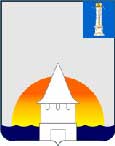  Городская Дума муниципального образования  «Город Новоульяновск»    Ульяновской области    Р Е Ш Е Н И Е25 апреля  2024 г.                                                                                       № 22                                                                                                                         экз. № __О назначении публичных слушаний по отчету об исполнении бюджета муниципального образования«Город Новоульяновск» Ульяновской области за 2023 год В соответствии со статьей 28 Федерального закона от 06.10.2003              № 131-ФЗ «Об общих принципах организации местного самоуправления в Российской Федерации», статьей 13 Устава муниципального образования «Город Новоульяновск» Ульяновской области, Положением об организации                                  и проведении публичных слушаний на территории муниципального образования «Город Новоульяновск» Ульяновской области (за исключением публичных слушаний по вопросам градостроительной деятельности), утвержденное решением Городской Думы муниципального образования «Город Новоульяновск» от 26.03.2020 № 15 «Об утверждении Положения                       об организации и проведении публичных слушаний на территории муниципального образования «Город Новоульяновск» Ульяновской области                (за исключением публичных слушаний по вопросам градостроительной деятельности)», рассмотрев представленный начальником МУ «Финансовый отдел МО «Город Новоульяновск» Ульяновской области» отчет об исполнении бюджета муниципального образования «Город Новоульяновск» Ульяновской области за 2023 год, заключение Контрольно-счетной палаты муниципального образования «Город Новоульяновск» Ульяновской области, Городская Дума муниципального образования «Город Новоульяновск» Ульяновской области РЕШИЛА: 1. Принять к сведению отчет об исполнении бюджета муниципального образования «Город Новоульяновск» Ульяновской области за 2023 год и назначить публичные слушания на 15 мая 2024 года в 13:00 ч. (Приложение 1).2. Утвердить сообщение о проведении публичных слушаний по отчету                 об исполнении бюджета муниципального образования «Город Новоульяновск» Ульяновской области за 2023 год (Приложение 2).3. Утвердить состав организационного комитета, ответственного                      за подготовку и проведение публичных слушаний по отчету об исполнении бюджета муниципального образования «Город Новоульяновск» Ульяновской области за 2023 год (Приложение 3).	4. Назначить Председательствующим публичных слушаний - Главу муниципального образования «Город Новоульяновск» Ульяновской области (Деникаев Г.П.), секретарем — заместителя Председателя Городской Думы муниципального образования «Город Новоульяновск» Ульяновской области (Евдокимов Е.М.).	5. Опубликовать отчет об исполнении бюджета муниципального образования «Город Новоульяновск» Ульяновской области за 2023 год                          и сообщение о проведении публичных слушаний по отчету об исполнении бюджета муниципального образования «Город Новоульяновск»  Ульяновской области за 2023 год до 01 мая 2024 года в общественно-информационном издании газета «Газета ПРАВДА ЖИЗНИ» и на официальном сайте муниципального образования «Город Новоульяновск» Ульяновской области (http://novulsk.ru/ ). 	6. Настоящее решение вступает в силу с момента его подписания.7. Контроль за исполнением настоящего решения возложить                              на заместителя Председателя Городской Думы муниципального образования «Город Новоульяновск» Ульяновской области Е.М. Евдокимов.Глава города Новоульяновска		                    	                    Г.П. Деникаев Приложение 1к решению Городской Думымуниципального образования«Город Новоульяновск»от 25.04.2024 г. № 22Приложение 2к решению Городской Думымуниципального образования«Город Новоульяновск»от 25.04. 2024 г. № 22Сообщениео проведении публичных слушанийВ соответствии с решением Городской Думы муниципального образования «Город Новоульяновск» Ульяновской области от 25 апреля 2024 г. № 22                        «О назначении публичных слушаний по отчету об исполнении бюджета муниципального образования «Город Новоульяновск» Ульяновской области                 за 2023 год» назначены публичные слушания по отчету об исполнении бюджета муниципального образования «Город Новоульяновск» Ульяновской области                за 2023 год. Все предложения и замечания по отчету об исполнении бюджета муниципального образования «Город Новоульяновск» Ульяновской области             за 2023 год принимаются организационным комитетом по адресу:                                г. Новоульяновск, ул. Волжская, д.12, каб.12 (здание администрации)                         до 15 мая 2024 г. ежедневно (за исключением выходных и праздничных дней)              с 08:00 до 12:00; с 13:00 до 17.00, тел. 7-11-32;  7-36-69; 7-42-26.Предмет слушаний: отчет об исполнении бюджета муниципального образования «Город Новоульяновск» Ульяновской области за 2023 год.Дата проведения: 15 мая 2024 г.;Время проведения: 13:00 часов.Место проведения публичных слушаний: малый зал МУК КДЦ «Браво» (ул. Мира, д.10).Ответственный за организацию и проведение публичных слушаний                    по отчету об исполнении бюджета муниципального образования «Город Новоульяновск» Ульяновской области за 2023 год»: организационный комитет.Отчет об исполнении бюджета муниципального образования «Город Новоульяновск» Ульяновской области за 2023 год опубликован в общественно-информационном издании газете «Газета ПРАВДА ЖИЗНИ» и на официальном сайте муниципального образования «Город Новоульяновск» Ульяновской области (http://novulsk.ru/ ). Приложение 3к решению Городской Думымуниципального образования«Город Новоульяновск»Ульяновской областиот  25.04.2024 г. № 22         Составорганизационного комитета, ответственного за подготовкуи проведение публичных слушаний- Деникаев Г.П. - Глава муниципального образования «Город Новоульяновск» Ульяновской области;- Евдокимов Е.М. – депутат Городской Думы муниципального образования «Город Новоульяновск» Ульяновской области, председатель Комитета  по бюджету, финансам и экономическому развитию;- Сарбаев М.В.  – депутат Городской Думы муниципального образования «Город Новоульяновск» Ульяновской области, заместитель председателя Комитета по бюджету, финансам и экономическому развитию;- Ильюшкин С.А. - Глава Администрации муниципального образования «Город Новоульяновск» Ульяновской области;- Ганина И.А. – начальник МУ «Финансовый отдел МО «Город Новоульяновск» Ульяновской области;- Денисова Е.В. – заместитель начальника МУ «Финансовый отдел МО «Город Новоульяновск» Ульяновской области;- Прохорова Ж.Е. – начальник отдела кадрового обеспечения Администрации муниципального образования «Город Новоульяновск» Ульяновской области.ПРОЕКТОТЧЕТ ОБ ИСПОЛНЕНИИ БЮДЖЕТА МУНИЦИПАЛЬНОГО ОБРАЗОВАНИЯ "ГОРОД НОВОУЛЬЯНОВСК"
УЛЬЯНОВСКОЙ ОБЛАСТИ ЗА 2023 ГОДОТЧЕТ ОБ ИСПОЛНЕНИИ БЮДЖЕТА МУНИЦИПАЛЬНОГО ОБРАЗОВАНИЯ "ГОРОД НОВОУЛЬЯНОВСК"
УЛЬЯНОВСКОЙ ОБЛАСТИ ЗА 2023 ГОДОТЧЕТ ОБ ИСПОЛНЕНИИ БЮДЖЕТА МУНИЦИПАЛЬНОГО ОБРАЗОВАНИЯ "ГОРОД НОВОУЛЬЯНОВСК"
УЛЬЯНОВСКОЙ ОБЛАСТИ ЗА 2023 ГОДОТЧЕТ ОБ ИСПОЛНЕНИИ БЮДЖЕТА МУНИЦИПАЛЬНОГО ОБРАЗОВАНИЯ "ГОРОД НОВОУЛЬЯНОВСК"
УЛЬЯНОВСКОЙ ОБЛАСТИ ЗА 2023 ГОДОТЧЕТ ОБ ИСПОЛНЕНИИ БЮДЖЕТА МУНИЦИПАЛЬНОГО ОБРАЗОВАНИЯ "ГОРОД НОВОУЛЬЯНОВСК"
УЛЬЯНОВСКОЙ ОБЛАСТИ ЗА 2023 ГОДОТЧЕТ ОБ ИСПОЛНЕНИИ БЮДЖЕТА МУНИЦИПАЛЬНОГО ОБРАЗОВАНИЯ "ГОРОД НОВОУЛЬЯНОВСК"
УЛЬЯНОВСКОЙ ОБЛАСТИ ЗА 2023 ГОДкодыФорма по ОКУД   0503117на 01 января 2024 г.на 01 января 2024 г.на 01 января 2024 г.Дата   01.01.2024по ОКПО   Наименование органа, организующего исполнение бюджетаМуниципальное учреждение "Финансовый отдел муниципального образования "Город Новоульяновск" Ульяновской области"Муниципальное учреждение "Финансовый отдел муниципального образования "Город Новоульяновск" Ульяновской области"Муниципальное учреждение "Финансовый отдел муниципального образования "Город Новоульяновск" Ульяновской области"444Наименование бюджетаБюджет муниципального образования "Город Новоульяновск"Бюджет муниципального образования "Город Новоульяновск"Бюджет муниципального образования "Город Новоульяновск"по ОКАТО  ПериодичностьгодоваягодоваягодоваяЕдиница измеренияруб.руб.руб.по ОКЕИ   3831. Доходы бюджета1. Доходы бюджета1. Доходы бюджета1. Доходы бюджета1. Доходы бюджета1. Доходы бюджетаНаименование показателяКод
стро-
киКод дохода
по бюджетной классификацииУтвержденные бюджетные 
назначенияИсполненоНеисполненные назначенияДоходы бюджета - всего, в том числе:010Х619 662 856,61583 462 288,2436 200 568,37НАЛОГОВЫЕ И НЕНАЛОГОВЫЕ ДОХОДЫ010000 1 00 00000 00 0000 000138 532 420,00140 366 642,44-    1 834 222,44НАЛОГИ НА ПРИБЫЛЬ, ДОХОДЫ010000 1 01 00000 00 0000 00080 100 000,0079 964 801,23135 198,77Налог на доходы физических лиц010000 1 01 02000 01 0000 11080 100 000,0079 964 801,23135 198,77Налог на доходы физических лиц с доходов, источником которых является налоговый агент, за исключением доходов, в отношении которых исчисление и уплата налога осуществляются в соответствии со статьями 227, 227.1 и 228 Налогового кодекса Российской Федерации, а также доходов от долевого участия в организации, полученных в виде дивидендов010000 1 01 02010 01 0000 11076 660 000,0078 529 658,17-    1 869 658,17Налог на доходы физических лиц с доходов, полученных от осуществления деятельности физическими лицами, зарегистрированными в качестве индивидуальных предпринимателей, нотариусов, занимающихся частной практикой, адвокатов, учредивших адвокатские кабинеты, и других лиц, занимающихся частной практикой в соответствии со статьей 227 Налогового кодекса Российской Федерации010000 1 01 02020 01 0000 110580 000,00259 284,33320 715,67Налог на доходы физических лиц с доходов, полученных физическими лицами в соответствии со статьей 228 Налогового кодекса Российской Федерации010000 1 01 02030 01 0000 110510 000,00438 397,6871 602,32Налог на доходы физических лиц в виде фиксированных авансовых платежей с доходов, полученных физическими лицами, являющимися иностранными гражданами, осуществляющими трудовую деятельность по найму на основании патента в соответствии со статьей 227.1 Налогового кодекса Российской Федерации010000 1 01 02040 01 0000 110180 000,00183 280,24-           3 280,24Налог на доходы физических лиц в части суммы налога, превышающей 650 000 рублей, относящейся к части налоговой базы, превышающей 5 000 000 рублей (за исключением налога на доходы физических лиц с сумм прибыли контролируемой иностранной компании, в том числе фиксированной прибыли контролируемой иностранной компании, а также налога на доходы физических лиц в отношении доходов от долевого участия в организации, полученных в виде дивидендов)010000 1 01 02080 01 0000 1102 000 000,00328 068,141 671 931,86Налог на доходы физических лиц в отношении доходов от долевого участия в организации, полученных в виде дивидендов (в части суммы налога, не превышающей 650 000 рублей)010000 1 01 02130 01 0000 110170 000,00226 112,67-         56 112,67НАЛОГИ НА ТОВАРЫ (РАБОТЫ, УСЛУГИ), РЕАЛИЗУЕМЫЕ НА ТЕРРИТОРИИ РОССИЙСКОЙ ФЕДЕРАЦИИ010000 1 03 00000 00 0000 0005 160 420,005 444 663,26-       284 243,26Акцизы по подакцизным товарам (продукции), производимым на территории Российской Федерации010000 1 03 02000 01 0000 1105 160 420,005 444 663,26-       284 243,26Доходы от уплаты акцизов на дизельное топливо, подлежащие распределению между бюджетами субъектов Российской Федерации и местными бюджетами с учетом установленных дифференцированных нормативов отчислений в местные бюджеты010000 1 03 02230 01 0000 1102 635 550,002 821 176,84-      185 626,84Доходы от уплаты акцизов на дизельное топливо, подлежащие распределению между бюджетами субъектов Российской Федерации и местными бюджетами с учетом установленных дифференцированных нормативов отчислений в местные бюджеты (по нормативам, установленным федеральным законом о федеральном бюджете в целях формирования дорожных фондов субъектов Российской Федерации)010000 1 03 02231 01 0000 1102 635 550,002 821 176,84-       185 626,84Доходы от уплаты акцизов на моторные масла для дизельных и (или) карбюраторных (инжекторных) двигателей, подлежащие распределению между бюджетами субъектов Российской Федерации и местными бюджетами с учетом установленных дифференцированных нормативов отчислений в местные бюджеты010000 1 03 02240 01 0000 11014 790,0014 734,7655,24Доходы от уплаты акцизов на моторные масла для дизельных и (или) карбюраторных (инжекторных) двигателей, подлежащие распределению между бюджетами субъектов Российской Федерации и местными бюджетами с учетом установленных дифференцированных нормативов отчислений в местные бюджеты (по нормативам, установленным федеральным законом о федеральном бюджете в целях формирования дорожных фондов субъектов Российской Федерации)010000 1 03 02241 01 0000 11014 790,0014 734,7655,24Доходы от уплаты акцизов на автомобильный бензин, подлежащие распределению между бюджетами субъектов Российской Федерации и местными бюджетами с учетом установленных дифференцированных нормативов отчислений в местные бюджеты010000 1 03 02250 01 0000 1102 810 280,002 915 906,31-       105 626,31Доходы от уплаты акцизов на автомобильный бензин, подлежащие распределению между бюджетами субъектов Российской Федерации и местными бюджетами с учетом установленных дифференцированных нормативов отчислений в местные бюджеты (по нормативам, установленным федеральным законом о федеральном бюджете в целях формирования дорожных фондов субъектов Российской Федерации)010000 1 03 02251 01 0000 1102 810 280,002 915 906,31-       105 626,31Доходы от уплаты акцизов на прямогонный бензин, подлежащие распределению между бюджетами субъектов Российской Федерации и местными бюджетами с учетом установленных дифференцированных нормативов отчислений в местные бюджеты010000 1 03 02260 01 0000 110-          300 200,00-         307 154,656 954,65Доходы от уплаты акцизов на прямогонный бензин, подлежащие распределению между бюджетами субъектов Российской Федерации и местными бюджетами с учетом установленных дифференцированных нормативов отчислений в местные бюджеты (по нормативам, установленным федеральным законом о федеральном бюджете в целях формирования дорожных фондов субъектов Российской Федерации)010000 1 03 02261 01 0000 110-          300 200,00-         307 154,656 954,65НАЛОГИ НА СОВОКУПНЫЙ ДОХОД010000 1 05 00000 00 0000 0004 787 300,004 138 008,87649 291,13Налог, взимаемый в связи с применением упрощенной системы налогообложения010000 1 05 01000 00 0000 1103 760 000,003 758 115,991 884,01Налог, взимаемый с налогоплательщиков, выбравших в качестве объекта налогообложения доходы010000 1 05 01010 01 0000 1102 810 000,002 775 331,8834 668,12Налог, взимаемый с налогоплательщиков, выбравших в качестве объекта налогообложения доходы010000 1 05 01011 01 0000 1102 810 000,002 775 331,8834 668,12Налог, взимаемый с налогоплательщиков, выбравших в качестве объекта налогообложения доходы, уменьшенные на величину расходов010000 1 05 01020 01 0000 110950 000,00959 529,04-           9 529,04Налог, взимаемый с налогоплательщиков, выбравших в качестве объекта налогообложения доходы, уменьшенные на величину расходов (в том числе минимальный налог, зачисляемый в бюджеты субъектов Российской Федерации)010000 1 05 01021 01 0000 110950 000,00959 529,04-           9 529,04Минимальный налог, зачисляемый в бюджеты субъектов Российской Федерации (за налоговые периоды, истекшие до 1 января 2016 года)010000 1 05 01050 01 0000 110-23 255,07-         23 255,07Единый налог на вмененный доход для отдельных видов деятельности010000 1 05 02000 02 0000 110--           67 175,0167 175,01Единый налог на вмененный доход для отдельных видов деятельности010000 1 05 02010 02 0000 110--           67 175,0167 175,01Единый сельскохозяйственный налог010000 1 05 03000 01 0000 1102 300,002 302,00-                 2,00Единый сельскохозяйственный налог010000 1 05 03010 01 0000 1102 300,002 302,00-                  2,00Налог, взимаемый в связи с применением патентной системы налогообложения010000 1 05 04000 02 0000 1101 025 000,00444 765,89580 234,11Налог, взимаемый в связи с применением патентной системы налогообложения, зачисляемый в бюджеты городских округов010000 1 05 04010 02 0000 1101 025 000,00444 765,89580 234,11НАЛОГИ НА ИМУЩЕСТВО010000 1 06 00000 00 0000 00027 400 000,0028 297 099,75-       897 099,75Налог на имущество физических лиц010000 1 06 01000 00 0000 1105 300 000,005 701 597,86-      401 597,86Налог на имущество физических лиц, взимаемый по ставкам, применяемым к объектам налогообложения, расположенным в границах городских округов010000 1 06 01020 04 0000 1105 300 000,005 701 597,86-      401 597,86Земельный налог010000 1 06 06000 00 0000 11022 100 000,0022 595 501,89-       495 501,89Земельный налог с организаций010000 1 06 06030 00 0000 11017 240 000,0017 649 477,24-       409 477,24Земельный налог с организаций, обладающих земельным участком, расположенным в границах городских округов010000 1 06 06032 04 0000 11017 240 000,0017 649 477,24-       409 477,24Земельный налог с физических лиц010000 1 06 06040 00 0000 1104 860 000,004 946 024,65-         86 024,65Земельный налог с физических лиц, обладающих земельным участком, расположенным в границах городских округов010000 1 06 06042 04 0000 1104 860 000,004 946 024,65-         86 024,65НАЛОГИ, СБОРЫ И РЕГУЛЯРНЫЕ ПЛАТЕЖИ ЗА ПОЛЬЗОВАНИЕ ПРИРОДНЫМИ РЕСУРСАМИ010000 1 07 00000 00 0000 00052 700,0070 103,00-         17 403,00Налог на добычу полезных ископаемых010000 1 07 01000 01 0000 11052 700,0070 103,00-         17 403,00Налог на добычу общераспространенных полезных ископаемых010000 1 07 01020 01 0000 11052 700,0070 103,00-         17 403,00ГОСУДАРСТВЕННАЯ ПОШЛИНА010000 1 08 00000 00 0000 0002 100 000,002 084 992,8315 007,17Государственная пошлина по делам, рассматриваемым в судах общей юрисдикции, мировыми судьями010000 1 08 03000 01 0000 1102 100 000,002 084 992,8315 007,17Государственная пошлина по делам, рассматриваемым в судах общей юрисдикции, мировыми судьями (за исключением Верховного Суда Российской Федерации)010000 1 08 03010 01 0000 1102 100 000,002 084 992,8315 007,17ДОХОДЫ ОТ ИСПОЛЬЗОВАНИЯ ИМУЩЕСТВА, НАХОДЯЩЕГОСЯ В ГОСУДАРСТВЕННОЙ И МУНИЦИПАЛЬНОЙ СОБСТВЕННОСТИ010000 1 11 00000 00 0000 0005 900 000,006 207 931,76-       307 931,76Доходы, получаемые в виде арендной либо иной платы за передачу в возмездное пользование государственного и муниципального имущества (за исключением имущества бюджетных и автономных учреждений, а также имущества государственных и муниципальных унитарных предприятий, в том числе казенных)010000 1 11 05000 00 0000 1201 199 000,001 233 697,22-         34 697,22Доходы, получаемые в виде арендной платы за земельные участки, государственная собственность на которые не разграничена, а также средства от продажи права на заключение договоров аренды указанных земельных участков010000 1 11 05010 00 0000 1201 199 000,001 233 697,22-         34 697,22Доходы, получаемые в виде арендной платы за земельные участки, государственная собственность на которые не разграничена и которые расположены в границах городских округов, а также средства от продажи права на заключение договоров аренды указанных земельных участков010000 1 11 05012 04 0000 1201 199 000,001 233 697,22-         34 697,22Плата по соглашениям об установлении сервитута в отношении земельных участков, находящихся в государственной или муниципальной собственности010000 1 11 05300 00 0000 120101 000,00109 795,81-           8 795,81Плата по соглашениям об установлении сервитута в отношении земельных участков, государственная собственность на которые не разграничена010000 1 11 05310 00 0000 120101 000,00109 795,81-           8 795,81Плата по соглашениям об установлении сервитута, заключенным органами местного самоуправления городских округов, государственными или муниципальными предприятиями либо государственными или муниципальными учреждениями в отношении земельных участков, государственная собственность на которые не разграничена и которые расположены в границах городских округов010000 1 11 05312 04 0000 120101 000,00109 795,81-           8 795,81Прочие доходы от использования имущества и прав, находящихся в государственной и муниципальной собственности (за исключением имущества бюджетных и автономных учреждений, а также имущества государственных и муниципальных унитарных предприятий, в том числе казенных)010000 1 11 09000 00 0000 1204 600 000,004 864 438,73-       264 438,73Прочие поступления от использования имущества, находящегося в государственной и муниципальной собственности (за исключением имущества бюджетных и автономных учреждений, а также имущества государственных и муниципальных унитарных предприятий, в том числе казенных)010000 1 11 09040 00 0000 1204 517 000,004 781 842,15-       264 842,15Прочие поступления от использования имущества, находящегося в собственности городских округов (за исключением имущества муниципальных бюджетных и автономных учреждений, а также имущества муниципальных унитарных предприятий, в том числе казенных)010000 1 11 09044 04 0000 1204 517 000,004 781 842,15-       264 842,15Плата, поступившая в рамках договора за предоставление права на размещение и эксплуатацию нестационарного торгового объекта, установку и эксплуатацию рекламных конструкций на землях или земельных участках, находящихся в государственной или муниципальной собственности, и на землях или земельных участках, государственная собственность на которые не разграничена010000 1 11 09080 00 0000 12083 000,0082 596,58403,42Плата, поступившая в рамках договора за предоставление права на размещение и эксплуатацию нестационарного торгового объекта, установку и эксплуатацию рекламных конструкций на землях или земельных участках, находящихся в собственности городских округов, и на землях или земельных участках, государственная собственность на которые не разграничена010000 1 11 09080 04 0000 12083 000,0082 596,58403,42ПЛАТЕЖИ ПРИ ПОЛЬЗОВАНИИ ПРИРОДНЫМИ РЕСУРСАМИ010000 1 12 00000 00 0000 0001 270 000,001 274 796,22-           4 796,22Плата за негативное воздействие на окружающую среду010000 1 12 01000 01 0000 1201 270 000,001 274 796,22-           4 796,22Плата за выбросы загрязняющих веществ в атмосферный воздух стационарными объектами010000 1 12 01010 01 0000 120410 200,00422 662,66-         12 462,66Плата за размещение отходов производства и потребления010000 1 12 01040 01 0000 120859 800,00852 133,567 666,44Плата за размещение отходов производства010000 1 12 01041 01 0000 120859 200,00851 445,787 754,22Плата за размещение твердых коммунальных отходов010000 1 12 01042 01 0000 120600,00687,78-               87,78ДОХОДЫ ОТ ОКАЗАНИЯ ПЛАТНЫХ УСЛУГ И КОМПЕНСАЦИИ ЗАТРАТ ГОСУДАРСТВА010000 1 13 00000 00 0000 00011 342 000,0011 641 733,16-      299 733,16Доходы от оказания платных услуг (работ)010000 1 13 01000 00 0000 13011 334 000,0011 413 793,04-         79 793,04Прочие доходы от оказания платных услуг (работ)010000 1 13 01990 00 0000 13011 334 000,0011 413 793,04-         79 793,04Прочие доходы от оказания платных услуг (работ) получателями средств бюджетов городских округов010000 1 13 01994 04 0000 13011 334 000,0011 413 793,04-         79 793,04Доходы от компенсации затрат государства010000 1 13 02000 00 0000 1308 000,00227 940,12-       219 940,12Прочие доходы от компенсации затрат государства010000 1 13 02990 00 0000 1308 000,00227 940,12-       219 940,12Прочие доходы от компенсации затрат бюджетов городских округов010000 1 13 02994 04 0000 1308 000,00227 940,12-     219 940,12ДОХОДЫ ОТ ПРОДАЖИ МАТЕРИАЛЬНЫХ И НЕМАТЕРИАЛЬНЫХ АКТИВОВ010000 1 14 00000 00 0000 000240 000,00518 307,02-     278 307,02Доходы от продажи квартир010000 1 14 01000 00 0000 410-274 714,00-   274 714,00Доходы от продажи квартир, находящихся в собственности городских округов010000 1 14 01040 04 0000 410-274 714,00-  274 714,00Доходы от продажи земельных участков, находящихся в государственной и муниципальной собственности010000 1 14 06000 00 0000 430240 000,00243 593,02-     3 593,02Доходы от продажи земельных участков, государственная собственность на которые не разграничена010000 1 14 06010 00 0000 430240 000,00243 593,02-    3 593,02Доходы от продажи земельных участков, государственная собственность на которые не разграничена и которые расположены в границах городских округов010000 1 14 06012 04 0000 430240 000,00243 593,02-     3 593,02ШТРАФЫ, САНКЦИИ, ВОЗМЕЩЕНИЕ УЩЕРБА010000 1 16 00000 00 0000 000100 000,0098 916,531 083,47Административные штрафы, установленные Кодексом Российской Федерации об административных правонарушениях010000 1 16 01000 01 0000 14098 200,0097 442,50757,50Административные штрафы, установленные главой 5 Кодекса Российской Федерации об административных правонарушениях, за административные правонарушения, посягающие на права граждан010000 1 16 01050 01 0000 1404 800,005 600,00-              800,00Административные штрафы, установленные главой 5 Кодекса Российской Федерации об административных правонарушениях, за административные правонарушения, посягающие на права граждан, налагаемые мировыми судьями, комиссиями по делам несовершеннолетних и защите их прав010000 1 16 01053 01 0000 1404 800,005 600,00-              800,00Административные штрафы, установленные главой 6 Кодекса Российской Федерации об административных правонарушениях, за административные правонарушения, посягающие на здоровье, санитарно-эпидемиологическое благополучие населения и общественную нравственность010000 1 16 01060 01 0000 14016 200,0018 250,00-    2 050,00Административные штрафы, установленные главой 6 Кодекса Российской Федерации об административных правонарушениях, за административные правонарушения, посягающие на здоровье, санитарно-эпидемиологическое благополучие населения и общественную нравственность, налагаемые мировыми судьями, комиссиями по делам несовершеннолетних и защите их прав010000 1 16 01063 01 0000 14016 200,0018 250,00-      2 050,00Административные штрафы, установленные главой 7 Кодекса Российской Федерации об административных правонарушениях, за административные правонарушения в области охраны собственности010000 1 16 01070 01 0000 14011 300,004 342,506 957,50Административные штрафы, установленные главой 7 Кодекса Российской Федерации об административных правонарушениях, за административные правонарушения в области охраны собственности, налагаемые мировыми судьями, комиссиями по делам несовершеннолетних и защите их прав010000 1 16 01073 01 0000 14011 300,004 342,506 957,50Административные штрафы, установленные главой 8 Кодекса Российской Федерации об административных правонарушениях, за административные правонарушения в области охраны окружающей среды и природопользования010000 1 16 01080 01 0000 140-1 000,00-    1 000,00Административные штрафы, установленные главой 8 Кодекса Российской Федерации об административных правонарушениях, за административные правонарушения в области охраны окружающей среды и природопользования, налагаемые мировыми судьями, комиссиями по делам несовершеннолетних и защите их прав010000 1 16 01083 01 0000 140-1 000,00-      1 000,00Административные штрафы, установленные главой 14 Кодекса Российской Федерации об административных правонарушениях, за административные правонарушения в области предпринимательской деятельности и деятельности саморегулируемых организаций010000 1 16 01140 01 0000 14011 500,0011 500,00-Административные штрафы, установленные главой 14 Кодекса Российской Федерации об административных правонарушениях, за административные правонарушения в области предпринимательской деятельности и деятельности саморегулируемых организаций, налагаемые мировыми судьями, комиссиями по делам несовершеннолетних и защите их прав010000 1 16 01143 01 0000 14011 500,0011 500,00-Административные штрафы, установленные главой 15 Кодекса Российской Федерации об административных правонарушениях, за административные правонарушения в области финансов, налогов и сборов, страхования, рынка ценных бумаг010000 1 16 01150 01 0000 1402 400,002 450,00-               50,00Административные штрафы, установленные главой 15 Кодекса Российской Федерации об административных правонарушениях, за административные правонарушения в области финансов, налогов и сборов, страхования, рынка ценных бумаг (за исключением штрафов, указанных в пункте 6 статьи 46 Бюджетного кодекса Российской Федерации), налагаемые мировыми судьями, комиссиями по делам несовершеннолетних и защите их прав010000 1 16 01153 01 0000 1402 400,002 450,00-                50,00Административные штрафы, установленные главой 19 Кодекса Российской Федерации об административных правонарушениях, за административные правонарушения против порядка управления010000 1 16 01190 01 0000 1405 000,005 000,00-Административные штрафы, установленные главой 19 Кодекса Российской Федерации об административных правонарушениях, за административные правонарушения против порядка управления, налагаемые мировыми судьями, комиссиями по делам несовершеннолетних и защите их прав010000 1 16 01193 01 0000 1405 000,005 000,00-Административные штрафы, установленные главой 20 Кодекса Российской Федерации об административных правонарушениях, за административные правонарушения, посягающие на общественный порядок и общественную безопасность010000 1 16 01200 01 0000 14047 000,0049 300,00-   2 300,00Административные штрафы, установленные главой 20 Кодекса Российской Федерации об административных правонарушениях, за административные правонарушения, посягающие на общественный порядок и общественную безопасность, налагаемые мировыми судьями, комиссиями по делам несовершеннолетних и защите их прав010000 1 16 01203 01 0000 14047 000,0049 300,00-    2 300,00Платежи в целях возмещения причиненного ущерба (убытков)010000 1 16 10000 00 0000 1401 800,001 474,03325,97Платежи по искам о возмещении ущерба, а также платежи, уплачиваемые при добровольном возмещении ущерба, причиненного муниципальному имуществу городского округа (за исключением имущества, закрепленного за муниципальными бюджетными (автономными) учреждениями, унитарными предприятиями)010000 1 16 10030 04 0000 1401 800,001 843,45-                43,45Прочее возмещение ущерба, причиненного муниципальному имуществу городского округа (за исключением имущества, закрепленного за муниципальными бюджетными (автономными) учреждениями, унитарными предприятиями)010000 1 16 10032 04 0000 1401 800,001 843,45-                43,45Доходы от денежных взысканий (штрафов), поступающие в счет погашения задолженности, образовавшейся до 1 января 2020 года, подлежащие зачислению в бюджеты бюджетной системы Российской Федерации по нормативам, действовавшим в 2019 году010000 1 16 10120 00 0000 140--               369,42369,42Доходы от денежных взысканий (штрафов), поступающие в счет погашения задолженности, образовавшейся до 1 января 2020 года, подлежащие зачислению в бюджет муниципального образования по нормативам, действовавшим в 2019 году010000 1 16 10123 01 0000 140--               369,42369,42ПРОЧИЕ НЕНАЛОГОВЫЕ ДОХОДЫ010000 1 17 00000 00 0000 00080 000,00625 288,81-   545 288,81Невыясненные поступления010000 1 17 01000 00 0000 180--             1 484,801 484,80Невыясненные поступления, зачисляемые в бюджеты городских округов010000 1 17 01040 04 0000 180--             1 484,801 484,80Прочие неналоговые доходы010000 1 17 05000 00 0000 1805 000,00552 148,61-    547 148,61Прочие неналоговые доходы бюджетов городских округов010000 1 17 05040 04 0000 1805 000,00552 148,61-   547 148,61Инициативные платежи010000 1 17 15000 00 0000 15075 000,0074 625,00375,00Инициативные платежи, зачисляемые в бюджеты городских округов010000 1 17 15020 04 0000 15075 000,0074 625,00375,00БЕЗВОЗМЕЗДНЫЕ ПОСТУПЛЕНИЯ010000 2 00 00000 00 0000 000481 130 436,61443 095 645,8038 034 790,81БЕЗВОЗМЕЗДНЫЕ ПОСТУПЛЕНИЯ ОТ ДРУГИХ БЮДЖЕТОВ БЮДЖЕТНОЙ СИСТЕМЫ РОССИЙСКОЙ ФЕДЕРАЦИИ010000 2 02 00000 00 0000 000481 130 436,61443 332 508,3337 797 928,28Дотации бюджетам бюджетной системы Российской Федерации010000 2 02 10000 00 0000 150108 463 940,00108 463 940,00-Дотации на выравнивание бюджетной обеспеченности010000 2 02 15001 00 0000 15064 540 100,0064 540 100,00-Дотации бюджетам городских округов на выравнивание бюджетной обеспеченности из бюджета субъекта Российской Федерации010000 2 02 15001 04 0000 15064 540 100,0064 540 100,00-Дотации бюджетам на поддержку мер по обеспечению сбалансированности бюджетов010000 2 02 15002 00 0000 15020 223 300,0020 223 300,00-Дотации бюджетам городских округов на поддержку мер по обеспечению сбалансированности бюджетов010000 2 02 15002 04 0000 15020 223 300,0020 223 300,00-Дотации (гранты) бюджетам за достижение показателей деятельности органов местного самоуправления010000 2 02 16549 00 0000 1502 687 140,002 687 140,00-Дотации (гранты) бюджетам городских округов за достижение показателей деятельности органов местного самоуправления010000 2 02 16549 04 0000 1502 687 140,002 687 140,00-Прочие дотации010000 2 02 19999 00 0000 15021 013 400,0021 013 400,00-Прочие дотации бюджетам городских округов010000 2 02 19999 04 0000 15021 013 400,0021 013 400,00-Субсидии бюджетам бюджетной системы Российской Федерации (межбюджетные субсидии)010000 2 02 20000 00 0000 150119 696 876,6182 155 355,4737 541 521,14Субсидии бюджетам на строительство, модернизацию, ремонт и содержание автомобильных дорог общего пользования, в том числе дорог в поселениях (за исключением автомобильных дорог федерального значения)010000 2 02 20041 00 0000 15045 409 597,8245 409 597,460,36Субсидии бюджетам городских округов на строительство, модернизацию, ремонт и содержание автомобильных дорог общего пользования, в том числе дорог в поселениях (за исключением автомобильных дорог федерального значения)010000 2 02 20041 04 0000 15045 409 597,8245 409 597,460,36Субсидии бюджетам на организацию бесплатного горячего питания обучающихся, получающих начальное общее образование в государственных и муниципальных образовательных организациях010000 2 02 25304 00 0000 1509 051 500,009 050 283,291 216,71Субсидии бюджетам городских округов на организацию бесплатного горячего питания обучающихся, получающих начальное общее образование в государственных и муниципальных образовательных организациях010000 2 02 25304 04 0000 1509 051 500,009 050 283,291 216,71Субсидии бюджетам на реализацию мероприятий по обеспечению жильем молодых семей010000 2 02 25497 00 0000 150525 912,22350 608,15175 304,07Субсидии бюджетам городских округов на реализацию мероприятий по обеспечению жильем молодых семей010000 2 02 25497 04 0000 150525 912,22350 608,15175 304,07Субсидии бюджетам на поддержку отрасли культуры010000 2 02 25519 00 0000 15039 700,0039 700,00-Субсидии бюджетам городских округов на поддержку отрасли культуры010000 2 02 25519 04 0000 15039 700,0039 700,00-Субсидии бюджетам на реализацию программ формирования современной городской среды010000 2 02 25555 00 0000 1508 667 270,008 667 270,00-Субсидии бюджетам городских округов на реализацию программ формирования современной городской среды010000 2 02 25555 04 0000 1508 667 270,008 667 270,00-Субсидии бюджетам на обеспечение комплексного развития сельских территорий010000 2 02 25576 00 0000 1501 101 350,001 101 350,00-Субсидии бюджетам городских округов на обеспечение комплексного развития сельских территорий010000 2 02 25576 04 0000 1501 101 350,001 101 350,00-Прочие субсидии010000 2 02 29999 00 0000 15054 901 546,5717 536 546,5737 365 000,00Прочие субсидии бюджетам городских округов010000 2 02 29999 04 0000 15054 901 546,5717 536 546,5737 365 000,00Субвенции бюджетам бюджетной системы Российской Федерации010000 2 02 30000 00 0000 150165 473 240,00165 285 183,62188 056,38Субвенции местным бюджетам на выполнение передаваемых полномочий субъектов Российской Федерации010000 2 02 30024 00 0000 1509 558 800,009 508 576,9950 223,01Субвенции бюджетам городских округов на выполнение передаваемых полномочий субъектов Российской Федерации010000 2 02 30024 04 0000 1509 558 800,009 508 576,9950 223,01Субвенции бюджетам на содержание ребенка, находящегося под опекой, попечительством, а также вознаграждение, причитающееся опекуну (попечителю), приемному родителю010000 2 02 30027 00 0000 1508 986 100,008 932 912,6053 187,40Субвенции бюджетам городских округов на содержание ребенка, находящегося под опекой, попечительством, а также вознаграждение, причитающееся опекуну (попечителю), приемному родителю010000 2 02 30027 04 0000 1508 986 100,008 932 912,6053 187,40Субвенции бюджетам на осуществление первичного воинского учета органами местного самоуправления поселений, муниципальных и городских округов010000 2 02 35118 00 0000 150811 340,00730 394,0380 945,97Субвенции бюджетам городских округов на осуществление первичного воинского учета органами местного самоуправления поселений, муниципальных и городских округов010000 2 02 35118 04 0000 150811 340,00730 394,0380 945,97Субвенции бюджетам на осуществление полномочий по составлению (изменению) списков кандидатов в присяжные заседатели федеральных судов общей юрисдикции в Российской Федерации010000 2 02 35120 00 0000 1503 700,00-3 700,00Субвенции бюджетам городских округов на осуществление полномочий по составлению (изменению) списков кандидатов в присяжные заседатели федеральных судов общей юрисдикции в Российской Федерации010000 2 02 35120 04 0000 1503 700,00-3 700,00Прочие субвенции010000 2 02 39999 00 0000 150146 113 300,00146 113 300,00-Прочие субвенции бюджетам городских округов010000 2 02 39999 04 0000 150146 113 300,00146 113 300,00-Иные межбюджетные трансферты010000 2 02 40000 00 0000 15087 496 380,0087 428 029,2468 350,76Межбюджетные трансферты, передаваемые бюджетам на проведение мероприятий по обеспечению деятельности советников директора по воспитанию и взаимодействию с детскими общественными объединениями в общеобразовательных организациях010000 2 02 45179 00 0000 150606 600,00584 005,1322 594,87Межбюджетные трансферты, передаваемые бюджетам городских округов на проведение мероприятий по обеспечению деятельности советников директора по воспитанию и взаимодействию с детскими общественными объединениями в общеобразовательных организациях010000 2 02 45179 04 0000 150606 600,00584 005,1322 594,87Межбюджетные трансферты, передаваемые бюджетам на ежемесячное денежное вознаграждение за классное руководство педагогическим работникам государственных и муниципальных образовательных организаций, реализующих образовательные программы начального общего образования, образовательные программы основного общего образования, образовательные программы среднего общего образования010000 2 02 45303 00 0000 1506 274 600,006 228 844,1145 755,89Межбюджетные трансферты, передаваемые бюджетам городских округов на ежемесячное денежное вознаграждение за классное руководство педагогическим работникам государственных и муниципальных образовательных организаций, реализующих образовательные программы начального общего образования, образовательные программы основного общего образования, образовательные программы среднего общего образования010000 2 02 45303 04 0000 1506 274 600,006 228 844,1145 755,89Межбюджетные трансферты, передаваемые бюджетам на создание комфортной городской среды в малых городах и исторических поселениях - победителях Всероссийского конкурса лучших проектов создания комфортной городской среды010000 2 02 45424 00 0000 15080 000 000,0080 000 000,00-Межбюджетные трансферты, передаваемые бюджетам городских округов на создание комфортной городской среды в малых городах и исторических поселениях - победителях Всероссийского конкурса лучших проектов создания комфортной городской среды010000 2 02 45424 04 0000 15080 000 000,0080 000 000,00-Прочие межбюджетные трансферты, передаваемые бюджетам010000 2 02 49999 00 0000 150615 180,00615 180,00-Прочие межбюджетные трансферты, передаваемые бюджетам городских округов010000 2 02 49999 04 0000 150615 180,00615 180,00-ВОЗВРАТ ОСТАТКОВ СУБСИДИЙ, СУБВЕНЦИЙ И ИНЫХ МЕЖБЮДЖЕТНЫХ ТРАНСФЕРТОВ, ИМЕЮЩИХ ЦЕЛЕВОЕ НАЗНАЧЕНИЕ, ПРОШЛЫХ ЛЕТ010000 2 19 00000 00 0000 000--         236 862,53236 862,53Возврат остатков субсидий, субвенций и иных межбюджетных трансфертов, имеющих целевое назначение, прошлых лет из бюджетов городских округов010000 2 19 00000 04 0000 150--         236 862,53236 862,53Возврат прочих остатков субсидий, субвенций и иных межбюджетных трансфертов, имеющих целевое назначение, прошлых лет из бюджетов городских округов010000 2 19 60010 04 0000 150--         236 862,53236 862,53Возврат прочих остатков субсидий, субвенций и иных межбюджетных трансфертов, имеющих целевое назначение, прошлых лет из бюджетов городских округов010000 2 19 60010 04 0000 150--         236 862,53236 862,532. Расходы бюджета2. Расходы бюджета2. Расходы бюджета2. Расходы бюджета2. Расходы бюджета2. Расходы бюджетаНаименование показателяКод
стро-
киКод расхода
по бюджетной классификацииУтвержденные 
бюджетные 
назначенияИсполненоНеисполненные назначения123456Расходы бюджета - всего
          в том числе:200Х629 460 444,18588 027 085,3341 433 358,85Общегосударственные вопросы200000 0100 0000000000 00074 851 888,9974 236 327,39615 561,60Функционирование высшего должностного лица субъекта Российской Федерации и муниципального образования200000 0102 0000000000 0003 486 793,913 486 793,91-Расходы на выплаты персоналу в целях обеспечения выполнения функций государственными (муниципальными) органами, казенными учреждениями, органами управления государственными внебюджетными фондами200000 0102 0000000000 1003 486 780,673 486 780,67-Расходы на выплаты персоналу государственных (муниципальных) органов200000 0102 0000000000 1203 486 780,673 486 780,67-Фонд оплаты труда государственных (муниципальных) органов200000 0102 0000000000 1212 565 216,632 565 216,63-Иные выплаты персоналу государственных (муниципальных) органов, за исключением фонда оплаты труда200000 0102 0000000000 12224 204,7224 204,72-Взносы по обязательному социальному страхованию на выплаты денежного содержания и иные выплаты работникам государственных (муниципальных) органов200000 0102 0000000000 129897 359,32897 359,32-Иные бюджетные ассигнования200000 0102 0000000000 80013,2413,24-Уплата налогов, сборов и иных платежей200000 0102 0000000000 85013,2413,24-Уплата иных платежей200000 0102 0000000000 85313,2413,24-Функционирование законодательных (представительных) органов государственной власти и представительных органов муниципальных образований200000 0103 0000000000 0002 221 959,702 208 541,3213 418,38Расходы на выплаты персоналу в целях обеспечения выполнения функций государственными (муниципальными) органами, казенными учреждениями, органами управления государственными внебюджетными фондами200000 0103 0000000000 1001 719 759,701 719 759,70-Расходы на выплаты персоналу государственных (муниципальных) органов200000 0103 0000000000 1201 719 759,701 719 759,70-Фонд оплаты труда государственных (муниципальных) органов200000 0103 0000000000 1211 351 710,431 351 710,43-Взносы по обязательному социальному страхованию на выплаты денежного содержания и иные выплаты работникам государственных (муниципальных) органов200000 0103 0000000000 129368 049,27368 049,27-Закупка товаров, работ и услуг для обеспечения государственных (муниципальных) нужд200000 0103 0000000000 200502 200,00488 781,6213 418,38Иные закупки товаров, работ и услуг для обеспечения государственных (муниципальных) нужд200000 0103 0000000000 240502 200,00488 781,6213 418,38Прочая закупка товаров, работ и услуг200000 0103 0000000000 244502 200,00488 781,6213 418,38Функционирование Правительства Российской Федерации, высших исполнительных органов субъектов Российской Федерации, местных администраций200000 0104 0000000000 00026 479 191,5926 417 188,9162 002,68Расходы на выплаты персоналу в целях обеспечения выполнения функций государственными (муниципальными) органами, казенными учреждениями, органами управления государственными внебюджетными фондами200000 0104 0000000000 10021 312 611,7921 290 186,3122 425,48Расходы на выплаты персоналу государственных (муниципальных) органов200000 0104 0000000000 12021 312 611,7921 290 186,3122 425,48Фонд оплаты труда государственных (муниципальных) органов200000 0104 0000000000 12115 674 325,0915 674 325,09-Взносы по обязательному социальному страхованию на выплаты денежного содержания и иные выплаты работникам государственных (муниципальных) органов200000 0104 0000000000 1295 638 286,705 615 861,2222 425,48Закупка товаров, работ и услуг для обеспечения государственных (муниципальных) нужд200000 0104 0000000000 2005 123 377,385 083 800,1839 577,20Иные закупки товаров, работ и услуг для обеспечения государственных (муниципальных) нужд200000 0104 0000000000 2405 123 377,385 083 800,1839 577,20Закупка товаров, работ и услуг в сфере информационно-коммуникационных технологий200000 0104 0000000000 2421 358 162,481 358 064,5297,96Прочая закупка товаров, работ и услуг200000 0104 0000000000 2442 326 653,222 292 127,0734 526,15Закупка энергетических ресурсов200000 0104 0000000000 2471 438 561,681 433 608,594 953,09Иные бюджетные ассигнования200000 0104 0000000000 80043 202,4243 202,42-Уплата налогов, сборов и иных платежей200000 0104 0000000000 85043 202,4243 202,42-Уплата прочих налогов, сборов200000 0104 0000000000 85239 867,0039 867,00-Уплата иных платежей200000 0104 0000000000 8533 335,423 335,42-Обеспечение деятельности финансовых, налоговых и таможенных органов и органов финансового (финансово-бюджетного) надзора200000 0106 0000000000 0007 491 444,487 488 551,022 893,46Расходы на выплаты персоналу в целях обеспечения выполнения функций государственными (муниципальными) органами, казенными учреждениями, органами управления государственными внебюджетными фондами200000 0106 0000000000 1007 142 682,907 142 682,90-Расходы на выплаты персоналу государственных (муниципальных) органов200000 0106 0000000000 1207 142 682,907 142 682,90-Фонд оплаты труда государственных (муниципальных) органов200000 0106 0000000000 1215 447 259,265 447 259,26-Взносы по обязательному социальному страхованию на выплаты денежного содержания и иные выплаты работникам государственных (муниципальных) органов200000 0106 0000000000 1291 695 423,641 695 423,64-Закупка товаров, работ и услуг для обеспечения государственных (муниципальных) нужд200000 0106 0000000000 200347 444,10344 550,642 893,46Иные закупки товаров, работ и услуг для обеспечения государственных (муниципальных) нужд200000 0106 0000000000 240347 444,10344 550,642 893,46Закупка товаров, работ и услуг в сфере информационно-коммуникационных технологий200000 0106 0000000000 242297 534,10296 840,64693,46Прочая закупка товаров, работ и услуг200000 0106 0000000000 24449 910,0047 710,002 200,00Иные бюджетные ассигнования200000 0106 0000000000 8001 317,481 317,48-Уплата налогов, сборов и иных платежей200000 0106 0000000000 8501 317,481 317,48-Уплата прочих налогов, сборов200000 0106 0000000000 852955,00955,00-Уплата иных платежей200000 0106 0000000000 853362,48362,48-Резервные фонды200000 0111 0000000000 000200 000,000200 000,00Иные бюджетные ассигнования200000 0111 0000000000 800200 000,000200 000,00Резервные средства200000 0111 0000000000 870200 000,000200 000,00Другие общегосударственные вопросы200000 0113 0000000000 00034 972 499,3134 635 252,23337 247,08Расходы на выплаты персоналу в целях обеспечения выполнения функций государственными (муниципальными) органами, казенными учреждениями, органами управления государственными внебюджетными фондами200000 0113 0000000000 10017 195 465,0717 147 517,3747 947,70Расходы на выплаты персоналу казенных учреждений200000 0113 0000000000 11013 450 200,0013 412 443,9837 756,02Фонд оплаты труда учреждений200000 0113 0000000000 11110 328 195,1210 328 195,12-Взносы по обязательному социальному страхованию на выплаты по оплате труда работников и иные выплаты работникам учреждений200000 0113 0000000000 1193 122 004,883 084 248,8637 756,02Расходы на выплаты персоналу государственных (муниципальных) органов200000 0113 0000000000 1203 745 265,073 735 073,3910 191,68Фонд оплаты труда государственных (муниципальных) органов200000 0113 0000000000 1212 921 408,852 911 726,689 682,17Взносы по обязательному социальному страхованию на выплаты денежного содержания и иные выплаты работникам государственных (муниципальных) органов200000 0113 0000000000 129823 856,22823 346,71509,51Закупка товаров, работ и услуг для обеспечения государственных (муниципальных) нужд200000 0113 0000000000 2006 388 993,896 107 889,80281 104,09Иные закупки товаров, работ и услуг для обеспечения государственных (муниципальных) нужд200000 0113 0000000000 2406 388 993,896 107 889,80281 104,09Закупка товаров, работ и услуг в сфере информационно-коммуникационных технологий200000 0113 0000000000 242269 258,90267 969,371 289,53Прочая закупка товаров, работ и услуг200000 0113 0000000000 2442 527 508,212 393 207,88134 300,33Закупка товаров, работ и услуг для обеспечения государственных (муниципальных) нужд в области геодезии и картографии вне рамок государственного оборонного заказа200000 0113 0000000000 245548 300,00483 085,5865 214,42Закупка энергетических ресурсов200000 0113 0000000000 2473 043 926,782 963 626,9780 299,81Социальное обеспечение и иные выплаты населению200000 0113 0000000000 30015 180,0015 180,00-Иные выплаты населению200000 0113 0000000000 36015 180,0015 180,00-Предоставление субсидий бюджетным, автономным учреждениям и иным некоммерческим организациям200000 0113 0000000000 6005 331 437,285 331 437,28-Субсидии бюджетным учреждениям200000 0113 0000000000 6105 331 437,285 331 437,28-Субсидии бюджетным учреждениям на финансовое обеспечение государственного (муниципального) задания на оказание государственных (муниципальных) услуг (выполнение работ)200000 0113 0000000000 6114 691 437,284 691 437,28-Субсидии бюджетным учреждениям на иные цели200000 0113 0000000000 612640 000,00640 000,00-Иные бюджетные ассигнования200000 0113 0000000000 8006 041 423,076 033 227,788 195,29Исполнение судебных актов200000 0113 0000000000 8305 398 585,735 398 585,73-Исполнение судебных актов Российской Федерации и мировых соглашений по возмещению причиненного вреда200000 0113 0000000000 8315 398 585,735 398 585,73-Уплата налогов, сборов и иных платежей200000 0113 0000000000 850642 837,34634 642,058 195,29Уплата прочих налогов, сборов200000 0113 0000000000 8526 850,006 850,00-Уплата иных платежей200000 0113 0000000000 853635 987,34627 792,058 195,29Национальная оборона200000 0200 0000000000 000811 340,00730 394,0380 945,97Мобилизационная и вневойсковая подготовка200000 0203 0000000000 000811 340,00730 394,0380 945,97Расходы на выплаты персоналу в целях обеспечения выполнения функций государственными (муниципальными) органами, казенными учреждениями, органами управления государственными внебюджетными фондами200000 0203 0000000000 100788 400,87707 459,4080 941,47Расходы на выплаты персоналу государственных (муниципальных) органов200000 0203 0000000000 120788 400,87707 459,4080 941,47Фонд оплаты труда государственных (муниципальных) органов200000 0203 0000000000 121605 133,15543 740,3761 392,78Взносы по обязательному социальному страхованию на выплаты денежного содержания и иные выплаты работникам государственных (муниципальных) органов200000 0203 0000000000 129183 267,72163 719,0319 548,69Закупка товаров, работ и услуг для обеспечения государственных (муниципальных) нужд200000 0203 0000000000 20022 939,1322 934,634,50Иные закупки товаров, работ и услуг для обеспечения государственных (муниципальных) нужд200000 0203 0000000000 24022 939,1322 934,634,50Закупка товаров, работ и услуг в сфере информационно-коммуникационных технологий200000 0203 0000000000 24212 439,1312 439,13-Прочая закупка товаров, работ и услуг200000 0203 0000000000 24410 500,0010 495,504,50Национальная безопасность и правоохранительная деятельность200000 0300 0000000000 000157 744,00157 744,00-Гражданская оборона200000 0309 0000000000 000125 744,00125 744,00-Закупка товаров, работ и услуг для обеспечения государственных (муниципальных) нужд200000 0309 0000000000 200125 744,00125 744,00-Иные закупки товаров, работ и услуг для обеспечения государственных (муниципальных) нужд200000 0309 0000000000 240125 744,00125 744,00-Прочая закупка товаров, работ и услуг200000 0309 0000000000 244125 744,00125 744,00-Защита населения и территории от чрезвычайных ситуаций природного и техногенного характера, пожарная безопасность200000 0310 0000000000 00032 000,0032 000,00-Закупка товаров, работ и услуг для обеспечения государственных (муниципальных) нужд200000 0310 0000000000 20032 000,0032 000,00-Иные закупки товаров, работ и услуг для обеспечения государственных (муниципальных) нужд200000 0310 0000000000 24032 000,0032 000,00-Прочая закупка товаров, работ и услуг200000 0310 0000000000 24432 000,0032 000,00-Национальная экономика200000 0400 0000000000 00054 038 367,2353 382 286,44656 080,79Сельское хозяйство и рыболовство200000 0405 0000000000 000103 700,0071 560,0032 140,00Закупка товаров, работ и услуг для обеспечения государственных (муниципальных) нужд200000 0405 0000000000 200103 700,0071 560,0032 140,00Иные закупки товаров, работ и услуг для обеспечения государственных (муниципальных) нужд200000 0405 0000000000 240103 700,0071 560,0032 140,00Прочая закупка товаров, работ и услуг200000 0405 0000000000 244103 700,0071 560,0032 140,00Транспорт200000 0408 0000000000 000338 106,00337 802,71303,29Закупка товаров, работ и услуг для обеспечения государственных (муниципальных) нужд200000 0408 0000000000 200338 106,00337 802,71303,29Иные закупки товаров, работ и услуг для обеспечения государственных (муниципальных) нужд200000 0408 0000000000 240338 106,00337 802,71303,29Прочая закупка товаров, работ и услуг200000 0408 0000000000 244338 106,00337 802,71303,29Дорожное хозяйство (дорожные фонды)200000 0409 0000000000 00052 796 661,2352 173 023,73623 637,50Закупка товаров, работ и услуг для обеспечения государственных (муниципальных) нужд200000 0409 0000000000 20052 796 661,2352 173 023,73623 637,50Иные закупки товаров, работ и услуг для обеспечения государственных (муниципальных) нужд200000 0409 0000000000 24052 796 661,2352 173 023,73623 637,50Прочая закупка товаров, работ и услуг200000 0409 0000000000 24452 796 661,2352 173 023,73623 637,50Другие вопросы в области национальной экономики200000 0412 0000000000 000799 900,00799 900,00-Закупка товаров, работ и услуг для обеспечения государственных (муниципальных) нужд200000 0412 0000000000 20019 900,0019 900,00-Иные закупки товаров, работ и услуг для обеспечения государственных (муниципальных) нужд200000 0412 0000000000 24019 900,0019 900,00-Прочая закупка товаров, работ и услуг200000 0412 0000000000 24419 900,0019 900,00-Предоставление субсидий бюджетным, автономным учреждениям и иным некоммерческим организациям200000 0412 0000000000 600780 000,00780 000,00-Субсидии некоммерческим организациям (за исключением государственных (муниципальных) учреждений, государственных корпораций (компаний), публично-правовых компаний)200000 0412 0000000000 630780 000,00780 000,00-Субсидии (гранты в форме субсидий), не подлежащие казначейскому сопровождению200000 0412 0000000000 633780 000,00780 000,00-Жилищно-коммунальное хозяйство200000 0500 0000000000 000185 929 070,09146 868 073,30996,79Жилищное хозяйство200000 0501 0000000000 0002 845 833,572 845 833,57-Закупка товаров, работ и услуг для обеспечения государственных (муниципальных) нужд200000 0501 0000000000 2002 845 833,572 845 833,57-Иные закупки товаров, работ и услуг для обеспечения государственных (муниципальных) нужд200000 0501 0000000000 2402 845 833,572 845 833,57-Прочая закупка товаров, работ и услуг200000 0501 0000000000 2442 845 833,572 845 833,57-Коммунальное хозяйство200000 0502 0000000000 00056 580 830,0017 658 651,0038 922 179,00Закупка товаров, работ и услуг для обеспечения государственных (муниципальных) нужд200000 0502 0000000000 200532 890,00532 890,00-Иные закупки товаров, работ и услуг для обеспечения государственных (муниципальных) нужд200000 0502 0000000000 240532 890,00532 890,00-Прочая закупка товаров, работ и услуг200000 0502 0000000000 244532 890,00532 890,00-Капитальные вложения в объекты государственной (муниципальной) собственности200000 0502 0000000000 40056 047 940,0017 125 761,0038 922 179,00Бюджетные инвестиции200000 0502 0000000000 41056 047 940,0017 125 761,0038 922 179,00Бюджетные инвестиции в объекты капитального строительства государственной (муниципальной) собственности200000 0502 0000000000 41456 047 940,0017 125 761,0038 922 179,00Благоустройство200000 0503 0000000000 000126 493 406,52126 363 588,73129 817,79Закупка товаров, работ и услуг для обеспечения государственных (муниципальных) нужд200000 0503 0000000000 200126 493 406,52126 363 588,73129 817,79Иные закупки товаров, работ и услуг для обеспечения государственных (муниципальных) нужд200000 0503 0000000000 240126 493 406,52126 363 588,73129 817,79Прочая закупка товаров, работ и услуг200000 0503 0000000000 244117 503 706,52117 470 707,3232 999,20Закупка энергетических ресурсов200000 0503 0000000000 2478 989 700,008 892 881,4196 818,59Другие вопросы в области жилищно-коммунального хозяйства200000 0505 0000000000 0009 000,0009 000,00Закупка товаров, работ и услуг для обеспечения государственных (муниципальных) нужд200000 0505 0000000000 2009 000,0009 000,00Иные закупки товаров, работ и услуг для обеспечения государственных (муниципальных) нужд200000 0505 0000000000 2409 000,0009 000,00Прочая закупка товаров, работ и услуг200000 0505 0000000000 2449 000,0009 000,00Образование200000 0700 0000000000 000247 779 268,32247 535 231,93244 036,39Дошкольное образование200000 0701 0000000000 00066 036 571,7465 997 272,1239 299,62Расходы на выплаты персоналу в целях обеспечения выполнения функций государственными (муниципальными) органами, казенными учреждениями, органами управления государственными внебюджетными фондами200000 0701 0000000000 10046 065 776,0046 065 776,00-Расходы на выплаты персоналу казенных учреждений200000 0701 0000000000 11046 065 776,0046 065 776,00-Фонд оплаты труда учреждений200000 0701 0000000000 11135 156 600,5335 156 600,53-Взносы по обязательному социальному страхованию на выплаты по оплате труда работников и иные выплаты работникам учреждений200000 0701 0000000000 11910 909 175,4710 909 175,47-Закупка товаров, работ и услуг для обеспечения государственных (муниципальных) нужд200000 0701 0000000000 20019 967 795,7419 929 259,5638 536,18Иные закупки товаров, работ и услуг для обеспечения государственных (муниципальных) нужд200000 0701 0000000000 24019 967 795,7419 929 259,5638 536,18Закупка товаров, работ и услуг в сфере информационно-коммуникационных технологий200000 0701 0000000000 24291 089,2591 039,2550,00Прочая закупка товаров, работ и услуг200000 0701 0000000000 24414 150 796,6014 112 382,6138 413,99Закупка энергетических ресурсов200000 0701 0000000000 2475 725 909,895 725 837,7072,19Иные бюджетные ассигнования200000 0701 0000000000 8003 000,002 236,56763,44Уплата налогов, сборов и иных платежей200000 0701 0000000000 8503 000,002 236,56763,44Уплата иных платежей200000 0701 0000000000 8533 000,002 236,56763,44Общее образование200000 0702 0000000000 000150 700 483,98150 504 206,22196 277,76Расходы на выплаты персоналу в целях обеспечения выполнения функций государственными (муниципальными) органами, казенными учреждениями, органами управления государственными внебюджетными фондами200000 0702 0000000000 100115 165 929,12115 093 840,8472 088,28Расходы на выплаты персоналу казенных учреждений200000 0702 0000000000 110115 165 929,12115 093 840,8472 088,28Фонд оплаты труда учреждений200000 0702 0000000000 11187 605 905,2387 551 188,7354 716,50Взносы по обязательному социальному страхованию на выплаты по оплате труда работников и иные выплаты работникам учреждений200000 0702 0000000000 11927 560 023,8927 542 652,1117 371,78Закупка товаров, работ и услуг для обеспечения государственных (муниципальных) нужд200000 0702 0000000000 20035 406 100,0435 294 924,94111 175,10Иные закупки товаров, работ и услуг для обеспечения государственных (муниципальных) нужд200000 0702 0000000000 24035 406 100,0435 294 924,94111 175,10Закупка товаров, работ и услуг в сфере информационно-коммуникационных технологий200000 0702 0000000000 242138 183,55137 026,671 156,88Прочая закупка товаров, работ и услуг200000 0702 0000000000 24424 313 641,0924 226 569,3687 071,73Закупка энергетических ресурсов200000 0702 0000000000 24710 954 275,4010 931 328,9122 946,49Социальное обеспечение и иные выплаты населению200000 0702 0000000000 30078 408,0078 400,008,00Иные выплаты населению200000 0702 0000000000 36078 408,0078 400,008,00Иные бюджетные ассигнования200000 0702 0000000000 80050 046,8237 040,4413 006,38Уплата налогов, сборов и иных платежей200000 0702 0000000000 85050 046,8237 040,4413 006,38Уплата прочих налогов, сборов200000 0702 0000000000 85231 367,0025 778,005 589,00Уплата иных платежей200000 0702 0000000000 85318 679,8211 262,447 417,38Дополнительное образование детей200000 0703 0000000000 00023 014 100,3923 013 200,80899,59Расходы на выплаты персоналу в целях обеспечения выполнения функций государственными (муниципальными) органами, казенными учреждениями, органами управления государственными внебюджетными фондами200000 0703 0000000000 1003 730 959,173 730 959,17-Расходы на выплаты персоналу казенных учреждений200000 0703 0000000000 1103 730 959,173 730 959,17-Фонд оплаты труда учреждений200000 0703 0000000000 1112 738 737,942 738 737,94-Взносы по обязательному социальному страхованию на выплаты по оплате труда работников и иные выплаты работникам учреждений200000 0703 0000000000 119992 221,23992 221,23-Закупка товаров, работ и услуг для обеспечения государственных (муниципальных) нужд200000 0703 0000000000 200173 330,72172 731,13599,59Иные закупки товаров, работ и услуг для обеспечения государственных (муниципальных) нужд200000 0703 0000000000 240173 330,72172 731,13599,59Закупка товаров, работ и услуг в сфере информационно-коммуникационных технологий200000 0703 0000000000 24220 000,0019 990,169,84Прочая закупка товаров, работ и услуг200000 0703 0000000000 244153 330,72152 740,97589,75Предоставление субсидий бюджетным, автономным учреждениям и иным некоммерческим организациям200000 0703 0000000000 60019 109 420,0019 109 120,00300,00Субсидии бюджетным учреждениям200000 0703 0000000000 61019 109 420,0019 109 120,00300,00Субсидии бюджетным учреждениям на финансовое обеспечение государственного (муниципального) задания на оказание государственных (муниципальных) услуг (выполнение работ)200000 0703 0000000000 61118 908 920,0018 908 920,00-Субсидии бюджетным учреждениям на иные цели200000 0703 0000000000 612200 500,00200 200,00300,00Иные бюджетные ассигнования200000 0703 0000000000 800390,50390,50-Уплата налогов, сборов и иных платежей200000 0703 0000000000 850390,50390,50-Уплата иных платежей200000 0703 0000000000 853390,50390,50-Другие вопросы в области образования200000 0709 0000000000 0008 028 112,218 020 552,797 559,42Расходы на выплаты персоналу в целях обеспечения выполнения функций государственными (муниципальными) органами, казенными учреждениями, органами управления государственными внебюджетными фондами200000 0709 0000000000 1005 095 783,275 095 783,260,01Расходы на выплаты персоналу государственных (муниципальных) органов200000 0709 0000000000 1205 095 783,275 095 783,260,01Фонд оплаты труда государственных (муниципальных) органов200000 0709 0000000000 1213 688 957,203 688 957,20-Взносы по обязательному социальному страхованию на выплаты денежного содержания и иные выплаты работникам государственных (муниципальных) органов200000 0709 0000000000 1291 406 826,071 406 826,060,01Закупка товаров, работ и услуг для обеспечения государственных (муниципальных) нужд200000 0709 0000000000 2002 923 128,942 923 025,53103,41Иные закупки товаров, работ и услуг для обеспечения государственных (муниципальных) нужд200000 0709 0000000000 2402 923 128,942 923 025,53103,41Закупка товаров, работ и услуг в сфере информационно-коммуникационных технологий200000 0709 0000000000 24229 667,0529 667,05-Прочая закупка товаров, работ и услуг200000 0709 0000000000 2442 893 461,892 893 358,48103,41Иные бюджетные ассигнования200000 0709 0000000000 8009 200,001 744,007 456,00Уплата налогов, сборов и иных платежей200000 0709 0000000000 8509 200,001 744,007 456,00Уплата прочих налогов, сборов200000 0709 0000000000 8524 200,001 744,002 456,00Уплата иных платежей200000 0709 0000000000 8535 000,0005 000,00Культура, кинематография200000 0800 0000000000 00023 229 443,3323 206 342,9423 100,39Культура200000 0801 0000000000 00021 140 094,7921 118 786,2121 308,58Расходы на выплаты персоналу в целях обеспечения выполнения функций государственными (муниципальными) органами, казенными учреждениями, органами управления государственными внебюджетными фондами200000 0801 0000000000 1003 220 601,863 220 601,86-Расходы на выплаты персоналу казенных учреждений200000 0801 0000000000 1103 220 601,863 220 601,86-Фонд оплаты труда учреждений200000 0801 0000000000 1112 339 240,012 339 240,01-Взносы по обязательному социальному страхованию на выплаты по оплате труда работников и иные выплаты работникам учреждений200000 0801 0000000000 119881 361,85881 361,85-Закупка товаров, работ и услуг для обеспечения государственных (муниципальных) нужд200000 0801 0000000000 2001 931 298,141 918 952,1512 345,99Иные закупки товаров, работ и услуг для обеспечения государственных (муниципальных) нужд200000 0801 0000000000 2401 931 298,141 918 952,1512 345,99Закупка товаров, работ и услуг в сфере информационно-коммуникационных технологий200000 0801 0000000000 24245 136,8836 948,768 188,12Прочая закупка товаров, работ и услуг200000 0801 0000000000 2441 886 161,261 882 003,394 157,87Предоставление субсидий бюджетным, автономным учреждениям и иным некоммерческим организациям200000 0801 0000000000 60015 972 794,7915 972 794,79-Субсидии автономным учреждениям200000 0801 0000000000 62015 972 794,7915 972 794,79-Субсидии автономным учреждениям на финансовое обеспечение государственного (муниципального) задания на оказание государственных (муниципальных) услуг (выполнение работ)200000 0801 0000000000 62114 608 500,0014 608 500,00-Субсидии автономным учреждениям на иные цели200000 0801 0000000000 6221 364 294,791 364 294,79-Иные бюджетные ассигнования200000 0801 0000000000 80015 400,006 437,418 962,59Уплата налогов, сборов и иных платежей200000 0801 0000000000 85015 400,006 437,418 962,59Уплата прочих налогов, сборов200000 0801 0000000000 8525 892,005 892,00-Уплата иных платежей200000 0801 0000000000 8539 508,00545,418 962,59Другие вопросы в области культуры, кинематографии200000 0804 0000000000 0002 089 348,542 087 556,731 791,81Расходы на выплаты персоналу в целях обеспечения выполнения функций государственными (муниципальными) органами, казенными учреждениями, органами управления государственными внебюджетными фондами200000 0804 0000000000 1001 993 132,791 993 132,79-Расходы на выплаты персоналу государственных (муниципальных) органов200000 0804 0000000000 1201 993 132,791 993 132,79-Фонд оплаты труда государственных (муниципальных) органов200000 0804 0000000000 1211 486 221,831 486 221,83-Взносы по обязательному социальному страхованию на выплаты денежного содержания и иные выплаты работникам государственных (муниципальных) органов200000 0804 0000000000 129506 910,96506 910,96-Закупка товаров, работ и услуг для обеспечения государственных (муниципальных) нужд200000 0804 0000000000 20094 882,1093 090,291 791,81Иные закупки товаров, работ и услуг для обеспечения государственных (муниципальных) нужд200000 0804 0000000000 24094 882,1093 090,291 791,81Закупка товаров, работ и услуг в сфере информационно-коммуникационных технологий200000 0804 0000000000 24235 000,0033 208,191 791,81Прочая закупка товаров, работ и услуг200000 0804 0000000000 24459 882,1059 882,10-Иные бюджетные ассигнования200000 0804 0000000000 8001 333,651 333,65-Уплата налогов, сборов и иных платежей200000 0804 0000000000 8501 333,651 333,65-Уплата иных платежей200000 0804 0000000000 8531 333,651 333,65-Социальная политика200000 1000 0000000000 00019 628 722,2218 876 085,30752 636,92Пенсионное обеспечение200000 1001 0000000000 000690 600,00690 535,0864,92Социальное обеспечение и иные выплаты населению200000 1001 0000000000 300690 600,00690 535,0864,92Публичные нормативные социальные выплаты гражданам200000 1001 0000000000 310690 600,00690 535,0864,92Иные пенсии, социальные доплаты к пенсиям200000 1001 0000000000 312690 600,00690 535,0864,92Социальное обеспечение населения200000 1003 0000000000 0003 436 922,223 017 052,05419 870,17Расходы на выплаты персоналу в целях обеспечения выполнения функций государственными (муниципальными) органами, казенными учреждениями, органами управления государственными внебюджетными фондами200000 1003 0000000000 100160 000,00159 379,56620,44Расходы на выплаты персоналу казенных учреждений200000 1003 0000000000 110160 000,00159 379,56620,44Фонд оплаты труда учреждений200000 1003 0000000000 111123 017,28122 396,88620,40Взносы по обязательному социальному страхованию на выплаты по оплате труда работников и иные выплаты работникам учреждений200000 1003 0000000000 11936 982,7236 982,680,04Закупка товаров, работ и услуг для обеспечения государственных (муниципальных) нужд200000 1003 0000000000 2002 406 964,732 188 026,09218 938,64Иные закупки товаров, работ и услуг для обеспечения государственных (муниципальных) нужд200000 1003 0000000000 2402 406 964,732 188 026,09218 938,64Прочая закупка товаров, работ и услуг200000 1003 0000000000 2442 406 964,732 188 026,09218 938,64Социальное обеспечение и иные выплаты населению200000 1003 0000000000 300869 957,49669 646,40200 311,09Публичные нормативные социальные выплаты гражданам200000 1003 0000000000 31029 000,0026 659,202 340,80Пособия, компенсации, меры социальной поддержки по публичным нормативным обязательствам200000 1003 0000000000 31329 000,0026 659,202 340,80Социальные выплаты гражданам, кроме публичных нормативных социальных выплат200000 1003 0000000000 320823 922,22625 952,38197 969,84Пособия, компенсации и иные социальные выплаты гражданам, кроме публичных нормативных обязательств200000 1003 0000000000 321145 010,00121 952,3823 057,62Субсидии гражданам на приобретение жилья200000 1003 0000000000 322678 912,22504 000,00174 912,22Иные выплаты населению200000 1003 0000000000 36017 035,2717 034,820,45Охрана семьи и детства200000 1004 0000000000 00013 721 500,0013 403 355,40318 144,60Социальное обеспечение и иные выплаты населению200000 1004 0000000000 30013 721 500,0013 403 355,40318 144,60Социальные выплаты гражданам, кроме публичных нормативных социальных выплат200000 1004 0000000000 32013 721 500,0013 403 355,40318 144,60Пособия, компенсации и иные социальные выплаты гражданам, кроме публичных нормативных обязательств200000 1004 0000000000 32110 525 941,0410 230 316,51295 624,53Приобретение товаров, работ и услуг в пользу граждан в целях их социального обеспечения200000 1004 0000000000 3233 195 558,963 173 038,8922 520,07Другие вопросы в области социальной политики200000 1006 0000000000 0001 779 700,001 765 142,7714 557,23Расходы на выплаты персоналу в целях обеспечения выполнения функций государственными (муниципальными) органами, казенными учреждениями, органами управления государственными внебюджетными фондами200000 1006 0000000000 100965 259,37953 060,8012 198,57Расходы на выплаты персоналу государственных (муниципальных) органов200000 1006 0000000000 120965 259,37953 060,8012 198,57Фонд оплаты труда государственных (муниципальных) органов200000 1006 0000000000 121744 718,89735 349,809 369,09Взносы по обязательному социальному страхованию на выплаты денежного содержания и иные выплаты работникам государственных (муниципальных) органов200000 1006 0000000000 129220 540,48217 711,002 829,48Закупка товаров, работ и услуг для обеспечения государственных (муниципальных) нужд200000 1006 0000000000 200814 440,63812 081,972 358,66Иные закупки товаров, работ и услуг для обеспечения государственных (муниципальных) нужд200000 1006 0000000000 240814 440,63812 081,972 358,66Закупка товаров, работ и услуг в сфере информационно-коммуникационных технологий200000 1006 0000000000 24210 528,628 169,962 358,66Прочая закупка товаров, работ и услуг200000 1006 0000000000 244803 912,01803 912,01-Физическая культура и спорт200000 1100 0000000000 00023 034 600,0023 034 600,00-Физическая культура200000 1101 0000000000 00022 769 525,5622 769 525,56-Предоставление субсидий бюджетным, автономным учреждениям и иным некоммерческим организациям200000 1101 0000000000 60022 769 525,5622 769 525,56-Субсидии автономным учреждениям200000 1101 0000000000 62022 769 525,5622 769 525,56-Субсидии автономным учреждениям на финансовое обеспечение государственного (муниципального) задания на оказание государственных (муниципальных) услуг (выполнение работ)200000 1101 0000000000 62122 769 525,5622 769 525,56-Массовый спорт200000 1102 0000000000 000265 074,44265 074,44-Предоставление субсидий бюджетным, автономным учреждениям и иным некоммерческим организациям200000 1102 0000000000 600265 074,44265 074,44-Субсидии автономным учреждениям200000 1102 0000000000 620265 074,44265 074,44-Субсидии автономным учреждениям на иные цели200000 1102 0000000000 622265 074,44265 074,44-Результат исполнения бюджета (дефицит/профицит)450Х-  9 797 587,57-  4 564 797,09-  5 232 790,48Результат исполнения бюджета (дефицит/профицит)450Х-  9 797 587,57-  4 564 797,09-  5 232 790,483. Источники финансирования дефицитов бюджетов3. Источники финансирования дефицитов бюджетов3. Источники финансирования дефицитов бюджетов3. Источники финансирования дефицитов бюджетов3. Источники финансирования дефицитов бюджетов3. Источники финансирования дефицитов бюджетовНаименование показателяКод
стро-
киКод источника финансирования
дефицита бюджета
по бюджетной
классификацииУтвержденные 
бюджетные 
назначенияИсполненоНеисполненные назначения123456Источники финансирования дефицита бюджетов - всего500Х9 797 587,574 564 797,095 232 790,48Изменение остатков средств700000 01 00 00 00 00 0000 0009 797 587,574 564 797,095 232 790,48Увеличение остатков средств, всего
          в том числе:710000 01 00 00 00 00 0000 500-  619 662 856,61-  596 018 690,85-  23 644 165,76Увеличение остатков средств бюджетов710000 01 05 00 00 00 0000 500-  619 662 856,61-  596 018 690,85-  23 644 165,76Увеличение прочих остатков средств бюджетов710000 01 05 02 00 00 0000 500-  619 662 856,61-  596 018 690,85-  23 644 165,76Увеличение прочих остатков денежных средств  бюджетов710000 01 05 02 01 00 0000 510-  619 662 856,61-  596 018 690,85-  23 644 165,76Увеличение прочих остатков денежных средств  бюджетов городских округов710000 01 05 02 01 04 0000 510-  619 662 856,61-  596 018 690,85-  23 644 165,76Уменьшение остатков средств, всего
          в том числе:720000 01 00 00 00 00 0000 600629 460 444,18600 583 487,9428 876 956,24Уменьшение остатков средств бюджетов720000 01 05 00 00 00 0000 600629 460 444,18600 583 487,9428 876 956,24Уменьшение прочих остатков средств бюджетов720000 01 05 02 00 00 0000 600629 460 444,18600 583 487,9428 876 956,24Уменьшение прочих остатков денежных средств  бюджетов720000 01 05 02 01 00 0000 610629 460 444,18600 583 487,9428 876 956,24Уменьшение прочих остатков денежных средств  бюджетов городских округов720000 01 05 02 01 04 0000 610629 460 444,18600 583 487,9428 876 956,24МУНИЦИПАЛЬНОГО БЮДЖЕТА МУНИЦИПАЛЬНОГО ОБРАЗОВАНИЯ "ГОРОД НОВОУЛЬЯНОВСК" УЛЬЯНОВСКОЙ ОБЛАСТИМУНИЦИПАЛЬНОГО БЮДЖЕТА МУНИЦИПАЛЬНОГО ОБРАЗОВАНИЯ "ГОРОД НОВОУЛЬЯНОВСК" УЛЬЯНОВСКОЙ ОБЛАСТИМУНИЦИПАЛЬНОГО БЮДЖЕТА МУНИЦИПАЛЬНОГО ОБРАЗОВАНИЯ "ГОРОД НОВОУЛЬЯНОВСК" УЛЬЯНОВСКОЙ ОБЛАСТИМУНИЦИПАЛЬНОГО БЮДЖЕТА МУНИЦИПАЛЬНОГО ОБРАЗОВАНИЯ "ГОРОД НОВОУЛЬЯНОВСК" УЛЬЯНОВСКОЙ ОБЛАСТИМУНИЦИПАЛЬНОГО БЮДЖЕТА МУНИЦИПАЛЬНОГО ОБРАЗОВАНИЯ "ГОРОД НОВОУЛЬЯНОВСК" УЛЬЯНОВСКОЙ ОБЛАСТИМУНИЦИПАЛЬНОГО БЮДЖЕТА МУНИЦИПАЛЬНОГО ОБРАЗОВАНИЯ "ГОРОД НОВОУЛЬЯНОВСК" УЛЬЯНОВСКОЙ ОБЛАСТИМУНИЦИПАЛЬНОГО БЮДЖЕТА МУНИЦИПАЛЬНОГО ОБРАЗОВАНИЯ "ГОРОД НОВОУЛЬЯНОВСК" УЛЬЯНОВСКОЙ ОБЛАСТИ                       ЗА 2023 ГОД ПО КОДАМ КЛАССИФИКАЦИИ ДОХОДОВ БЮДЖЕТА                       ЗА 2023 ГОД ПО КОДАМ КЛАССИФИКАЦИИ ДОХОДОВ БЮДЖЕТА                       ЗА 2023 ГОД ПО КОДАМ КЛАССИФИКАЦИИ ДОХОДОВ БЮДЖЕТА                       ЗА 2023 ГОД ПО КОДАМ КЛАССИФИКАЦИИ ДОХОДОВ БЮДЖЕТА                       ЗА 2023 ГОД ПО КОДАМ КЛАССИФИКАЦИИ ДОХОДОВ БЮДЖЕТА                       ЗА 2023 ГОД ПО КОДАМ КЛАССИФИКАЦИИ ДОХОДОВ БЮДЖЕТА                       ЗА 2023 ГОД ПО КОДАМ КЛАССИФИКАЦИИ ДОХОДОВ БЮДЖЕТАЕдиница измерения: руб.Единица измерения: руб.КодКодКодНаименование  показателейутвержденоисполненоНеисполненные назначения1112345100 00000 00 0000 000100 00000 00 0000 000НАЛОГОВЫЕ И НЕНАЛОГОВЫЕ ДОХОДЫ138532420,00140366642,441834222,44182101 00000 00 0000 000101 00000 00 0000 000НАЛОГИ НА ПРИБЫЛЬ, ДОХОДЫ80100000,0079964801,23-135198,77182101 02000 01 0000 110101 02000 01 0000 110Налог на доходы физических лиц80100000,0079964801,23-135198,77182101 02010 01 1000 110101 02010 01 1000 110Налог на доходы физических лиц с доходов, источником которых является налоговый агент, за исключением доходов, в отношении которых исчисление и уплата налога осуществляются в соответствии со статьями 227, 227.1 и 228 Налогового кодекса Российской Федерации (сумма платежа (перерасчеты, недоимка и задолженность по соответствующему платежу, в том числе по отмененному))76628200,0078497813,211869613,21182101 02010 01 3000 110101 02010 01 3000 110Налог на доходы физических лиц с доходов, источником которых является налоговый агент, за исключением доходов, в отношении которых исчисление и уплата налога осуществляются в соответствии со статьями 227, 2271 и 228 Налогового кодекса Российской Федерации (взыскания)31800,0031844,9644,96182101 02020 01 1000 110101 02020 01 1000 110Налог на доходы физических лиц с доходов, полученных от осуществления деятельности физическими лицами, зарегистрированными в качестве индивидуальных предпринимателей, нотариусов, занимающихся частной практикой, адвокатов, учредивших адвокатские кабинеты и других лиц, занимающихся частной практикой в соответствии со статьей 227 Налогового кодекса Российской Федерации (сумма платежа)579200,00258445,99-320754,01182101 02020 01 3000 110101 02020 01 3000 110Налог на доходы физических лиц с доходов, полученных от осуществления деятельности физическими лицами, зарегистрированными в качестве индивидуальных предпринимателей, нотариусов, занимающихся частной практикой, адвокатов, учредивших адвокатские кабинеты и других лиц, занимающихся частной практикой в соответствии со статьей 227 Налогового кодекса Российской Федерации (взыскания)800,00838,3438,34182101 02030 01 0000 110101 02030 01 0000 110Налог на доходы физических лиц с доходов, полученных физическими лицами в соответствии со статьей 228 Налогового Кодекса Российской Федерации510000,00438397,68-71602,32182101 02030 01 0000 110101 02030 01 0000 110Налог на доходы физических лиц с доходов, полученных физическими лицами в соответствии со статьей 228 Налогового Кодекса Российской Федерации510000,00438397,68-71602,32182101 02030 01 1000 110101 02030 01 1000 110Налог на доходы физических лиц с доходов, полученных физическими лицами в соответствии со статьей 228 Налогового Кодекса Российской Федерации (сумма платежа)509700,00438077,05-71622,95182101 02030 01 3000 110101 02030 01 3000 110Налог на доходы физических лиц с доходов, полученных физическими лицами в соответствии со статьей 228 Налогового Кодекса Российской Федерации (взыскания)300,00320,6320,63182101 02040 01 0000 110101 02040 01 0000 110Налог на доходы физических лиц в виде фиксированных авансовых платежей с доходов, полученных физическими лицами, являющимися иностранными гражданами, осуществляющими трудовую деятельность по найму у физических лиц на основании патента в соответствии со статьей 227.1 Налогового кодекса Российской Федерации180000,00183280,243280,24182101 02040 01 1000 110101 02040 01 1000 110Налог на доходы физических лиц в виде фиксированных авансовых платежей с доходов, полученных физическими лицами, являющимися иностранными гражданами, осуществляющими трудовую деятельность по найму у физических лиц на основании патента в соответствии со статьей 227.1 Налогового кодекса Российской Федерации (сумма платежа)180000,00183280,243280,24182101 02080 01 0000 110101 02080 01 0000 110Налог на доходы физических лиц в части суммы налога, превышающей 650 000 рублей, относящейся к части налоговой базы, превышающей 5 000 000 рублей (за исключением налога на доходы физических лиц с сумм прибыли контролируемой иностранной компании, в том числе фиксированной прибыли контролируемой иностранной компании)2000000,00328068,14-1671931,86182101 02080 01 1000 110101 02080 01 1000 110Налог на доходы физических лиц в части суммы налога, превышающей 650 000 рублей, относящейся к части налоговой базы, превышающей 5 000 000 рублей (за исключением налога на доходы физических лиц с сумм прибыли контролируемой иностранной компании, в том числе фиксированной прибыли контролируемой иностранной компании)2000000,00328068,14-1671931,86182101 02130 01 1000 110101 02130 01 1000 110Налог на доходы физических лиц в отношении доходов от долевого участия в организации, полученных в виде дивидендов (в части суммы налога, не превышающей 650 000 рублей)170000,00226112,6756112,67100103 00000 01 0000 110103 00000 01 0000 110НАЛОГИ НА ТОВАРЫ (РАБОТЫ, УСЛУГИ), РЕАЛИЗУЕМЫЕ НА ТЕРРИТОРИИ РОССИЙСКОЙ ФЕДЕРАЦИИ5160420,005444663,26284243,26100103 02000 01 0000 110103 02000 01 0000 110Акцизы по подакцизным товарам (продукции), производимым на территории Российской Федерации5160420,005444663,26284243,26100103 02231 01 0000 110103 02231 01 0000 110Доходы от уплаты акцизов на дизельное топливо2635550,002821176,84185626,84100103 02241 01 0000 110103 02241 01 0000 110Доходы от уплаты акцизов на моторные масла для дизельных и (или) карбюраторных (инжекторных) двигателей14790,0014734,76-55,24100103 02251 01 0000 110103 02251 01 0000 110Доходы от уплаты акцизов на автомобильный бензин2810280,002915906,31105626,31100103 02261 01 0000 110103 02261 01 0000 110Доходы от уплаты акцизов на прямогонный бензин-300200,00-307154,65-6954,65182105 00000 00 0000 000105 00000 00 0000 000НАЛОГИ НА СОВОКУПНЫЙ ДОХОД4787300,004138008,87-649291,13182105 01000 01 0000 110105 01000 01 0000 110Налог, взимаемый в связи с применением упрощенной системы налогообложения3760000,003758115,99-25139,08182105 01010 01 0000 110105 01010 01 0000 110Налог, взимаемый с налогоплательщиков, выбравших в качестве объекта налогообложения доходы2810000,002775331,88-34668,12182105 01011 01 1000 110105 01011 01 1000 110Налог, взимаемый с налогоплательщиков, выбравших в качестве объекта налогообложения доходы (сумма платежа)2809000,002773790,98-35209,02182105 01011 01 3000 110105 01011 01 3000 110Налог, взимаемый с налогоплательщиков, выбравших в качестве объекта налогообложения доходы (взыскания)1000,001540,90540,90182105 01020 01 0000 110105 01020 01 0000 110Налог, взимаемый с налогоплательщиков, выбравших в качестве объекта налогообложения доходы, уменьшенные на величину расходов950000,00959529,049529,04182105 01021 01 1000 110105 01021 01 1000 110Налог, взимаемый с налогоплательщиков, выбравших в качестве объекта налогообложения доходы, уменьшенные на величину расходов (сумма платежа)949800,00959285,809485,80182105 01021 01 3000 110105 01021 01 3000 110Налог, взимаемый с налогоплательщиков, выбравших в качестве объекта налогообложения доходы, уменьшенные на величину расходов (взыскания)200,00243,2443,24182105 01050 01 0000 110105 01050 01 0000 110Минимальный налог, зачисляемый в бюджеты субъектов Российской Федерации (за налоговые периоды, истекшие до 1 января 2016 года) 0,0023255,0723255,07182105 01050 01 1000 110105 01050 01 1000 110Минимальный налог, зачисляемый в бюджеты субъектов Российской Федерации (за налоговые периоды, истекшие до 1 января 2016 года) (штрафы по соответствующему платежу согласно законодательству Российской Федерации)0,0023255,0723255,07182105 02000 02 0000 110105 02000 02 0000 110Единый налог на вмененный доход для отдельных видов деятельности0,00-67175,01-67175,01182105 02010 02 0000 110105 02010 02 0000 110Единый налог на вмененный доход для отдельных видов деятельности0,00-67175,01-67175,01182105 02010 02 0000 110105 02010 02 0000 110Единый налог на вмененный доход для отдельных видов деятельности0,00-67175,01-67175,01182105 02010 02 1000 110105 02010 02 1000 110Единый налог на вмененный доход для отдельных видов деятельности (сумма платежа)0,00-68582,39-68582,39182105 02010 02 3000 110105 02010 02 3000 110Единый налог на вмененный доход для отдельных видов деятельности (взыскания)0,001407,381407,38182105 03000 01 0000 110105 03000 01 0000 110Единый сельскохозяйственный налог2300,002302,002,00182105 03010 01 0000 110105 03010 01 0000 110Единый сельскохозяйственный налог2300,002302,002,00182105 03010 01 1100 110105 03010 01 1100 110Единый сельскохозяйственный налог (сумма платежа)2300,002302,002,00182105 04000 02 0000 110105 04000 02 0000 110Налог, взимаемый в связи с применением патентной системы налогообложения1025000,00444765,89-580234,11182105 04010 02 0000 110105 04010 02 0000 110Налог, взимаемый в связи с применением патентной системы налогообложения, зачисляемый в бюджеты городских округов1025000,00444765,89-580234,11182105 04010 02 1000 110105 04010 02 1000 110Налог, взимаемый в связи с применением патентной системы налогообложения, зачисляемый в бюджеты городских округов1025000,00444765,89-580234,11182106 00000 00 0000 000106 00000 00 0000 000НАЛОГИ НА ИМУЩЕСТВО27400000,0028297099,75897099,75182106 01000 00 0000 110106 01000 00 0000 110Налог на имущество физических лиц5300000,005701597,86401597,86182106 01020 04 0000 110106 01020 04 0000 110Налог на имущество физических лиц, взимаемый по ставкам, применяемым к объектам налогообложения, расположенным в границах городских округов5300000,005701597,86401597,86182106 01020 04 0000 110106 01020 04 0000 110Налог на имущество физических лиц, взимаемый по ставкам, применяемым к объектам налогообложения, расположенным в границах городских округов5300000,005701597,86401597,86182106 01020 04 1000 110106 01020 04 1000 110Налог на имущество физических лиц, взимаемый по ставкам, применяемым к объектам налогообложения, расположенным в границах городских округов5300000,005701597,86401597,86182106 06000 00 0000 110106 06000 00 0000 110Земельный налог22100000,0022595501,89495501,89182106 06030 00 0000 110106 06030 00 0000 110Земельный налог с организаций17240000,0017649477,24409477,24182106 06032 04 0000 110106 06032 04 0000 110Земельный налог с организаций, обладающих земельным участком, расположенным в границах городских округов17240000,0017649477,24409477,24182106 06032 04 1000 110106 06032 04 1000 110Земельный налог с организаций, обладающих земельным участком, расположенным в границах городских округов17240000,0017650052,20410052,20182106 06032 04 3000 110106 06032 04 3000 110Земельный налог с организаций, обладающих земельным участком, расположенным в границах городских округов0,00-574,96-574,96182106 06040 00 0000 110106 06040 00 0000 110Земельный налог с физических лиц4860000,004946024,6586024,65182106 06042 04 0000 110106 06042 04 0000 110Земельный налог с физических лиц, обладающих земельным участком, расположенным в границах городских округов4860000,004946024,6586024,65182106 06042 04 1000 110106 06042 04 1000 110Земельный налог с физических лиц, обладающих земельным участком, расположенным в границах городских округов4860000,004946024,6586024,65182107 01000 01 0000 110107 01000 01 0000 110НАЛОГ НА ДОБЫЧУ ПОЛЕЗНЫХ ИСКОПАЕМЫХ52700,0070103,0017403,00182107 01020 01 1000 110107 01020 01 1000 110Налог на добычу общераспространенных полезных ископаемых52700,0070103,0017403,00182108 00000 00 0000 000108 00000 00 0000 000ГОСУДАРСТВЕННАЯ ПОШЛИНА2100000,002084992,83-15007,17182108 03000 01 0000 110108 03000 01 0000 110Государственная пошлина по делам, рассматриваемым в судах общей юрисдикции, мировыми судьями2100000,002084992,83-15007,17182108 03010 01 0000 110108 03010 01 0000 110Государственная пошлина по делам, рассматриваемым в судах общей юрисдикции, мировыми судьями (за исключением Верховного Суда Российской Федерации)2100000,002084992,83-15007,17182108 03010 01 1050 110108 03010 01 1050 110Государственная пошлина по делам, рассматриваемым в судах общей юрисдикции, мировыми судьями (за исключением Верховного Суда Российской Федерации)2088000,002072370,83-15629,17182108 03010 01 1060 110108 03010 01 1060 110Государственная пошлина по делам, рассматриваемым в судах общей юрисдикции, мировыми судьями (за исключением Верховного Суда РФ) (государственная пошлина, уплачиваемая на основании судебных актов по результатам рассмотрения дел по существу)12000,0012622,00622,00445111 00000 00 0000 000111 00000 00 0000 000ДОХОДЫ ОТ ИСПОЛЬЗОВАНИЯ ИМУЩЕСТВА, НАХОДЯЩЕГОСЯ В ГОСУДАРСТВЕННОЙ И МУНИЦИПАЛЬНОЙ СОБСТВЕННОСТИ5900000,006207931,76307931,76445111 05000 00 0000 120111 05000 00 0000 120Доходы, получаемые в виде арендной либо иной платы за передачу в возмездное пользование государственного и муниципального имущества (за исключением имущества бюджетных и автономных учреждений, а также имущества государственных и муниципальных унитарных предприятий, в том числе казенных)1199000,001233697,2234697,22445111 05010 00 0000 120111 05010 00 0000 120Доходы, получаемые в виде арендной платы за земельные участки, государственная собственность на которые не разграничена, а также средства от продажи права на заключение договоров аренды указанных земельных участков1199000,001233697,2234697,22445111 05012 04 0000 120111 05012 04 0000 120Доходы, получаемые в виде арендной платы за земельные участки, государственная собственность на которые не разграничена и которые расположены в границах городских округов, а также средства от продажи права на заключение договоров аренды указанных земельных участков1199000,001233697,2234697,22445111 05310 00 0000 110111 05310 00 0000 110Плата по соглашениям об установлении сервитута в отношении земельных участков, государственная собственность на которые не разграничена101000,00109795,818795,81445111 05312 04 0000 110111 05312 04 0000 110Плата по соглашениям об установлении сервитута, заключенным органами местного самоуправления городских округов, государственными или муниципальными предприятиями либо государственными или муниципальными учреждениями в отношении земельных участков, государственная собственность на которые не разграничена и которые расположены в границах городских округов101000,00109795,818795,81445111 09000 00 0000 120111 09000 00 0000 120Прочие доходы от использования имущества и прав, находящихся в государственной и муниципальной собственности (за исключением имущества бюджетных и автономных учреждений, а также имущества государственных и муниципальных унитарных предприятий, в том числе казенных)4600000,004864438,73264438,734451110904000000012011109040000000120Прочие поступления от использования имущества, находящегося в государственной и муниципальной собственности (за исключением имущества бюджетных и автономных учреждений, а также имущества государственных и муниципальных унитарных предприятий, в том числе казенных)4517000,004864438,73347438,73445111 09044 04 0000 120111 09044 04 0000 120Прочие поступления от использования имущества, находящегося в собственности городских округов (за исключением имущества муниципальных бюджетных и автономных учреждений, а также имущества муниципальных унитарных предприятий, в том числе казенных)4517000,004781842,15264842,15445111 09080 04 0000 120111 09080 04 0000 120Плата, поступившая в рамках договора за предоставление права на размещение и эксплуатацию нестационарного торгового объекта, установку и эксплуатацию рекламных конструкций на землях или земельных участках, находящихся в собственности городских округов, и на землях или земельных участках, государственная собственность на которые не разграничена83000,0082596,58-403,42048112 00000 00 0000 000112 00000 00 0000 000ПЛАТЕЖИ ПРИ ПОЛЬЗОВАНИИ ПРИРОДНЫМИ РЕСУРСАМИ1270000,001274796,224796,22048112 01000 01 0000 120112 01000 01 0000 120Плата за негативное воздействие на окружающую среду1270000,001274796,224796,22048112 01010 01 0000 120112 01010 01 0000 120Плата за выбросы загрязняющих веществ в атмосферный воздух стационарными объектами410200,00422662,6612462,66048112 01010 01 6000 120112 01010 01 6000 120Плата за выбросы загрязняющих веществ в атмосферный воздух стационарными объектами (федеральные государственные органы)410200,00422662,6612462,66048112 01040 0 10000 120112 01040 0 10000 120Плата за размещение отходов производства и потребления859800,00852133,56-7666,44048112 01041 01 6000 120112 01041 01 6000 120Плата за размещение отходов производства и потребления (федеральные государственные органы)859200,00851445,78-7754,22048112 01042 01 6000 120112 01042 01 6000 120Плата за размещение твердых коммунальных отходов.600,00687,7887,78113 00000 00 0000 000113 00000 00 0000 000ДОХОДЫ ОТ ОКАЗАНИЯ ПЛАТНЫХ УСЛУГ (РАБОТ) И КОМПЕНСАЦИИ ЗАТРАТ ГОСУДАРСТВА11342000,0011641733,16299733,16113 01000 00 0000 130113 01000 00 0000 130Доходы от оказания платных услуг (работ)11334000,0011413793,0479793,04444113 01990 00 0000 130113 01990 00 0000 130Прочие доходы от оказания платных услуг (работ)11334000,0011413793,0479793,04444113 01994 04 0000 130113 01994 04 0000 130Прочие доходы от оказания платных услуг (работ) получателями средств бюджетов городских округов10913000,0010967450,3554450,35444113 01994 04 1000 130113 01994 04 1000 130Прочие доходы от оказания платных услуг (работ) получателями средств бюджетов городских округов (школьный лагерь)163000,00163708,54708,54444113 01994 04 2000 130113 01994 04 2000 130Прочие доходы от оказания платных услуг (работ) получателями средств бюджетов городских округов (школьное питание)258000,00282634,1524634,15444113 02000 04 0000 130113 02000 04 0000 130Доходы от компенсации затрат государства8000,00227940,12219940,12444113 02990 00 0000 130113 02990 00 0000 130Прочие доходы от компенсации затрат государства8000,00227940,12219940,12444113 02994 04 0000 130113 02994 04 0000 130Прочие доходы от компенсации затрат бюджетов городских округов8000,00227940,12219940,12114 00000 00 0000 000114 00000 00 0000 000ДОХОДЫ ОТ ПРОДАЖИ МАТЕРИАЛЬНЫХ И НЕМАТЕРИАЛЬНЫХ АКТИВОВ240000,00518307,02278307,02445114 01040 04 0000 400114 01040 04 0000 400Доходы от продажи квартир, находящихся в собственности городских округов0,00274714,00274714,004451140600000000043011406000000000430Доходы от продажи земельных участков, находящихся в государственной и муниципальной собственности (за исключением земельных участков бюджетных и автономных учреждений)240000,00243593,023593,02445114 06010 00 0000 430114 06010 00 0000 430Доходы от продажи земельных участков, государственная собственность на которые не разграничена240000,00243593,023593,02445114 06012 04 0000 430114 06012 04 0000 430Доходы от продажи земельных участков, государственная собственность на которые не разграничена и которые расположены в границах городских округов240000,00243593,023593,02116 00000 00 0000 000116 00000 00 0000 000ШТРАФЫ, САНКЦИИ, ВОЗМЕЩЕНИЕ УЩЕРБА100000,0098916,53-1083,47203116 01053 01 0000 140116 01053 01 0000 140Административные штрафы, установленные главой 5 Кодекса РоссийскойФедерации об административных правонарушениях, за административные правонарушения, посягающие на права граждан, налагаемые мировыми судьями,комиссиямипо делам несовершеннолетних и защитеих прав4800,005600,00800,00203116 01053 01 0035 140116 01053 01 0035 140Административные штрафы, установленные главой 5 Кодекса РоссийскойФедерации об административных правонарушениях, за административные правонарушения, посягающие на права граждан, налагаемые мировыми судьями,комиссиямипо делам несовершеннолетних и защитеих прав (штрафы за неисполнение родителями или иными законными представителями несовершеннолетних обязанностей по содержанию и воспитанию несовершеннолетних)4800,005600,00800,00239116 01063 01 0000 140116 01063 01 0000 140Административные штрафы, установленные главой 6 Кодекса Российской Федерации об административных правонарушениях, за административные правонарушения, посягающие на здоровье, санитарно-эпидемиологическое благополучие населения и общественную нравственность, налагаемые мировыми судьями, комиссиями по делам несовершеннолетних и защите их прав16200,0018250,002050,00239116 01063 01 9000 140116 01063 01 9000 140Административные штрафы, установленные Главой 6 Кодекса Российской Федерации об административных правонарушениях, за административные правонарушения, посягающие на здоровье, санитарно-эпидемиологическое благополучие населения и общественную нравственность, налагаемые мировыми судьями, комиссиями по делам несовершеннолетних и защите их прав (иные штрафы)4000,004000,000,00239116 01063 01 0009 140116 01063 01 0009 140Административные штрафы, установленные главой 6 Кодекса Российской Федерации об административных правонарушениях, за административные правонарушения, посягающие на здоровье, санитарно-эпидемиологическое благополучие населения и общественную нравственность, налагаемые мировыми судьями, комиссиями по делам несовершеннолетних и защите их прав (штрафы за потребление наркотических средств или
психотропных веществ без назначения врача либо новых потенциально опасных психоактивных веществ)7000,008000,001000,00239116 01063 01 0091 140116 01063 01 0091 140штрафы за уклонение от прохождения диагностики,
профилактических мероприятий, лечения от
наркомании и (или) медицинской и (или)
социальной реабилитации в связи с потреблением наркотических средств или психотропных веществ
без назначения врача либо новых потенциально
опасных психоактивных веществ5200,006250,001050,00116 01073 01 0000 140116 01073 01 0000 140Административные штрафы, установленные главой 7 Кодекса Российской Федерации об административных правонарушениях, за административные правонарушения в области охраны собственности, налагаемые мировыми судьями, комиссиями по делам несовершеннолетних и защите их прав11300,004342,50-6957,50203116 01073 01 0027 140116 01073 01 0027 140Административные штрафы, установленные главой 7 Кодекса Российской Федерации об административных правонарушениях, за административные правонарушения в области охраны собственности, налагаемые мировыми судьями, комиссиями по делам несовершеннолетних и за-щите их прав (штрафы за мелкое хищение).10800,003842,50-6957,50239116 01073 01 0019 140116 01073 01 0019 140Административные штрафы, установленные Главой 7 Кодекса Российской Федерации об административных правонарушениях, за административные правонарушения в области охраны собственности, налагаемые мировыми судьями, комиссиями по делам несовершеннолетних и защите их прав (штрафы за самовольное подключение и использование электрической, тепловой энергии, нефти или газа)500,00500,000,00239116 01083 01 0000 140116 01083 01 0000 140Административные штрафы, установленные главой 8 Кодекса Российской Федерации об административных правонарушениях, за административные правонарушения в области охраны окружающей среды и природопользования, налагаемые мировыми судьями, комиссиями по делам несовершеннолетних и защите их прав0,001000,001000,00239116 01083 01 0037 140116 01083 01 0037 140Административные штрафы, установленные Главой 8 Кодекса Российской Федерации об административных правонарушениях, за административные правонарушения в области охраны окружающей среды и природопользования, налагаемые мировыми судьями, комиссиями по делам несовершеннолетних и защите их прав (штрафы за нарушение правил охоты, правил, регламентирующих рыболовство и другие виды пользования объектами животного мира)0,001000,001000,00116 01140 01 0000 140116 01140 01 0000 140Административные штрафы, установленные главой 14 Кодекса Российской Федерации об административных правонарушениях, за административные правонарушения в области предпринимательской деятельности и деятельности саморегулируемых организаций11500,0011500,000,00239116 01143 01 0002 140116 01143 01 0002 140Административные штрафы, установленные главой 14 Кодекса Российской Федерации об административных правонарушениях, за административные правонарушения в области предпринимательской деятельности и деятельности саморегулируемых организаций, налагаемые мировыми судьями, комиссиями по делам несовершеннолетних и защите их прав (штрафы за незаконную продажу товаров (иных вещей), свободная реализация которых запрещена или ограничена)2250,002250,000,00239116 01143 01 0016 140116 01143 01 0016 140Административные штрафы, установленные Главой 14 Кодекса Российской Федерации об административных правонарушениях, за административные правонарушения в области предпринимательской деятельности и деятельности саморегулируемых организаций, налагаемые мировыми судьями, комиссиями по делам несовершеннолетних и защите их прав (штрафы за нарушение правил продажи этилового спирта, алкогольной и спиртосодержащей продукции)8250,008250,000,00239116 01143 01 9000 140116 01143 01 9000 140Административные штрафы, установленные Главой 14 КоАП РФ за административные правонарушения
в области предпринимательской деятельности и
деятельности саморегулируемых организаций,
налагаемые мировыми судьями (иные штрафы)1000,001000,000,00116 01150 01 0000 140116 01150 01 0000 140Административные штрафы, установленные главой 15 Кодекса Российской Федерации об административных правонарушениях, за административные правонарушения в области финансов, налогов и сборов, страхования, рынка ценных бумаг2400,002450,0050,00239116 01153 01 0005 140116 01153 01 0005 140Административные штрафы, установленные Главой 15 Кодекса Российской Федерации об административных правонарушениях, за административные правонарушения в области финансов, налогов и сборов, страхования, рынка ценных бумаг (за исключением штрафов, указанных в пункте 6 статьи 46 Бюджетного кодекса Российской Федерации), налагаемые мировыми судьями, комиссиями по делам несовершеннолетних и защите их прав (штрафы за нарушение сроков представления налоговой декларации (расчета по страховым взносам))150,00150,000,00239116 01153 01 0006 140116 01153 01 0006 140Административные штрафы, установленные Главой 15 Кодекса Российской Федерации об административных правонарушениях, за административные правонарушения в области финансов, налогов и сборов, страхования, рынка ценных бумаг (за исключением штрафов, указанных в пункте 6 статьи 46 Бюджетного кодекса Российской Федерации), налагаемые мировыми судьями, комиссиями по делам несовершеннолетних и защите их прав (штрафы за непредставление (несообщение) сведений, необходимых для осуществления налогового контроля)2250,002300,0050,00116 01193 01 0000 140116 01193 01 0000 140Административные штрафы, установленные главой 19 Кодекса Российской Федерации об административных правонарушениях, за административные правонарушения против порядка управления, налагаемые мировыми судьями, комиссиями по делам несовершеннолетних и защите их прав5000,005000,000,00116 01193 01 0005 140116 01193 01 0005 140Административные штрафы, установленные Главой 19 КоАП РФ за административные
правонарушения против порядка управления, налагаемые мировыми судьями (штрафы за невыполнение в срок законного предписания (постановления, представления, решения) органа (должностного лица), осуществляющего государственный надзор (контроль), организации, уполномоченной в соответствии с федеральными законами на осуществление государственного надзора (должностного лица), органа (должностного лица), осуществляющего муниципальный контроль)2000,002000,000,00239116 01193 01 0013 140116 01193 01 0013 140Административные штрафы, установленные Главой 19 КоАП РФ за административные
правонарушения против порядка управления, налагаемые мировыми судьями (штрафы за заведомо ложный вызов
специализированных служб)3000,003000,000,00116 01 203 01 0000 140116 01 203 01 0000 140Административные штрафы, установленные главой 20 Кодекса Российской Федерации об административных правонарушениях, за административные правонарушения, посягающие на общественный порядок и общественную безопасность, налагаемые мировыми судьями, комиссиями по делам несовершеннолетних и защите их прав47000,0049300,002300,00239116 01203 01 0021 140116 01203 01 0021 140Административные штрафы, установленные Главой 20 КоАП РФ за административные
правонарушения, посягающие на общественный порядок и общественную безопасность, налагаемые мировыми судьями (штрафы за появление в общественных местах в
состоянии опьянения)700,00750,0050,00239116 01203 01 9000 140116 01203 01 9000 140Административные штрафы, установленные Главой 20 Кодекса Российской Федерации об административных правонарушениях, за административные правонарушения, посягающие на общественный порядок и общественную безопасность, налагаемые мировыми судьями, комиссиями по делам несовершеннолетних и защите их прав (иные штрафы)46300,0048550,002250,00116 10120 00 0000 140116 10120 00 0000 140Доходы от денежных взысканий (штрафов), поступающих в счет погашения задолженности, образовавшейся до 1 января 2020 года, подлежащие зачислению в бюджеты бюджетной системы Российской Федерации, по нормативам, действующим до 1 января 2020 года0,00-369,42-369,42188116 10123 01 0041 140116 10123 01 0041 140Доходы от денежных взысканий (штрафов), поступающие в счет погашения задолженности, образовавшейся до 1 января 2020 года, подлежащие зачислению в бюджет муниципального образования по нормативам, действующим до 1 января 2020 года0,00-1369,42-1369,42444116 10123 01 0041 140116 10123 01 0041 140Доходы от денежных взысканий (штрафов), поступающие в счет погашения задолженности, образовавшейся до 1 января 2020 года, подлежащие зачислению в бюджет муниципального образования по нормативам, действующим до 1 января 2020 года0,001000,001000,00444116 10032 04 0000 140116 10032 04 0000 140Прочее возмещение ущерба, причиненного муниципальному имуществу городского округа (за исключением имущества, закрепленного за муниципальными бюджетными (автономными) учреждениями, унитарными предприятиями)1800,001843,4543,45117 00000 00 0000 000117 00000 00 0000 000ПРОЧИЕ НЕНАЛОГОВЫЕ ДОХОДЫ80000,00625288,81545288,81117 01000 00 0000 180117 01000 00 0000 180Невыясненные поступления0,00-1484,80-1484,80444117 01040 00 0000 180117 01040 00 0000 180Невыясненные поступления0,00-1484,80-1484,80444117 01040 04 0000 180117 01040 04 0000 180Невыясненные поступления, зачисляемые в бюджеты городских округов0,000,000,00445117 01040 00 0000 180117 01040 00 0000 180Невыясненные поступления0,00-1484,80-1484,80445117 01040 04 0000 180117 01040 04 0000 180Невыясненные поступления, зачисляемые в бюджеты городских округов0,00-1484,80-1484,80444 1 17 05040 04 0000 180 1 17 05040 04 0000 180Прочие неналоговые доходы бюджетов городских округов5000,00552148,61547148,61444 1 17 15020 04 0000 150 1 17 15020 04 0000 150Инициативные платежи, зачисляемые в бюджеты городских округов75000,0074625,00-375,00444200 00000 00 0000 000200 00000 00 0000 000БЕЗВОЗМЕЗДНЫЕ ПОСТУПЛЕНИЯ481130436,61443095645,80-38034790,81444202 00000 00 0000 000202 00000 00 0000 000БЕЗВОЗМЕЗДНЫЕ ПОСТУПЛЕНИЯ ОТ ДРУГИХ БЮДЖЕТОВ БЮДЖЕТНОЙ СИСТЕМЫ РОССИЙСКОЙ ФЕДЕРАЦИИ481130436,61443095645,80-38034790,81444202 10000 00 0000 150202 10000 00 0000 150Дотации бюджетам субъектов Российской Федерации и муниципальных образований108463940,00108463940,000,00444202 15000 00 0000 150202 15000 00 0000 150Дотации на выравнивание бюджетной обеспеченности84763400,0084763400,000,00444202 15001 04 0000 150202 15001 04 0000 150Дотации бюджетам городских округов на выравнивание бюджетной обеспеченности64540100,0064540100,000,00444202 15002 04 0000 150202 15002 04 0000 150Дотации бюджетам городских округов на поддержку мер по обеспечению сбалансированности бюджетов20223300,0020223300,000,00444202 16549 00 0000 150202 16549 00 0000 150Дотации (гранты) бюджетам за достижение показателей деятельности органов местного самоуправления2687140,002687140,000,00444202 16549 04 0000 150202 16549 04 0000 150Дотации (гранты) бюджетам городских округов за достижение показателей деятельности органов местного самоуправления2687140,002687140,000,00444202 19999 00 0000 150202 19999 00 0000 150Прочие дотации21013400,0021013400,000,00444202 19999 04 0000 150202 19999 04 0000 150Прочие дотации бюджетам городских округов21013400,0021013400,000,00444202 20000 00 0000 150202 20000 00 0000 150Субсидии бюджетам бюджетной системы Российской Федерации (межбюджетные субсидии)119696876,6182155355,47-37541521,14444202 20041 00 0000 150202 20041 00 0000 150Субсидии бюджетам на строительство, модернизацию, ремонт и содержание автомобильных дорог общего пользования, в том числе дорог в поселениях (за исключением автомобильных дорог федерального значения)45409597,8245409597,46-0,36444202 20041 04 0000 150202 20041 04 0000 150Субсидии бюджетам городских округов на строительство, модернизацию, ремонт и содержание автомобильных дорог общего пользования, в том числе дорог в поселениях (за исключением автомобильных дорог федерального значения)45409597,8245409597,46-0,36444202 25304 00 0000 150202 25304 00 0000 150Субсидии бюджетам городских округов на организацию бесплатного горячего питания обучающихся, получающих начальное общее образование в государственных и муниципальных образовательных организациях9051500,009050283,29-1216,71444202 25304 04 0000 150202 25304 04 0000 150Субсидии бюджетам городских округов на организацию бесплатного горячего питания обучающихся, получающих начальное общее образование в государственных и муниципальных образовательных организациях9051500,009050283,29-1216,71444202 25497 00 0000 150202 25497 00 0000 150Субсидии бюджетам городских округов на реализацию мероприятий по обеспечению жильем молодых семей525912,22350608,15-175304,07444202 25497 04 0000 150202 25497 04 0000 150Субсидии бюджетам городских округов на реализацию мероприятий по обеспечению жильем молодых семей525912,22350608,15-175304,07444202 25555 00 0000 150202 25555 00 0000 150Субсидии бюджетам на поддержку государственных программ субъектов Российской Федерации  и муниципальных программ формирования современной городской среды8667270,008667270,000,00444202 25555 04 0000 150202 25555 04 0000 150Субсидии бюджетам городских округов на  поддержку государственных программ субъектов Российской Федерации  и муниципальных программ формирования современной городской среды8667270,008667270,000,00444202 25519 00 0000 150202 25519 00 0000 150Субсидия бюджетам на поддержку отрасли культуры39700,0039700,000,00444202 25519 04 0000 150202 25519 04 0000 150Субсидия бюджетам на поддержку отрасли культуры39700,0039700,000,00444202 25576 00 0000 150202 25576 00 0000 150Субсидии бюджетам на обеспечение комплексного развития сельских территорий1101350,001101350,000,00444202 25576 04 0000 150202 25576 04 0000 150Субсидии бюджетам городских округов на обеспечение комплексного развития сельских территорий1101350,001101350,000,00444202 29999 00 0000 150202 29999 00 0000 150Прочие субсидии54901546,5717536546,57-37365000,00444202 29999 04 0000 150202 29999 04 0000 150Прочие субсидии бюджетам городских округов54901546,5717536546,57-37365000,00444202 30000 00 0000 150202 30000 00 0000 150Субвенции бюджетам субъектов Российской Федерации и муниципальных образований 165473240,00165285183,62-188056,38444202 35118 00 0000 150202 35118 00 0000 150Субвенции бюджетам городских округов на осуществление первичного воинского учета на территориях, где отсутствуют военные комиссариаты811340,00730394,03-80945,97444202 35118 04 0000 150202 35118 04 0000 150Субвенции бюджетам городских округов на осуществление первичного воинского учета на территориях, где отсутствуют военные комиссариаты811340,00730394,03-80945,97444202 35120 00 0000 150202 35120 00 0000 150Субвенции бюджетам на осуществление полномочий по составлению (изменению) списков кандидатов в присяжные заседатели федеральных судов общей юрисдикции в Российской Федерации3700,000,00-3700,00444202 35120 04 0000 150202 35120 04 0000 150Субвенции бюджетам городских округов на осуществление полномочий по составлению (изменению) списков кандидатов в присяжные заседатели федеральных судов общей юрисдикции в Российской Федерации3700,000,00-3700,00444202 30024 00 0000 150202 30024 00 0000 150Субвенции бюджетам городских округов на выполнение передаваемых полномочий субъектов Российской Федерации9558800,009508576,99-50223,01444202 30024 04 0000 150202 30024 04 0000 150Субвенции бюджетам городских округов на выполнение передаваемых полномочий субъектов Российской Федерации9558800,009508576,99-50223,01444202 30027 00 0000 150202 30027 00 0000 150Субвенции бюджетам на содержание ребенка в семье опекуна и приемной семье, а также вознаграждение, причитающееся приемному родителю8986100,008932912,60-53187,40444202 30027 04 0000 150202 30027 04 0000 150Субвенции бюджетам городских округов на содержание ребенка в семье опекуна и приемной семье, а также вознаграждение, причитающееся приемному родителю8986100,008932912,60-53187,40444202 39999 00 0000 150202 39999 00 0000 150Прочие субвенции146113300,00146113300,000,00444202 39999 04 0000 150202 39999 04 0000 150Прочие субвенции бюджетам городских округов146113300,00146113300,000,00444202 40000 00 0000 150202 40000 00 0000 150Иные межбюджетные трансферты87496380,0087428029,24-68350,764442 02 45179 00 0000 1502 02 45179 00 0000 150Межбюджетные трансферты городских округов на проведение мероприятий по обеспечению деятельности советников директора по воспитанию и взаимодействию с детскими общественными объединениями в общеобразовательных организациях606600,00584005,13-22594,874442 02 45179 04 0000 1502 02 45179 04 0000 150Межбюджетные трансферты городских округов на проведение мероприятий по обеспечению деятельности советников директора по воспитанию и взаимодействию с детскими общественными объединениями в общеобразовательных организациях606600,00584005,13-22594,87444202 45303 00 0000 150202 45303 00 0000 150Межбюджетные трансферты бюджетам городских округов на ежемесячное денежное вознаграждение за классное руководство педагогическим работникам государственных и муниципальных общеобразовательных организаций6274600,006228844,11-45755,89444202 45303 04 0000 150202 45303 04 0000 150Межбюджетные трансферты бюджетам городских округов на ежемесячное денежное вознаграждение за классное руководство педагогическим работникам государственных и муниципальных общеобразовательных организаций6274600,006228844,11-45755,89444202 45424 04 0000 150202 45424 04 0000 150Межбюджетные трансферты, передаваемые бюджетам городских округов за достижение показателей деятельности органов исполнительной власти субъектов Российской Федерации80000000,0080000000,000,00444202 45424 04 0000 150202 45424 04 0000 150Межбюджетные трансферты, передаваемые бюджетам городских округов на создание комфортной городской среды в малых городах и исторических поселениях - победителях Всероссийского конкурса лучших проектов создания комфортной городской среды80000000,0080000000,000,00444202 49999 00 000 150202 49999 00 000 150Прочие межбюджетные трансферты, передаваемые бюджетам615180,00615180,000,00444202 49999 04 0000 150202 49999 04 0000 150Прочие межбюджетные трансферты, передаваемые бюджетам городских округов615180,00615180,000,00444207 04050 00 0000 180207 04050 00 0000 180Прочие безвозмездные поступления в бюджеты городских округов0,000,000,00444207 04050 04 0000 180207 04050 04 0000 180Прочие безвозмездные поступления в бюджеты городских округов0,000,000,00444219 00000 00 0000 150219 00000 00 0000 150ВОЗВРАТ ОСТАТКОВ СУБСИДИЙ, СУБВЕНЦИЙ И ИНЫХ МЕЖБЮДЖЕТНЫХ ТРАНСФЕРТОВ, ИМЕЮЩИХ ЦЕЛЕВОЕ НАЗНАЧЕНИЕ, ПРОШЛЫХ ЛЕТ0,00-236862,53-236862,53444   219 60010 04 0000 150   219 60010 04 0000 150Возврат остатков субсидий, субвенций и иных межбюджетных трансфертов, имеющих целевое назначение, прошлых лет из бюджетов городских округов0,00-236862,53-236862,53ВСЕГО ДОХОДОВВСЕГО ДОХОДОВВСЕГО ДОХОДОВ619662856,61583462288,24-36200568,37Расходы муниципального бюджета муниципального образования «Город Новоульяновск» Ульяновской области за 2023 год  по ведомственной структуре расходов бюджетаРасходы муниципального бюджета муниципального образования «Город Новоульяновск» Ульяновской области за 2023 год  по ведомственной структуре расходов бюджетаРасходы муниципального бюджета муниципального образования «Город Новоульяновск» Ульяновской области за 2023 год  по ведомственной структуре расходов бюджетаРасходы муниципального бюджета муниципального образования «Город Новоульяновск» Ульяновской области за 2023 год  по ведомственной структуре расходов бюджетаРасходы муниципального бюджета муниципального образования «Город Новоульяновск» Ульяновской области за 2023 год  по ведомственной структуре расходов бюджетаРасходы муниципального бюджета муниципального образования «Город Новоульяновск» Ульяновской области за 2023 год  по ведомственной структуре расходов бюджетаРасходы муниципального бюджета муниципального образования «Город Новоульяновск» Ульяновской области за 2023 год  по ведомственной структуре расходов бюджетаРасходы муниципального бюджета муниципального образования «Город Новоульяновск» Ульяновской области за 2023 год  по ведомственной структуре расходов бюджетаРасходы муниципального бюджета муниципального образования «Город Новоульяновск» Ульяновской области за 2023 год  по ведомственной структуре расходов бюджетаРасходы муниципального бюджета муниципального образования «Город Новоульяновск» Ульяновской области за 2023 год  по ведомственной структуре расходов бюджетаРасходы муниципального бюджета муниципального образования «Город Новоульяновск» Ульяновской области за 2023 год  по ведомственной структуре расходов бюджетаНаименование Наименование Наименование МинРз ПРРз ПРЦСЦСВРСумма, руб.Сумма, руб.МУ Городская дума города НовоульяновскаМУ Городская дума города НовоульяновскаМУ Городская дума города Новоульяновска0016 886 474,466 886 474,46Функционирование высшего должностного лица субъекта Российской Федерации и муниципального образованияФункционирование высшего должностного лица субъекта Российской Федерации и муниципального образованияФункционирование высшего должностного лица субъекта Российской Федерации и муниципального образования001010201023 486 793,913 486 793,91Обеспечение деятельности Главы муниципального образования "Город Новоульяновск"Обеспечение деятельности Главы муниципального образования "Город Новоульяновск"Обеспечение деятельности Главы муниципального образования "Город Новоульяновск"00101020102770014003077001400303 200 489,243 200 489,24Взносы по обязательному социальному страхованию на выплаты денежного содержания и иные выплаты работникам государственных (муниципальных) органовВзносы по обязательному социальному страхованию на выплаты денежного содержания и иные выплаты работникам государственных (муниципальных) органовВзносы по обязательному социальному страхованию на выплаты денежного содержания и иные выплаты работникам государственных (муниципальных) органов0010102010277001400307700140030129830 950,71830 950,71Уплата иных платежейУплата иных платежейУплата иных платежей001010201027700140030770014003085313,2413,24Иные выплаты персоналу государственных (муниципальных) органов, за исключением фонда оплаты трудаИные выплаты персоналу государственных (муниципальных) органов, за исключением фонда оплаты трудаИные выплаты персоналу государственных (муниципальных) органов, за исключением фонда оплаты труда001010201027700140030770014003012224 204,7224 204,72Фонд оплаты труда государственных (муниципальных) органовФонд оплаты труда государственных (муниципальных) органовФонд оплаты труда государственных (муниципальных) органов00101020102770014003077001400301212 345 320,572 345 320,57Поощрение муниципальных управленческих команд за достижение наилучших значений показателей социально-экономического развития.Поощрение муниципальных управленческих команд за достижение наилучших значений показателей социально-экономического развития.Поощрение муниципальных управленческих команд за достижение наилучших значений показателей социально-экономического развития.0010102010285004722108500472210286 304,67286 304,67Взносы по обязательному социальному страхованию на выплаты денежного содержания и иные выплаты работникам государственных (муниципальных) органовВзносы по обязательному социальному страхованию на выплаты денежного содержания и иные выплаты работникам государственных (муниципальных) органовВзносы по обязательному социальному страхованию на выплаты денежного содержания и иные выплаты работникам государственных (муниципальных) органов001010201028500472210850047221012966 408,6166 408,61Фонд оплаты труда государственных (муниципальных) органовФонд оплаты труда государственных (муниципальных) органовФонд оплаты труда государственных (муниципальных) органов0010102010285004722108500472210121219 896,06219 896,06Функционирование законодательных (представительных) органов государственной власти и представительных органов муниципальных образованийФункционирование законодательных (представительных) органов государственной власти и представительных органов муниципальных образованийФункционирование законодательных (представительных) органов государственной власти и представительных органов муниципальных образований001010301032 208 541,322 208 541,32Обеспечение деятельности Депутатов Городской Думы муниципального образования "Город Новоульяновск"Обеспечение деятельности Депутатов Городской Думы муниципального образования "Город Новоульяновск"Обеспечение деятельности Депутатов Городской Думы муниципального образования "Город Новоульяновск"00101030103770024012077002401201 015 000,001 015 000,00Взносы по обязательному социальному страхованию на выплаты денежного содержания и иные выплаты работникам государственных (муниципальных) органовВзносы по обязательному социальному страхованию на выплаты денежного содержания и иные выплаты работникам государственных (муниципальных) органовВзносы по обязательному социальному страхованию на выплаты денежного содержания и иные выплаты работникам государственных (муниципальных) органов0010103010377002401207700240120129243 894,09243 894,09Фонд оплаты труда государственных (муниципальных) органовФонд оплаты труда государственных (муниципальных) органовФонд оплаты труда государственных (муниципальных) органов0010103010377002401207700240120121771 105,91771 105,91Обеспечение деятельности органов местного самоуправленияОбеспечение деятельности органов местного самоуправленияОбеспечение деятельности органов местного самоуправления0010103010377003400407700340040633 524,00633 524,00Взносы по обязательному социальному страхованию на выплаты денежного содержания и иные выплаты работникам государственных (муниципальных) органовВзносы по обязательному социальному страхованию на выплаты денежного содержания и иные выплаты работникам государственных (муниципальных) органовВзносы по обязательному социальному страхованию на выплаты денежного содержания и иные выплаты работникам государственных (муниципальных) органов0010103010377003400407700340040129107 632,00107 632,00Фонд оплаты труда государственных (муниципальных) органовФонд оплаты труда государственных (муниципальных) органовФонд оплаты труда государственных (муниципальных) органов0010103010377003400407700340040121525 892,00525 892,00Поощрение муниципальных управленческих команд за достижение наилучших значений показателей социально-экономического развития.Поощрение муниципальных управленческих команд за достижение наилучших значений показателей социально-экономического развития.Поощрение муниципальных управленческих команд за достижение наилучших значений показателей социально-экономического развития.001010301038500472210850047221071 235,7071 235,70Взносы по обязательному социальному страхованию на выплаты денежного содержания и иные выплаты работникам государственных (муниципальных) органовВзносы по обязательному социальному страхованию на выплаты денежного содержания и иные выплаты работникам государственных (муниципальных) органовВзносы по обязательному социальному страхованию на выплаты денежного содержания и иные выплаты работникам государственных (муниципальных) органов001010301038500472210850047221012916 523,1816 523,18Фонд оплаты труда государственных (муниципальных) органовФонд оплаты труда государственных (муниципальных) органовФонд оплаты труда государственных (муниципальных) органов001010301038500472210850047221012154 712,5254 712,52Функционирование законодательных (представительных) органов государственной власти и представительных органов муниципальных образованийФункционирование законодательных (представительных) органов государственной власти и представительных органов муниципальных образованийФункционирование законодательных (представительных) органов государственной власти и представительных органов муниципальных образований0010103010377003425307700342530488 781,62488 781,62Функционирование законодательных (представительных) органов государственной власти и представительных органов муниципальных образованийФункционирование законодательных (представительных) органов государственной власти и представительных органов муниципальных образованийФункционирование законодательных (представительных) органов государственной власти и представительных органов муниципальных образований0010103010377003425307700342530244488 781,62488 781,62Обеспечение деятельности финансовых, налоговых и таможенных органов и органов финансового (финансово-бюджетного) надзораОбеспечение деятельности финансовых, налоговых и таможенных органов и органов финансового (финансово-бюджетного) надзораОбеспечение деятельности финансовых, налоговых и таможенных органов и органов финансового (финансово-бюджетного) надзора001010601061 191 139,231 191 139,23Обеспечение деятельности органов местного самоуправленияОбеспечение деятельности органов местного самоуправленияОбеспечение деятельности органов местного самоуправления00101060106780004004078000400401 092 161,581 092 161,58Взносы по обязательному социальному страхованию на выплаты денежного содержания и иные выплаты работникам государственных (муниципальных) органовВзносы по обязательному социальному страхованию на выплаты денежного содержания и иные выплаты работникам государственных (муниципальных) органовВзносы по обязательному социальному страхованию на выплаты денежного содержания и иные выплаты работникам государственных (муниципальных) органов0010106010678000400407800040040129289 055,56289 055,56Уплата иных платежейУплата иных платежейУплата иных платежей0010106010678000400407800040040853361,58361,58Фонд оплаты труда государственных (муниципальных) органовФонд оплаты труда государственных (муниципальных) органовФонд оплаты труда государственных (муниципальных) органов0010106010678000400407800040040121802 744,44802 744,44Поощрение муниципальных управленческих команд за достижение наилучших значений показателей социально-экономического развития.Поощрение муниципальных управленческих команд за достижение наилучших значений показателей социально-экономического развития.Поощрение муниципальных управленческих команд за достижение наилучших значений показателей социально-экономического развития.001010601068500472210850047221098 977,6598 977,65Взносы по обязательному социальному страхованию на выплаты денежного содержания и иные выплаты работникам государственных (муниципальных) органовВзносы по обязательному социальному страхованию на выплаты денежного содержания и иные выплаты работникам государственных (муниципальных) органовВзносы по обязательному социальному страхованию на выплаты денежного содержания и иные выплаты работникам государственных (муниципальных) органов001010601068500472210850047221012922 957,9522 957,95Фонд оплаты труда государственных (муниципальных) органовФонд оплаты труда государственных (муниципальных) органовФонд оплаты труда государственных (муниципальных) органов001010601068500472210850047221012176 019,7076 019,70Муниципальное учреждение "Администрация муниципального образования "Город Новоульяновск" Ульяновской области"Муниципальное учреждение "Администрация муниципального образования "Город Новоульяновск" Ульяновской области"Муниципальное учреждение "Администрация муниципального образования "Город Новоульяновск" Ульяновской области"002286 123 734,47286 123 734,47Дорожное хозяйство (дорожные фонды)Дорожное хозяйство (дорожные фонды)Дорожное хозяйство (дорожные фонды)0020409040952 173 023,7352 173 023,73"Повышение безопасности дорожного движения по государственной программе Ульяновской области "Развитие транспортной системы Ульяновской области" на 2014-2020 годы""Повышение безопасности дорожного движения по государственной программе Ульяновской области "Развитие транспортной системы Ульяновской области" на 2014-2020 годы""Повышение безопасности дорожного движения по государственной программе Ульяновской области "Развитие транспортной системы Ульяновской области" на 2014-2020 годы"00204090409191007060419100706047 602 435,647 602 435,64Прочая закупка товаров, работ и услугПрочая закупка товаров, работ и услугПрочая закупка товаров, работ и услуг00204090409191007060419100706042447 602 435,647 602 435,64Паспортизация автомобильных дорогПаспортизация автомобильных дорогПаспортизация автомобильных дорог0020409040919200619231920061923198 973,00198 973,00Прочая закупка товаров, работ и услугПрочая закупка товаров, работ и услугПрочая закупка товаров, работ и услуг0020409040919200619231920061923244198 973,00198 973,00Ремонт автомобильных дорог общего пользования местного значения, мостов, тротуаров и иных искусственных дорожных сооружений на нихРемонт автомобильных дорог общего пользования местного значения, мостов, тротуаров и иных искусственных дорожных сооружений на нихРемонт автомобильных дорог общего пользования местного значения, мостов, тротуаров и иных искусственных дорожных сооружений на них00204090409192006192119200619212 206 309,782 206 309,78Прочая закупка товаров, работ и услугПрочая закупка товаров, работ и услугПрочая закупка товаров, работ и услуг00204090409192006192119200619212442 206 309,782 206 309,78Ремонт дворовых территорий многоквартирных домов и социальных объектов, проездов к дворовым территориям многоквартирных домов и социальным объектам населённых пунктов, подготовкой проектной документации, строительством, реконструкцией, капитальным ремонтом, ремонтом и содержанием (установкой дорожных знаков и нанесением горизонтальной разметки) автомобильных дорог общего пользования местного значения, мостов и иных искусственных дорожных сооружений на них, в том числе проектированием и строительством (реконструкцией) автомобильных дорог общего пользования местного значения с твёрдым покрытием до сельских населённых пунктов, не имеющих круглогодичной связи с сетью автомобильных дорог общего пользованияРемонт дворовых территорий многоквартирных домов и социальных объектов, проездов к дворовым территориям многоквартирных домов и социальным объектам населённых пунктов, подготовкой проектной документации, строительством, реконструкцией, капитальным ремонтом, ремонтом и содержанием (установкой дорожных знаков и нанесением горизонтальной разметки) автомобильных дорог общего пользования местного значения, мостов и иных искусственных дорожных сооружений на них, в том числе проектированием и строительством (реконструкцией) автомобильных дорог общего пользования местного значения с твёрдым покрытием до сельских населённых пунктов, не имеющих круглогодичной связи с сетью автомобильных дорог общего пользованияРемонт дворовых территорий многоквартирных домов и социальных объектов, проездов к дворовым территориям многоквартирных домов и социальным объектам населённых пунктов, подготовкой проектной документации, строительством, реконструкцией, капитальным ремонтом, ремонтом и содержанием (установкой дорожных знаков и нанесением горизонтальной разметки) автомобильных дорог общего пользования местного значения, мостов и иных искусственных дорожных сооружений на них, в том числе проектированием и строительством (реконструкцией) автомобильных дорог общего пользования местного значения с твёрдым покрытием до сельских населённых пунктов, не имеющих круглогодичной связи с сетью автомобильных дорог общего пользования002040904091920070604192007060437 770 206,7137 770 206,71Прочая закупка товаров, работ и услугПрочая закупка товаров, работ и услугПрочая закупка товаров, работ и услуг002040904091920070604192007060424437 770 206,7137 770 206,71Софинансирование мероприятий, направленных на предотвращение ДТП, обеспечение безопасности дорожного движенияСофинансирование мероприятий, направленных на предотвращение ДТП, обеспечение безопасности дорожного движенияСофинансирование мероприятий, направленных на предотвращение ДТП, обеспечение безопасности дорожного движения0020409040919100S060419100S0604198 408,99198 408,99Прочая закупка товаров, работ и услугПрочая закупка товаров, работ и услугПрочая закупка товаров, работ и услуг0020409040919100S060419100S0604244198 408,99198 408,99Софинансирование ремонта автомобильных дорог общего пользования местного значения, мостов, тротуаров и иных искусственных дорожных сооружений на нихСофинансирование ремонта автомобильных дорог общего пользования местного значения, мостов, тротуаров и иных искусственных дорожных сооружений на нихСофинансирование ремонта автомобильных дорог общего пользования местного значения, мостов, тротуаров и иных искусственных дорожных сооружений на них0020409040919200S060419200S06044 196 689,614 196 689,61Прочая закупка товаров, работ и услугПрочая закупка товаров, работ и услугПрочая закупка товаров, работ и услуг0020409040919200S060419200S06042444 196 689,614 196 689,61Массовый спортМассовый спортМассовый спорт00211021102265 074,44265 074,44Реализация программы «Всеобуч по плаванию» (Областной бюджет)Реализация программы «Всеобуч по плаванию» (Областной бюджет)Реализация программы «Всеобуч по плаванию» (Областной бюджет)002110211022310070170231007017096 000,0096 000,00Субсидии автономным учреждениям на иные целиСубсидии автономным учреждениям на иные целиСубсидии автономным учреждениям на иные цели002110211022310070170231007017062296 000,0096 000,00Реализация программы «Всеобуч по плаванию» (местный бюджет)Реализация программы «Всеобуч по плаванию» (местный бюджет)Реализация программы «Всеобуч по плаванию» (местный бюджет)0021102110223100S017023100S01704 000,004 000,00Субсидии автономным учреждениям на иные целиСубсидии автономным учреждениям на иные целиСубсидии автономным учреждениям на иные цели0021102110223100S017023100S01706224 000,004 000,00Реконструкция, капитальный и текущий ремонт спортивных объектов, сооружений и оборудованияРеконструкция, капитальный и текущий ремонт спортивных объектов, сооружений и оборудованияРеконструкция, капитальный и текущий ремонт спортивных объектов, сооружений и оборудования0021102110223200623202320062320165 074,44165 074,44Субсидии автономным учреждениям на иные целиСубсидии автономным учреждениям на иные целиСубсидии автономным учреждениям на иные цели0021102110223200623202320062320622165 074,44165 074,44Другие общегосударственные вопросыДругие общегосударственные вопросыДругие общегосударственные вопросы0020113011323 430 015,5423 430 015,54Взносы в региональный Совет муниципальных образованийВзносы в региональный Совет муниципальных образованийВзносы в региональный Совет муниципальных образований0020113011382009430108200943010101 950,00101 950,00Уплата иных платежейУплата иных платежейУплата иных платежей0020113011382009430108200943010853101 950,00101 950,00Обеспечение деятельности казенных учреждений по обеспечению технического и хозяйственного обслуживанияОбеспечение деятельности казенных учреждений по обеспечению технического и хозяйственного обслуживанияОбеспечение деятельности казенных учреждений по обеспечению технического и хозяйственного обслуживания002011301138200940990820094099015 789 113,4315 789 113,43Взносы по обязательному социальному страхованию на выплаты по оплате труда работников и иные выплаты работникам учрежденийВзносы по обязательному социальному страхованию на выплаты по оплате труда работников и иные выплаты работникам учрежденийВзносы по обязательному социальному страхованию на выплаты по оплате труда работников и иные выплаты работникам учреждений00201130113820094099082009409901193 084 248,863 084 248,86Закупка товаров, работ, услуг в сфере информационно-коммуникационных технологийЗакупка товаров, работ, услуг в сфере информационно-коммуникационных технологийЗакупка товаров, работ, услуг в сфере информационно-коммуникационных технологий0020113011382009409908200940990242196 514,89196 514,89Закупка энергетических ресурсовЗакупка энергетических ресурсовЗакупка энергетических ресурсов0020113011382009409908200940990247318 625,21318 625,21Прочая закупка товаров, работ и услугПрочая закупка товаров, работ и услугПрочая закупка товаров, работ и услуг00201130113820094099082009409902441 825 891,571 825 891,57Уплата иных платежейУплата иных платежейУплата иных платежей002011301138200940990820094099085328 231,7828 231,78Уплата прочих налогов, сборовУплата прочих налогов, сборовУплата прочих налогов, сборов00201130113820094099082009409908525 106,005 106,00Исполнение судебных актов Российской Федерации и мировых соглашений по возмещению причиненного вредаИсполнение судебных актов Российской Федерации и мировых соглашений по возмещению причиненного вредаИсполнение судебных актов Российской Федерации и мировых соглашений по возмещению причиненного вреда00201130113820094099082009409908312 300,002 300,00Фонд оплаты труда учрежденийФонд оплаты труда учрежденийФонд оплаты труда учреждений002011301138200940990820094099011110 328 195,1210 328 195,12Обеспечение расходных обязательств, связанных с осуществлением ежемесячных денежных выплат лицам, осуществляющих полномочия сельских старостОбеспечение расходных обязательств, связанных с осуществлением ежемесячных денежных выплат лицам, осуществляющих полномочия сельских старостОбеспечение расходных обязательств, связанных с осуществлением ежемесячных денежных выплат лицам, осуществляющих полномочия сельских старост002011301138500373080850037308015 180,0015 180,00Иные выплаты населениюИные выплаты населениюИные выплаты населению002011301138500373080850037308036015 180,0015 180,00Реализация мероприятий муниципальной программы «Координация мероприятий по использованию информационно-коммуникационных технологий, созданию, развитию, модернизации, эксплуатации информационных систем и информационно-телекоммуникационной инфраструктуры, осуществляемых Администрацией муниципального образования «Город Новоульяновск» Ульяновской области»Реализация мероприятий муниципальной программы «Координация мероприятий по использованию информационно-коммуникационных технологий, созданию, развитию, модернизации, эксплуатации информационных систем и информационно-телекоммуникационной инфраструктуры, осуществляемых Администрацией муниципального образования «Город Новоульяновск» Ульяновской области»Реализация мероприятий муниципальной программы «Координация мероприятий по использованию информационно-коммуникационных технологий, созданию, развитию, модернизации, эксплуатации информационных систем и информационно-телекоммуникационной инфраструктуры, осуществляемых Администрацией муниципального образования «Город Новоульяновск» Ульяновской области»0020113011325000625502500062550140 000,00140 000,00Субсидии бюджетным учреждениям на иные целиСубсидии бюджетным учреждениям на иные целиСубсидии бюджетным учреждениям на иные цели0020113011325000625502500062550612140 000,00140 000,00Мероприятия по развитию муниципальной службыМероприятия по развитию муниципальной службыМероприятия по развитию муниципальной службы002011301132600062610260006261044 000,0044 000,00Прочая закупка товаров, работ и услугПрочая закупка товаров, работ и услугПрочая закупка товаров, работ и услуг002011301132600062610260006261024444 000,0044 000,00Расходы на оплату исполнительных листов, госпошлин, штрафных санкций и судебной экспертизыРасходы на оплату исполнительных листов, госпошлин, штрафных санкций и судебной экспертизыРасходы на оплату исполнительных листов, госпошлин, штрафных санкций и судебной экспертизы00201130113820094302082009430201 172 664,781 172 664,78Исполнение судебных актов Российской Федерации и мировых соглашений по возмещению причиненного вредаИсполнение судебных актов Российской Федерации и мировых соглашений по возмещению причиненного вредаИсполнение судебных актов Российской Федерации и мировых соглашений по возмещению причиненного вреда0020113011382009430208200943020831675 569,69675 569,69Уплата иных платежейУплата иных платежейУплата иных платежей0020113011382009430208200943020853497 095,09497 095,09Субсидии бюджетным и автономным учреждениям на погашение кредиторской задолженностиСубсидии бюджетным и автономным учреждениям на погашение кредиторской задолженностиСубсидии бюджетным и автономным учреждениям на погашение кредиторской задолженности0020113011382009409418200940941500 000,00500 000,00Субсидии бюджетным учреждениям на иные целиСубсидии бюджетным учреждениям на иные целиСубсидии бюджетным учреждениям на иные цели0020113011382009409418200940941612500 000,00500 000,00Субсидии бюджетным учреждениям по обеспечению технического и хозяйственного обслуживанияСубсидии бюджетным учреждениям по обеспечению технического и хозяйственного обслуживанияСубсидии бюджетным учреждениям по обеспечению технического и хозяйственного обслуживания00201130113820094098082009409804 691 437,284 691 437,28Субсидии бюджетным учреждениям на финансовое обеспечение государственного (муниципального) задания на оказание государственных (муниципальных) услуг (выполнение работ)Субсидии бюджетным учреждениям на финансовое обеспечение государственного (муниципального) задания на оказание государственных (муниципальных) услуг (выполнение работ)Субсидии бюджетным учреждениям на финансовое обеспечение государственного (муниципального) задания на оказание государственных (муниципальных) услуг (выполнение работ)00201130113820094098082009409806114 691 437,284 691 437,28Финансовое обеспечение расходных обязательств, связанных с организацией и обеспечением деятельности муниципальных комиссий по делам несовершеннолетних и защите их прав в Ульяновской областиФинансовое обеспечение расходных обязательств, связанных с организацией и обеспечением деятельности муниципальных комиссий по делам несовершеннолетних и защите их прав в Ульяновской областиФинансовое обеспечение расходных обязательств, связанных с организацией и обеспечением деятельности муниципальных комиссий по делам несовершеннолетних и защите их прав в Ульяновской области0020113011385001710108500171010975 670,05975 670,05Взносы по обязательному социальному страхованию на выплаты денежного содержания и иные выплаты работникам государственных (муниципальных) органовВзносы по обязательному социальному страхованию на выплаты денежного содержания и иные выплаты работникам государственных (муниципальных) органовВзносы по обязательному социальному страхованию на выплаты денежного содержания и иные выплаты работникам государственных (муниципальных) органов0020113011385001710108500171010129213 576,19213 576,19Закупка товаров, работ, услуг в сфере информационно-коммуникационных технологийЗакупка товаров, работ, услуг в сфере информационно-коммуникационных технологийЗакупка товаров, работ, услуг в сфере информационно-коммуникационных технологий00201130113850017101085001710102428 154,488 154,48Прочая закупка товаров, работ и услугПрочая закупка товаров, работ и услугПрочая закупка товаров, работ и услуг002011301138500171010850017101024444 904,2244 904,22Фонд оплаты труда государственных (муниципальных) органовФонд оплаты труда государственных (муниципальных) органовФонд оплаты труда государственных (муниципальных) органов0020113011385001710108500171010121709 035,16709 035,16Жилищное хозяйствоЖилищное хозяйствоЖилищное хозяйство002050105012 845 833,572 845 833,57Взносы на капитальный ремонт общего имущества в многоквартирных домах, расположенных на территории муниципального образования "Город Новоульяновск"Взносы на капитальный ремонт общего имущества в многоквартирных домах, расположенных на территории муниципального образования "Город Новоульяновск"Взносы на капитальный ремонт общего имущества в многоквартирных домах, расположенных на территории муниципального образования "Город Новоульяновск"00205010501830014604083001460402 845 833,572 845 833,57Прочая закупка товаров, работ и услугПрочая закупка товаров, работ и услугПрочая закупка товаров, работ и услуг00205010501830014604083001460402442 845 833,572 845 833,57Функционирование Правительства Российской Федерации, высших исполнительных органов государственной власти субъектов Российской Федерации, местных администрацийФункционирование Правительства Российской Федерации, высших исполнительных органов государственной власти субъектов Российской Федерации, местных администрацийФункционирование Правительства Российской Федерации, высших исполнительных органов государственной власти субъектов Российской Федерации, местных администраций0020104010426 417 188,9126 417 188,91Глава Администрации муниципального образования "Город Новоульяновск"Глава Администрации муниципального образования "Город Новоульяновск"Глава Администрации муниципального образования "Город Новоульяновск"00201040104810004008081000400802 125 634,022 125 634,02Взносы по обязательному социальному страхованию на выплаты денежного содержания и иные выплаты работникам государственных (муниципальных) органовВзносы по обязательному социальному страхованию на выплаты денежного содержания и иные выплаты работникам государственных (муниципальных) органовВзносы по обязательному социальному страхованию на выплаты денежного содержания и иные выплаты работникам государственных (муниципальных) органов0020104010481000400808100040080129659 300,08659 300,08Фонд оплаты труда государственных (муниципальных) органовФонд оплаты труда государственных (муниципальных) органовФонд оплаты труда государственных (муниципальных) органов00201040104810004008081000400801211 466 333,941 466 333,94Обеспечение деятельности органов местного самоуправленияОбеспечение деятельности органов местного самоуправленияОбеспечение деятельности органов местного самоуправления002010401048100040040810004004021 432 526,3121 432 526,31Взносы по обязательному социальному страхованию на выплаты денежного содержания и иные выплаты работникам государственных (муниципальных) органовВзносы по обязательному социальному страхованию на выплаты денежного содержания и иные выплаты работникам государственных (муниципальных) органовВзносы по обязательному социальному страхованию на выплаты денежного содержания и иные выплаты работникам государственных (муниципальных) органов00201040104810004004081000400401294 663 697,284 663 697,28Закупка товаров, работ, услуг в сфере информационно-коммуникационных технологийЗакупка товаров, работ, услуг в сфере информационно-коммуникационных технологийЗакупка товаров, работ, услуг в сфере информационно-коммуникационных технологий0020104010481000400408100040040242555 448,90555 448,90Закупка энергетических ресурсовЗакупка энергетических ресурсовЗакупка энергетических ресурсов00201040104810004004081000400402471 433 608,591 433 608,59Прочая закупка товаров, работ и услугПрочая закупка товаров, работ и услугПрочая закупка товаров, работ и услуг00201040104810004004081000400402441 514 325,901 514 325,90Уплата иных платежейУплата иных платежейУплата иных платежей00201040104810004004081000400408533 335,423 335,42Уплата прочих налогов, сборовУплата прочих налогов, сборовУплата прочих налогов, сборов002010401048100040040810004004085239 867,0039 867,00Фонд оплаты труда государственных (муниципальных) органовФонд оплаты труда государственных (муниципальных) органовФонд оплаты труда государственных (муниципальных) органов002010401048100040040810004004012113 222 243,2213 222 243,22Осуществление переданных органам местного самоуправления государственных полномочий Ульяновской области по хранению, комплектованию, учёту и использованию архивных документов, относящихся к государственной собственности Ульяновской области и находящихся на территории муниципальных образований Ульяновской областиОсуществление переданных органам местного самоуправления государственных полномочий Ульяновской области по хранению, комплектованию, учёту и использованию архивных документов, относящихся к государственной собственности Ульяновской области и находящихся на территории муниципальных образований Ульяновской областиОсуществление переданных органам местного самоуправления государственных полномочий Ульяновской области по хранению, комплектованию, учёту и использованию архивных документов, относящихся к государственной собственности Ульяновской области и находящихся на территории муниципальных образований Ульяновской области002010401048500171320850017132016 000,0016 000,00Фонд оплаты труда государственных (муниципальных) органовФонд оплаты труда государственных (муниципальных) органовФонд оплаты труда государственных (муниципальных) органов002010401048500171320850017132012116 000,0016 000,00Поощрение муниципальных управленческих команд за достижение наилучших значений показателей социально-экономического развития.Поощрение муниципальных управленческих команд за достижение наилучших значений показателей социально-экономического развития.Поощрение муниципальных управленческих команд за достижение наилучших значений показателей социально-экономического развития.00201040104850047221085004722101 262 611,791 262 611,79Взносы по обязательному социальному страхованию на выплаты денежного содержания и иные выплаты работникам государственных (муниципальных) органовВзносы по обязательному социальному страхованию на выплаты денежного содержания и иные выплаты работникам государственных (муниципальных) органовВзносы по обязательному социальному страхованию на выплаты денежного содержания и иные выплаты работникам государственных (муниципальных) органов0020104010485004722108500472210129292 863,86292 863,86Фонд оплаты труда государственных (муниципальных) органовФонд оплаты труда государственных (муниципальных) органовФонд оплаты труда государственных (муниципальных) органов0020104010485004722108500472210121969 747,93969 747,93Расходы на информационное освещение деятельности Администрации муниципального образования "Город Новоульяновск" и её структурных подразделений и публикацию в средствах массовой информацииРасходы на информационное освещение деятельности Администрации муниципального образования "Город Новоульяновск" и её структурных подразделений и публикацию в средствах массовой информацииРасходы на информационное освещение деятельности Администрации муниципального образования "Город Новоульяновск" и её структурных подразделений и публикацию в средствах массовой информации0020104010481000425308100042530697 916,79697 916,79Прочая закупка товаров, работ и услугПрочая закупка товаров, работ и услугПрочая закупка товаров, работ и услуг0020104010481000425308100042530244697 916,79697 916,79Реализация мероприятий муниципальной программы «Координация мероприятий по использованию информационно-коммуникационных технологий, созданию, развитию, модернизации, эксплуатации информационных систем и информационно-телекоммуникационной инфраструктуры, осуществляемых Администрацией муниципального образования «Город Новоульяновск» Ульяновской области»Реализация мероприятий муниципальной программы «Координация мероприятий по использованию информационно-коммуникационных технологий, созданию, развитию, модернизации, эксплуатации информационных систем и информационно-телекоммуникационной инфраструктуры, осуществляемых Администрацией муниципального образования «Город Новоульяновск» Ульяновской области»Реализация мероприятий муниципальной программы «Координация мероприятий по использованию информационно-коммуникационных технологий, созданию, развитию, модернизации, эксплуатации информационных систем и информационно-телекоммуникационной инфраструктуры, осуществляемых Администрацией муниципального образования «Город Новоульяновск» Ульяновской области»0020104010425000625502500062550882 500,00882 500,00Закупка товаров, работ, услуг в сфере информационно-коммуникационных технологийЗакупка товаров, работ, услуг в сфере информационно-коммуникационных технологийЗакупка товаров, работ, услуг в сфере информационно-коммуникационных технологий0020104010425000625502500062550242802 615,62802 615,62Прочая закупка товаров, работ и услугПрочая закупка товаров, работ и услугПрочая закупка товаров, работ и услуг002010401042500062550250006255024479 884,3879 884,38Пенсионное обеспечениеПенсионное обеспечениеПенсионное обеспечение00210011001690 535,08690 535,08Дополнительное пенсионное обеспечение за выслугу лет муниципальным служащим МО «Город Новоульяновск»Дополнительное пенсионное обеспечение за выслугу лет муниципальным служащим МО «Город Новоульяновск»Дополнительное пенсионное обеспечение за выслугу лет муниципальным служащим МО «Город Новоульяновск»0021001100126000410002600041000690 535,08690 535,08Иные пенсии, социальные доплаты к пенсиямИные пенсии, социальные доплаты к пенсиямИные пенсии, социальные доплаты к пенсиям0021001100126000410002600041000312690 535,08690 535,08Коммунальное хозяйствоКоммунальное хозяйствоКоммунальное хозяйство0020502050217 658 651,0017 658 651,00Реализация мероприятий подпрограммы «Чистая вода»Реализация мероприятий подпрограммы «Чистая вода»Реализация мероприятий подпрограммы «Чистая вода»0020502050217400617401740061740462 890,00462 890,00Прочая закупка товаров, работ и услугПрочая закупка товаров, работ и услугПрочая закупка товаров, работ и услуг0020502050217400617401740061740244462 890,00462 890,00Мероприятия по развитию системы теплоснабженияМероприятия по развитию системы теплоснабженияМероприятия по развитию системы теплоснабжения002050205023100063140310006314070 000,0070 000,00Прочая закупка товаров, работ и услугПрочая закупка товаров, работ и услугПрочая закупка товаров, работ и услуг002050205023100063140310006314024470 000,0070 000,00Cтроительство и (или) реконструкция, капитальный ремонт объектов водоснабжения и водоотведения систем коммунальной инфраструктуры (Местный бюджет)Cтроительство и (или) реконструкция, капитальный ремонт объектов водоснабжения и водоотведения систем коммунальной инфраструктуры (Местный бюджет)Cтроительство и (или) реконструкция, капитальный ремонт объектов водоснабжения и водоотведения систем коммунальной инфраструктуры (Местный бюджет)0020502050217400S050017400S0500685 031,00685 031,00Бюджетные инвестиции в объекты капитального строительства государственной (муниципальной) собственностиБюджетные инвестиции в объекты капитального строительства государственной (муниципальной) собственностиБюджетные инвестиции в объекты капитального строительства государственной (муниципальной) собственности0020502050217400S050017400S0500414685 031,00685 031,00Cтроительство и (или) реконструкция, капитальный ремонт объектов водоснабжения и водоотведения систем коммунальной инфраструктуры (Областной бюджет)Cтроительство и (или) реконструкция, капитальный ремонт объектов водоснабжения и водоотведения систем коммунальной инфраструктуры (Областной бюджет)Cтроительство и (или) реконструкция, капитальный ремонт объектов водоснабжения и водоотведения систем коммунальной инфраструктуры (Областной бюджет)002050205021740070500174007050016 440 730,0016 440 730,00Бюджетные инвестиции в объекты капитального строительства государственной (муниципальной) собственностиБюджетные инвестиции в объекты капитального строительства государственной (муниципальной) собственностиБюджетные инвестиции в объекты капитального строительства государственной (муниципальной) собственности002050205021740070500174007050041416 440 730,0016 440 730,00БлагоустройствоБлагоустройствоБлагоустройство00205030503126 363 588,73126 363 588,73Обеспечение затрат на реализацию мероприятий, связанных с выполнением работ по обустройству мест (площадок) накопления (в том числе раздельного накопления) твёрдых коммунальных отходовОбеспечение затрат на реализацию мероприятий, связанных с выполнением работ по обустройству мест (площадок) накопления (в том числе раздельного накопления) твёрдых коммунальных отходовОбеспечение затрат на реализацию мероприятий, связанных с выполнением работ по обустройству мест (площадок) накопления (в том числе раздельного накопления) твёрдых коммунальных отходов002050305031810070070181007007029 236,0029 236,00Прочая закупка товаров, работ и услугПрочая закупка товаров, работ и услугПрочая закупка товаров, работ и услуг002050305031810070070181007007024429 236,0029 236,00Обеспечение затрат на реализацию мероприятий, связанных с выполнением работ по обустройству мест (площадок) накопления (в том числе раздельного накопления) твёрдых коммунальных отходов (местный бюджет)Обеспечение затрат на реализацию мероприятий, связанных с выполнением работ по обустройству мест (площадок) накопления (в том числе раздельного накопления) твёрдых коммунальных отходов (местный бюджет)Обеспечение затрат на реализацию мероприятий, связанных с выполнением работ по обустройству мест (площадок) накопления (в том числе раздельного накопления) твёрдых коммунальных отходов (местный бюджет)0020503050318100S007018100S007045 536,2945 536,29Прочая закупка товаров, работ и услугПрочая закупка товаров, работ и услугПрочая закупка товаров, работ и услуг0020503050318100S007018100S007024445 536,2945 536,29Реализацией проектов развития муниципальных образований Ульяновской области, подготовленных на основе местных инициатив граждан (областной бюджет)Реализацией проектов развития муниципальных образований Ульяновской области, подготовленных на основе местных инициатив граждан (областной бюджет)Реализацией проектов развития муниципальных образований Ульяновской области, подготовленных на основе местных инициатив граждан (областной бюджет)0020503050317100704201710070420508 202,00508 202,00Прочая закупка товаров, работ и услугПрочая закупка товаров, работ и услугПрочая закупка товаров, работ и услуг0020503050317100704201710070420244508 202,00508 202,00Организация благоустройства дворовых территорий многоквартирных домов, территорий общего пользования (площадей, бульваров, улиц, набережных и парков)Организация благоустройства дворовых территорий многоквартирных домов, территорий общего пользования (площадей, бульваров, улиц, набережных и парков)Организация благоустройства дворовых территорий многоквартирных домов, территорий общего пользования (площадей, бульваров, улиц, набережных и парков)00205030503320F255550320F2555509 123 442,119 123 442,11Прочая закупка товаров, работ и услугПрочая закупка товаров, работ и услугПрочая закупка товаров, работ и услуг00205030503320F255550320F2555502449 123 442,119 123 442,11Реализацией проектов развития муниципальных образований Ульяновской области, подготовленных на основе местных инициатив граждан (местный бюджет)Реализацией проектов развития муниципальных образований Ульяновской области, подготовленных на основе местных инициатив граждан (местный бюджет)Реализацией проектов развития муниципальных образований Ульяновской области, подготовленных на основе местных инициатив граждан (местный бюджет)0020503050317100S042017100S0420186 066,01186 066,01Прочая закупка товаров, работ и услугПрочая закупка товаров, работ и услугПрочая закупка товаров, работ и услуг0020503050317100S042017100S0420244186 066,01186 066,01Подготовка проектной документации, строительство
и модернизация объектов наружного освещения (Средства местного бюджета)Подготовка проектной документации, строительство
и модернизация объектов наружного освещения (Средства местного бюджета)Подготовка проектной документации, строительство
и модернизация объектов наружного освещения (Средства местного бюджета)0020503050317100S015017100S01501 894,501 894,50Прочая закупка товаров, работ и услугПрочая закупка товаров, работ и услугПрочая закупка товаров, работ и услуг0020503050317100S015017100S01502441 894,501 894,50Подготовка проектной документации, строительство и модернизация объектов наружного освещения (Средства областного бюджета)Подготовка проектной документации, строительство и модернизация объектов наружного освещения (Средства областного бюджета)Подготовка проектной документации, строительство и модернизация объектов наружного освещения (Средства областного бюджета)002050305031710070150171007015045 466,0045 466,00Прочая закупка товаров, работ и услугПрочая закупка товаров, работ и услугПрочая закупка товаров, работ и услуг002050305031710070150171007015024445 466,0045 466,00Праздничное оформление территории муниципального образованияПраздничное оформление территории муниципального образованияПраздничное оформление территории муниципального образования0020503050322100622162210062216415 932,00415 932,00Прочая закупка товаров, работ и услугПрочая закупка товаров, работ и услугПрочая закупка товаров, работ и услуг0020503050322100622162210062216244415 932,00415 932,00Прочие мероприятия по благоустройству городских округовПрочие мероприятия по благоустройству городских округовПрочие мероприятия по благоустройству городских округов0020503050383003405008300340500300 417,41300 417,41Прочая закупка товаров, работ и услугПрочая закупка товаров, работ и услугПрочая закупка товаров, работ и услуг0020503050383003405008300340500244300 417,41300 417,41Создание комфортной городской среды в малых городах и исторических поселениях - победителях Всероссийского конкурса лучших проектов создания комфортной городской среды (за счет средств местного бюджета)Создание комфортной городской среды в малых городах и исторических поселениях - победителях Всероссийского конкурса лучших проектов создания комфортной городской среды (за счет средств местного бюджета)Создание комфортной городской среды в малых городах и исторических поселениях - победителях Всероссийского конкурса лучших проектов создания комфортной городской среды (за счет средств местного бюджета)00205030503320F2S0990320F2S09903 000 000,003 000 000,00Прочая закупка товаров, работ и услугПрочая закупка товаров, работ и услугПрочая закупка товаров, работ и услуг00205030503320F2S0990320F2S09902443 000 000,003 000 000,00Создание комфортной городской среды в малых городах и исторических поселениях – победителях Всероссийского конкурса лучших проектов создания комфортной городской средыСоздание комфортной городской среды в малых городах и исторических поселениях – победителях Всероссийского конкурса лучших проектов создания комфортной городской средыСоздание комфортной городской среды в малых городах и исторических поселениях – победителях Всероссийского конкурса лучших проектов создания комфортной городской среды00205030503320F254240320F25424080 000 000,0080 000 000,00Прочая закупка товаров, работ и услугПрочая закупка товаров, работ и услугПрочая закупка товаров, работ и услуг00205030503320F254240320F25424024480 000 000,0080 000 000,00Реализация мероприятий подпрограммы «Благоустройство муниципального образования «Город Новоульяновск» Ульяновской области»Реализация мероприятий подпрограммы «Благоустройство муниципального образования «Город Новоульяновск» Ульяновской области»Реализация мероприятий подпрограммы «Благоустройство муниципального образования «Город Новоульяновск» Ульяновской области»00205030503171006171017100617101 944 600,001 944 600,00Прочая закупка товаров, работ и услугПрочая закупка товаров, работ и услугПрочая закупка товаров, работ и услуг00205030503171006171017100617102441 944 600,001 944 600,00Реализация мероприятий подпрограммы «Озеленение муниципального образования «Город Новоульяновск» Ульяновской области»Реализация мероприятий подпрограммы «Озеленение муниципального образования «Город Новоульяновск» Ульяновской области»Реализация мероприятий подпрограммы «Озеленение муниципального образования «Город Новоульяновск» Ульяновской области»00205030503182006182018200618201 599 915,001 599 915,00Прочая закупка товаров, работ и услугПрочая закупка товаров, работ и услугПрочая закупка товаров, работ и услуг00205030503182006182018200618202441 599 915,001 599 915,00Реализация мероприятий подпрограммы «Охрана окружающей среды муниципального образования «Город Новоульяновск» Ульяновской области»Реализация мероприятий подпрограммы «Охрана окружающей среды муниципального образования «Город Новоульяновск» Ульяновской области»Реализация мероприятий подпрограммы «Охрана окружающей среды муниципального образования «Город Новоульяновск» Ульяновской области»002050305031810061810181006181065 000,0065 000,00Прочая закупка товаров, работ и услугПрочая закупка товаров, работ и услугПрочая закупка товаров, работ и услуг002050305031810061810181006181024465 000,0065 000,00Содержание автомобильных дорог общего пользования местного значения, дворовых территорий многоквартирных домов, проездов к дворовым территориям многоквартирных домовСодержание автомобильных дорог общего пользования местного значения, дворовых территорий многоквартирных домов, проездов к дворовым территориям многоквартирных домовСодержание автомобильных дорог общего пользования местного значения, дворовых территорий многоквартирных домов, проездов к дворовым территориям многоквартирных домов002050305031920061922192006192220 205 000,0020 205 000,00Прочая закупка товаров, работ и услугПрочая закупка товаров, работ и услугПрочая закупка товаров, работ и услуг002050305031920061922192006192224420 205 000,0020 205 000,00Уличное освещениеУличное освещениеУличное освещение00205030503830034010083003401008 892 881,418 892 881,41Закупка энергетических ресурсовЗакупка энергетических ресурсовЗакупка энергетических ресурсов00205030503830034010083003401002478 892 881,418 892 881,41ТранспортТранспортТранспорт00204080408337 802,71337 802,71Организацией регулярных перевозок пассажиров и багажа автомобильным транспортом по регулируемым тарифам по муниципальным маршрутам (местный бюджет)Организацией регулярных перевозок пассажиров и багажа автомобильным транспортом по регулируемым тарифам по муниципальным маршрутам (местный бюджет)Организацией регулярных перевозок пассажиров и багажа автомобильным транспортом по регулируемым тарифам по муниципальным маршрутам (местный бюджет)0020408040819200S237019200S237016 890,1416 890,14Прочая закупка товаров, работ и услугПрочая закупка товаров, работ и услугПрочая закупка товаров, работ и услуг0020408040819200S237019200S237024416 890,1416 890,14Организация регулярных перевозок пассажиров и багажа автомобильным транспортом по регулируемым тарифам по муниципальным маршрутамОрганизация регулярных перевозок пассажиров и багажа автомобильным транспортом по регулируемым тарифам по муниципальным маршрутамОрганизация регулярных перевозок пассажиров и багажа автомобильным транспортом по регулируемым тарифам по муниципальным маршрутам0020408040819200723701920072370320 912,57320 912,57Прочая закупка товаров, работ и услугПрочая закупка товаров, работ и услугПрочая закупка товаров, работ и услуг0020408040819200723701920072370244320 912,57320 912,57Сельское хозяйство и рыболовствоСельское хозяйство и рыболовствоСельское хозяйство и рыболовство0020405040571 560,0071 560,00Организация отлова и содержания безнадзорных домашних животныхОрганизация отлова и содержания безнадзорных домашних животныхОрганизация отлова и содержания безнадзорных домашних животных002040504058500171100850017110071 560,0071 560,00Прочая закупка товаров, работ и услугПрочая закупка товаров, работ и услугПрочая закупка товаров, работ и услуг002040504058500171100850017110024471 560,0071 560,00Мобилизационная и вневойсковая подготовкаМобилизационная и вневойсковая подготовкаМобилизационная и вневойсковая подготовка00202030203730 394,03730 394,03Осуществление полномочий по первичному воинскому учёту на территориях, где отсутствуют военные комиссариатыОсуществление полномочий по первичному воинскому учёту на территориях, где отсутствуют военные комиссариатыОсуществление полномочий по первичному воинскому учёту на территориях, где отсутствуют военные комиссариаты0020203020385009511808500951180730 394,03730 394,03Взносы по обязательному социальному страхованию на выплаты денежного содержания и иные выплаты работникам государственных (муниципальных) органовВзносы по обязательному социальному страхованию на выплаты денежного содержания и иные выплаты работникам государственных (муниципальных) органовВзносы по обязательному социальному страхованию на выплаты денежного содержания и иные выплаты работникам государственных (муниципальных) органов0020203020385009511808500951180129163 719,03163 719,03Закупка товаров, работ, услуг в сфере информационно-коммуникационных технологийЗакупка товаров, работ, услуг в сфере информационно-коммуникационных технологийЗакупка товаров, работ, услуг в сфере информационно-коммуникационных технологий002020302038500951180850095118024212 439,1312 439,13Прочая закупка товаров, работ и услугПрочая закупка товаров, работ и услугПрочая закупка товаров, работ и услуг002020302038500951180850095118024410 495,5010 495,50Фонд оплаты труда государственных (муниципальных) органовФонд оплаты труда государственных (муниципальных) органовФонд оплаты труда государственных (муниципальных) органов0020203020385009511808500951180121543 740,37543 740,37Обеспечение пожарной безопасностиОбеспечение пожарной безопасностиОбеспечение пожарной безопасности0020310031032 000,0032 000,00Пожарная безопасность муниципального образования «Город Новоульяновск» Ульяновской областиПожарная безопасность муниципального образования «Город Новоульяновск» Ульяновской областиПожарная безопасность муниципального образования «Город Новоульяновск» Ульяновской области002031003101630061633163006163332 000,0032 000,00Прочая закупка товаров, работ и услугПрочая закупка товаров, работ и услугПрочая закупка товаров, работ и услуг002031003101630061633163006163324432 000,0032 000,00Социальное обеспечение населенияСоциальное обеспечение населенияСоциальное обеспечение населения00210031003721 652,20721 652,20Пособия, выплачиваемые Почетным гражданам муниципального образования "Город Новоульяновск"Пособия, выплачиваемые Почетным гражданам муниципального образования "Город Новоульяновск"Пособия, выплачиваемые Почетным гражданам муниципального образования "Город Новоульяновск"002100310032600041010260004101026 659,2026 659,20Пособия, компенсации, меры социальной поддержки по публичным нормативным обязательствамПособия, компенсации, меры социальной поддержки по публичным нормативным обязательствамПособия, компенсации, меры социальной поддержки по публичным нормативным обязательствам002100310032600041010260004101031326 659,2026 659,20Реализация мероприятий по обеспечению жильем молодых семей.Реализация мероприятий по обеспечению жильем молодых семей.Реализация мероприятий по обеспечению жильем молодых семей.0021003100314200L497014200L4970504 000,00504 000,00Субсидии гражданам на приобретение жильяСубсидии гражданам на приобретение жильяСубсидии гражданам на приобретение жилья0021003100314200L497014200L4970322504 000,00504 000,00Реализация мероприятий подпрограммы «Поддержка ветеранов, инвалидов и граждан пожилого возраста»Реализация мероприятий подпрограммы «Поддержка ветеранов, инвалидов и граждан пожилого возраста»Реализация мероприятий подпрограммы «Поддержка ветеранов, инвалидов и граждан пожилого возраста»002100310031220061220122006122049 993,0049 993,00Прочая закупка товаров, работ и услугПрочая закупка товаров, работ и услугПрочая закупка товаров, работ и услуг002100310031220061220122006122024449 993,0049 993,00Реализация мероприятий подпрограммы «Поддержка семьи, материнства и детства»Реализация мероприятий подпрограммы «Поддержка семьи, материнства и детства»Реализация мероприятий подпрограммы «Поддержка семьи, материнства и детства»0021003100312300612301230061230114 000,00114 000,00Прочая закупка товаров, работ и услугПрочая закупка товаров, работ и услугПрочая закупка товаров, работ и услуг0021003100312300612301230061230244114 000,00114 000,00Реализация мероприятий подпрограммыПодпрограмма «Адресная поддержка населения»Реализация мероприятий подпрограммыПодпрограмма «Адресная поддержка населения»Реализация мероприятий подпрограммыПодпрограмма «Адресная поддержка населения»002100310031210061210121006121027 000,0027 000,00Пособия, компенсации и иные социальные выплаты гражданам, кроме публичных нормативных обязательствПособия, компенсации и иные социальные выплаты гражданам, кроме публичных нормативных обязательствПособия, компенсации и иные социальные выплаты гражданам, кроме публичных нормативных обязательств002100310031210061210121006121032127 000,0027 000,00Другие вопросы в области национальной экономикиДругие вопросы в области национальной экономикиДругие вопросы в области национальной экономики00204120412799 900,00799 900,00Предоставление субсидий автономной некоммерческой организации «Центр развития предпринимательства города Новоульяновска предпринимательства Ульяновской области» на обеспечение деятельности центра поддержки предпринимательства муниципального образования «Город Новоульяновск»Предоставление субсидий автономной некоммерческой организации «Центр развития предпринимательства города Новоульяновска предпринимательства Ульяновской области» на обеспечение деятельности центра поддержки предпринимательства муниципального образования «Город Новоульяновск»Предоставление субсидий автономной некоммерческой организации «Центр развития предпринимательства города Новоульяновска предпринимательства Ульяновской области» на обеспечение деятельности центра поддержки предпринимательства муниципального образования «Город Новоульяновск»0020412041224200624202420062420780 000,00780 000,00Субсидии (гранты в форме субсидий), не подлежащие казначейскому сопровождениюСубсидии (гранты в форме субсидий), не подлежащие казначейскому сопровождениюСубсидии (гранты в форме субсидий), не подлежащие казначейскому сопровождению0020412041224200624202420062420633780 000,00780 000,00Реализация мероприятий подпрграммы «Развитие инвестиционной привлекательности муниципального образования «Город Новоульяновск» Ульяновской области»Реализация мероприятий подпрграммы «Развитие инвестиционной привлекательности муниципального образования «Город Новоульяновск» Ульяновской области»Реализация мероприятий подпрграммы «Развитие инвестиционной привлекательности муниципального образования «Город Новоульяновск» Ульяновской области»002041204122410062410241006241019 900,0019 900,00Прочая закупка товаров, работ и услугПрочая закупка товаров, работ и услугПрочая закупка товаров, работ и услуг002041204122410062410241006241024419 900,0019 900,00Защита населения и территории от чрезвычайных ситуаций природного и техногенного характера, гражданская оборонаЗащита населения и территории от чрезвычайных ситуаций природного и техногенного характера, гражданская оборонаЗащита населения и территории от чрезвычайных ситуаций природного и техногенного характера, гражданская оборона00203090309125 744,00125 744,00Развитие системы оповещения, оснащение аварийно-спасательных формирований,укрепление материально – технической базыРазвитие системы оповещения, оснащение аварийно-спасательных формирований,укрепление материально – технической базыРазвитие системы оповещения, оснащение аварийно-спасательных формирований,укрепление материально – технической базы0020309030916300616311630061631125 744,00125 744,00Прочая закупка товаров, работ и услугПрочая закупка товаров, работ и услугПрочая закупка товаров, работ и услуг0020309030916300616311630061631244125 744,00125 744,00Физическая культураФизическая культураФизическая культура0021101110122 769 525,5622 769 525,56Субсидии автономным учреждениям физкультуры и спортаСубсидии автономным учреждениям физкультуры и спортаСубсидии автономным учреждениям физкультуры и спорта002110111012310040960231004096022 769 525,5622 769 525,56Субсидии автономным учреждениям на финансовое обеспечение государственного (муниципального) задания на оказание государственных (муниципальных) услуг (выполнение работ)Субсидии автономным учреждениям на финансовое обеспечение государственного (муниципального) задания на оказание государственных (муниципальных) услуг (выполнение работ)Субсидии автономным учреждениям на финансовое обеспечение государственного (муниципального) задания на оказание государственных (муниципальных) услуг (выполнение работ)002110111012310040960231004096062122 769 525,5622 769 525,56Другие вопросы в области социальной политикиДругие вопросы в области социальной политикиДругие вопросы в области социальной политики002100610061 765 142,771 765 142,77Финансовое обеспечение расходных обязательств, связанных с опекой и попечительством в отношении несовершеннолетнихФинансовое обеспечение расходных обязательств, связанных с опекой и попечительством в отношении несовершеннолетнихФинансовое обеспечение расходных обязательств, связанных с опекой и попечительством в отношении несовершеннолетних0021006100685001710608500171060992 242,77992 242,77Взносы по обязательному социальному страхованию на выплаты денежного содержания и иные выплаты работникам государственных (муниципальных) органовВзносы по обязательному социальному страхованию на выплаты денежного содержания и иные выплаты работникам государственных (муниципальных) органовВзносы по обязательному социальному страхованию на выплаты денежного содержания и иные выплаты работникам государственных (муниципальных) органов0021006100685001710608500171060129217 711,00217 711,00Закупка товаров, работ, услуг в сфере информационно-коммуникационных технологийЗакупка товаров, работ, услуг в сфере информационно-коммуникационных технологийЗакупка товаров, работ, услуг в сфере информационно-коммуникационных технологий00210061006850017106085001710602428 169,968 169,96Прочая закупка товаров, работ и услугПрочая закупка товаров, работ и услугПрочая закупка товаров, работ и услуг002100610068500171060850017106024431 012,0131 012,01Фонд оплаты труда государственных (муниципальных) органовФонд оплаты труда государственных (муниципальных) органовФонд оплаты труда государственных (муниципальных) органов0021006100685001710608500171060121735 349,80735 349,80Финансовое обеспечение расходных обязательств, связанных сприобретением автомобилей для организации и осуществления мероприятий по работе с семьями, имеющих детейФинансовое обеспечение расходных обязательств, связанных сприобретением автомобилей для организации и осуществления мероприятий по работе с семьями, имеющих детейФинансовое обеспечение расходных обязательств, связанных сприобретением автомобилей для организации и осуществления мероприятий по работе с семьями, имеющих детей0021006100685003743108500374310600 000,00600 000,00Прочая закупка товаров, работ и услугПрочая закупка товаров, работ и услугПрочая закупка товаров, работ и услуг0021006100685003743108500374310244600 000,00600 000,00Финансовое обеспечение расходных обязательств, связанных сприобретением автомобилей для организации и осуществления мероприятий по работе с семьями, имеющих детей (местный бюджет)Финансовое обеспечение расходных обязательств, связанных сприобретением автомобилей для организации и осуществления мероприятий по работе с семьями, имеющих детей (местный бюджет)Финансовое обеспечение расходных обязательств, связанных сприобретением автомобилей для организации и осуществления мероприятий по работе с семьями, имеющих детей (местный бюджет)0021006100682009S431082009S4310172 900,00172 900,00Прочая закупка товаров, работ и услугПрочая закупка товаров, работ и услугПрочая закупка товаров, работ и услуг0021006100682009S431082009S4310244172 900,00172 900,00Охрана семьи и детстваОхрана семьи и детстваОхрана семьи и детства002100410048 926 102,208 926 102,20Финансовое обеспечение расходных обязательств, связанных с осуществлением ежемесячной выплаты на содержание ребёнка в семье опекуна (попечителя) и приёмной семье, а также по осуществлению выплаты вознаграждения, причитающегося приёмному родителюФинансовое обеспечение расходных обязательств, связанных с осуществлением ежемесячной выплаты на содержание ребёнка в семье опекуна (попечителя) и приёмной семье, а также по осуществлению выплаты вознаграждения, причитающегося приёмному родителюФинансовое обеспечение расходных обязательств, связанных с осуществлением ежемесячной выплаты на содержание ребёнка в семье опекуна (попечителя) и приёмной семье, а также по осуществлению выплаты вознаграждения, причитающегося приёмному родителю00210041004850017105085001710508 671 022,438 671 022,43Пособия, компенсации и иные социальные выплаты гражданам, кроме публичных нормативных обязательствПособия, компенсации и иные социальные выплаты гражданам, кроме публичных нормативных обязательствПособия, компенсации и иные социальные выплаты гражданам, кроме публичных нормативных обязательств00210041004850017105085001710503215 497 983,545 497 983,54Приобретение товаров, работ, услуг в пользу граждан в целях их социального обеспеченияПриобретение товаров, работ, услуг в пользу граждан в целях их социального обеспеченияПриобретение товаров, работ, услуг в пользу граждан в целях их социального обеспечения00210041004850017105085001710503233 173 038,893 173 038,89Финансовое обеспечение расходных обязательств, связанных с осуществлением ежемесячной денежной выплаты на обеспечение проезда детей-сирот и детей, оставшихся без попечения родителей, а также лиц из числа детей-сирот и детей, оставшихся без попечения родителей, обучающихся в муниципальных образовательных организациях, на городском, пригородном, в сельской местности на внутрирайонном транспорте (кроме такси), а также проезда один раз в год к месту жительства и обратно к месту обученияФинансовое обеспечение расходных обязательств, связанных с осуществлением ежемесячной денежной выплаты на обеспечение проезда детей-сирот и детей, оставшихся без попечения родителей, а также лиц из числа детей-сирот и детей, оставшихся без попечения родителей, обучающихся в муниципальных образовательных организациях, на городском, пригородном, в сельской местности на внутрирайонном транспорте (кроме такси), а также проезда один раз в год к месту жительства и обратно к месту обученияФинансовое обеспечение расходных обязательств, связанных с осуществлением ежемесячной денежной выплаты на обеспечение проезда детей-сирот и детей, оставшихся без попечения родителей, а также лиц из числа детей-сирот и детей, оставшихся без попечения родителей, обучающихся в муниципальных образовательных организациях, на городском, пригородном, в сельской местности на внутрирайонном транспорте (кроме такси), а также проезда один раз в год к месту жительства и обратно к месту обучения0021004100485001710408500171040255 079,77255 079,77Пособия, компенсации и иные социальные выплаты гражданам, кроме публичных нормативных обязательствПособия, компенсации и иные социальные выплаты гражданам, кроме публичных нормативных обязательствПособия, компенсации и иные социальные выплаты гражданам, кроме публичных нормативных обязательств0021004100485001710408500171040321255 079,77255 079,77Муниципальное учреждение "Отдел культуры" администрации муниципального образования "Город Новоульяновск"Муниципальное учреждение "Отдел культуры" администрации муниципального образования "Город Новоульяновск"Муниципальное учреждение "Отдел культуры" администрации муниципального образования "Город Новоульяновск"05842 120 643,7442 120 643,74КультураКультураКультура0580801080121 118 786,2121 118 786,21Обеспечение деятельности казенных учреждений культурыОбеспечение деятельности казенных учреждений культурыОбеспечение деятельности казенных учреждений культуры05808010801820064099082006409903 314 422,223 314 422,22Взносы по обязательному социальному страхованию на выплаты по оплате труда работников и иные выплаты работникам учрежденийВзносы по обязательному социальному страхованию на выплаты по оплате труда работников и иные выплаты работникам учрежденийВзносы по обязательному социальному страхованию на выплаты по оплате труда работников и иные выплаты работникам учреждений0580801080182006409908200640990119881 361,85881 361,85Закупка товаров, работ, услуг в сфере информационно-коммуникационных технологийЗакупка товаров, работ, услуг в сфере информационно-коммуникационных технологийЗакупка товаров, работ, услуг в сфере информационно-коммуникационных технологий058080108018200640990820064099024236 948,7636 948,76Прочая закупка товаров, работ и услугПрочая закупка товаров, работ и услугПрочая закупка товаров, работ и услуг058080108018200640990820064099024450 434,1950 434,19Уплата иных платежейУплата иных платежейУплата иных платежей0580801080182006409908200640990853545,41545,41Уплата прочих налогов, сборовУплата прочих налогов, сборовУплата прочих налогов, сборов05808010801820064099082006409908525 892,005 892,00Фонд оплаты труда учрежденийФонд оплаты труда учрежденийФонд оплаты труда учреждений05808010801820064099082006409901112 339 240,012 339 240,01Субсидии автономным учреждениям культурыСубсидии автономным учреждениям культурыСубсидии автономным учреждениям культуры058080108011320040960132004096014 608 500,0014 608 500,00Субсидии автономным учреждениям на финансовое обеспечение государственного (муниципального) задания на оказание государственных (муниципальных) услуг (выполнение работ)Субсидии автономным учреждениям на финансовое обеспечение государственного (муниципального) задания на оказание государственных (муниципальных) услуг (выполнение работ)Субсидии автономным учреждениям на финансовое обеспечение государственного (муниципального) задания на оказание государственных (муниципальных) услуг (выполнение работ)058080108011320040960132004096062114 608 500,0014 608 500,00Реализация мероприятий подпрограммы «Организация библиотечного обслуживания на территории муниципального образования «Город Новоульяновск» Ульяновской области»Реализация мероприятий подпрограммы «Организация библиотечного обслуживания на территории муниципального образования «Город Новоульяновск» Ульяновской области»Реализация мероприятий подпрограммы «Организация библиотечного обслуживания на территории муниципального образования «Город Новоульяновск» Ульяновской области»058080108011330061330133006133025 000,0025 000,00Прочая закупка товаров, работ и услугПрочая закупка товаров, работ и услугПрочая закупка товаров, работ и услуг058080108011330061330133006133024425 000,0025 000,00Реализация мероприятий подпрограммы«Создание условий для развития культурно-досуговой деятельности на территории муниципального образования «Город Новоульяновск» Ульяновской области»Реализация мероприятий подпрограммы«Создание условий для развития культурно-досуговой деятельности на территории муниципального образования «Город Новоульяновск» Ульяновской области»Реализация мероприятий подпрограммы«Создание условий для развития культурно-досуговой деятельности на территории муниципального образования «Город Новоульяновск» Ульяновской области»05808010801132006132013200613201 756 944,201 756 944,20Прочая закупка товаров, работ и услугПрочая закупка товаров, работ и услугПрочая закупка товаров, работ и услуг05808010801132006132013200613202441 756 944,201 756 944,20Софинансирование поддержки отрасли культурыСофинансирование поддержки отрасли культурыСофинансирование поддержки отрасли культуры0580801080113300L519113300L519149 625,0049 625,00Прочая закупка товаров, работ и услугПрочая закупка товаров, работ и услугПрочая закупка товаров, работ и услуг0580801080113300L519113300L519124449 625,0049 625,00Обеспечение комплексного развития сельских территорий (благоустройство сельских территорий)Обеспечение комплексного развития сельских территорий (благоустройство сельских территорий)Обеспечение комплексного развития сельских территорий (благоустройство сельских территорий)0580801080127200L576927200L57691 124 294,791 124 294,79Субсидии автономным учреждениям на иные целиСубсидии автономным учреждениям на иные целиСубсидии автономным учреждениям на иные цели0580801080127200L576927200L57696221 124 294,791 124 294,79Ремонт учреждений культурыРемонт учреждений культурыРемонт учреждений культуры0580801080113400613411340061341240 000,00240 000,00Субсидии автономным учреждениям на иные целиСубсидии автономным учреждениям на иные целиСубсидии автономным учреждениям на иные цели0580801080113400613411340061341622240 000,00240 000,00Дополнительное образование детейДополнительное образование детейДополнительное образование детей0580703070318 907 300,8018 907 300,80Обеспечение деятельности казенных учреждений по внешкольной работе с детьмиОбеспечение деятельности казенных учреждений по внешкольной работе с детьмиОбеспечение деятельности казенных учреждений по внешкольной работе с детьми05807030703820034099082003409903 824 080,803 824 080,80Взносы по обязательному социальному страхованию на выплаты по оплате труда работников и иные выплаты работникам учрежденийВзносы по обязательному социальному страхованию на выплаты по оплате труда работников и иные выплаты работникам учрежденийВзносы по обязательному социальному страхованию на выплаты по оплате труда работников и иные выплаты работникам учреждений0580703070382003409908200340990119992 221,23992 221,23Закупка товаров, работ, услуг в сфере информационно-коммуникационных технологийЗакупка товаров, работ, услуг в сфере информационно-коммуникационных технологийЗакупка товаров, работ, услуг в сфере информационно-коммуникационных технологий058070307038200340990820034099024219 990,1619 990,16Прочая закупка товаров, работ и услугПрочая закупка товаров, работ и услугПрочая закупка товаров, работ и услуг058070307038200340990820034099024472 740,9772 740,97Уплата иных платежейУплата иных платежейУплата иных платежей0580703070382003409908200340990853390,50390,50Фонд оплаты труда учрежденийФонд оплаты труда учрежденийФонд оплаты труда учреждений05807030703820034099082003409901112 738 737,942 738 737,94Улучшение материально-технической базы учрежденийУлучшение материально-технической базы учрежденийУлучшение материально-технической базы учреждений058070307031340061342134006134280 000,0080 000,00Прочая закупка товаров, работ и услугПрочая закупка товаров, работ и услугПрочая закупка товаров, работ и услуг058070307031340061342134006134224480 000,0080 000,00Реализация мероприятий подпрограммы «Обеспечение антитеррористической защищенности, пожарной безопасности и доступной среды в учреждениях культуры муниципального образования «Город Новоульяновск» Ульяновской области»Реализация мероприятий подпрограммы «Обеспечение антитеррористической защищенности, пожарной безопасности и доступной среды в учреждениях культуры муниципального образования «Город Новоульяновск» Ульяновской области»Реализация мероприятий подпрограммы «Обеспечение антитеррористической защищенности, пожарной безопасности и доступной среды в учреждениях культуры муниципального образования «Город Новоульяновск» Ульяновской области»0580703070313500613501350061350190 500,00190 500,00Субсидии бюджетным учреждениям на иные целиСубсидии бюджетным учреждениям на иные целиСубсидии бюджетным учреждениям на иные цели0580703070313500613501350061350612190 500,00190 500,00Реализация мероприятий подпрограммы «Развитие дополнительного образования в сфере культуры в муниципальном образовании «Город Новоульяновск» Ульяновской области»Реализация мероприятий подпрограммы «Развитие дополнительного образования в сфере культуры в муниципальном образовании «Город Новоульяновск» Ульяновской области»Реализация мероприятий подпрограммы «Развитие дополнительного образования в сфере культуры в муниципальном образовании «Город Новоульяновск» Ульяновской области»05807030703131006131013100613109 700,009 700,00Субсидии бюджетным учреждениям на иные целиСубсидии бюджетным учреждениям на иные целиСубсидии бюджетным учреждениям на иные цели05807030703131006131013100613106129 700,009 700,00Субсидии бюджетным учреждениям дополнительного образования.Субсидии бюджетным учреждениям дополнительного образования.Субсидии бюджетным учреждениям дополнительного образования.058070307038200340980820034098014 803 020,0014 803 020,00Субсидии бюджетным учреждениям на финансовое обеспечение государственного (муниципального) задания на оказание государственных (муниципальных) услуг (выполнение работ)Субсидии бюджетным учреждениям на финансовое обеспечение государственного (муниципального) задания на оказание государственных (муниципальных) услуг (выполнение работ)Субсидии бюджетным учреждениям на финансовое обеспечение государственного (муниципального) задания на оказание государственных (муниципальных) услуг (выполнение работ)058070307038200340980820034098061114 803 020,0014 803 020,00Другие вопросы в области культуры, кинематографииДругие вопросы в области культуры, кинематографииДругие вопросы в области культуры, кинематографии058080408042 087 556,732 087 556,73Обеспечение деятельности органов местного самоуправленияОбеспечение деятельности органов местного самоуправленияОбеспечение деятельности органов местного самоуправления05808040804136004004013600400401 934 103,401 934 103,40Взносы по обязательному социальному страхованию на выплаты денежного содержания и иные выплаты работникам государственных (муниципальных) органовВзносы по обязательному социальному страхованию на выплаты денежного содержания и иные выплаты работникам государственных (муниципальных) органовВзносы по обязательному социальному страхованию на выплаты денежного содержания и иные выплаты работникам государственных (муниципальных) органов0580804080413600400401360040040129471 317,33471 317,33Закупка товаров, работ, услуг в сфере информационно-коммуникационных технологийЗакупка товаров, работ, услуг в сфере информационно-коммуникационных технологийЗакупка товаров, работ, услуг в сфере информационно-коммуникационных технологий058080408041360040040136004004024233 208,1933 208,19Прочая закупка товаров, работ и услугПрочая закупка товаров, работ и услугПрочая закупка товаров, работ и услуг058080408041360040040136004004024459 882,1059 882,10Уплата иных платежейУплата иных платежейУплата иных платежей05808040804136004004013600400408531 333,651 333,65Фонд оплаты труда государственных (муниципальных) органовФонд оплаты труда государственных (муниципальных) органовФонд оплаты труда государственных (муниципальных) органов05808040804136004004013600400401211 368 362,131 368 362,13Поощрение муниципальных управленческих команд за достижение наилучших значений показателей социально-экономического развития.Поощрение муниципальных управленческих команд за достижение наилучших значений показателей социально-экономического развития.Поощрение муниципальных управленческих команд за достижение наилучших значений показателей социально-экономического развития.0580804080485004722108500472210153 453,33153 453,33Взносы по обязательному социальному страхованию на выплаты денежного содержания и иные выплаты работникам государственных (муниципальных) органовВзносы по обязательному социальному страхованию на выплаты денежного содержания и иные выплаты работникам государственных (муниципальных) органовВзносы по обязательному социальному страхованию на выплаты денежного содержания и иные выплаты работникам государственных (муниципальных) органов058080408048500472210850047221012935 593,6335 593,63Фонд оплаты труда государственных (муниципальных) органовФонд оплаты труда государственных (муниципальных) органовФонд оплаты труда государственных (муниципальных) органов0580804080485004722108500472210121117 859,70117 859,70Социальное обеспечение населенияСоциальное обеспечение населенияСоциальное обеспечение населения058100310037 000,007 000,00Осуществление переданных органам местного самоуправления государственных полномочий Ульяновской области по предоставлению мер социальной поддержки молодым специалистам, поступившим на работу в муниципальные учреждения муниципальных образований Ульяновской областиОсуществление переданных органам местного самоуправления государственных полномочий Ульяновской области по предоставлению мер социальной поддержки молодым специалистам, поступившим на работу в муниципальные учреждения муниципальных образований Ульяновской областиОсуществление переданных органам местного самоуправления государственных полномочий Ульяновской области по предоставлению мер социальной поддержки молодым специалистам, поступившим на работу в муниципальные учреждения муниципальных образований Ульяновской области05810031003850017123085001712307 000,007 000,00Пособия, компенсации и иные социальные выплаты гражданам, кроме публичных нормативных обязательствПособия, компенсации и иные социальные выплаты гражданам, кроме публичных нормативных обязательствПособия, компенсации и иные социальные выплаты гражданам, кроме публичных нормативных обязательств05810031003850017123085001712303217 000,007 000,00Муниципальное учреждение "Отдел образования администрации муниципального образования "Город Новоульяновск" Ульяновской области"Муниципальное учреждение "Отдел образования администрации муниципального образования "Город Новоульяновск" Ульяновской области"Муниципальное учреждение "Отдел образования администрации муниципального образования "Город Новоульяновск" Ульяновской области"073235 393 584,18235 393 584,18Общее образованиеОбщее образованиеОбщее образование07307020702150 504 206,22150 504 206,22Выполнение ремонтных работ в помещениях общеобразовательных организаций для организации центров «Точка Роста»Выполнение ремонтных работ в помещениях общеобразовательных организаций для организации центров «Точка Роста»Выполнение ремонтных работ в помещениях общеобразовательных организаций для организации центров «Точка Роста»0730702070211001611E111001611E1495 124,20495 124,20Прочая закупка товаров, работ и услугПрочая закупка товаров, работ и услугПрочая закупка товаров, работ и услуг0730702070211001611E111001611E1244495 124,20495 124,20Ежемесячное денежное вознаграждение за классное руководство педагогическим работникам муниципальных общеобразовательных организацийЕжемесячное денежное вознаграждение за классное руководство педагогическим работникам муниципальных общеобразовательных организацийЕжемесячное денежное вознаграждение за классное руководство педагогическим работникам муниципальных общеобразовательных организаций07307020702110015303011001530306 228 844,116 228 844,11Взносы по обязательному социальному страхованию на выплаты по оплате труда работников и иные выплаты работникам учрежденийВзносы по обязательному социальному страхованию на выплаты по оплате труда работников и иные выплаты работникам учрежденийВзносы по обязательному социальному страхованию на выплаты по оплате труда работников и иные выплаты работникам учреждений07307020702110015303011001530301191 449 664,151 449 664,15Фонд оплаты труда учрежденийФонд оплаты труда учрежденийФонд оплаты труда учреждений07307020702110015303011001530301114 779 179,964 779 179,96Проведение мероприятий по обеспечению деятельности советников директора по воспитанию и взаимодействию с детскими общественными объединениями в общеобразовательных организацияхПроведение мероприятий по обеспечению деятельности советников директора по воспитанию и взаимодействию с детскими общественными объединениями в общеобразовательных организацияхПроведение мероприятий по обеспечению деятельности советников директора по воспитанию и взаимодействию с детскими общественными объединениями в общеобразовательных организациях07307020702110EB51790110EB51790584 005,13584 005,13Фонд оплаты труда учрежденийФонд оплаты труда учрежденийФонд оплаты труда учреждений07307020702110EB51790110EB51790111449 552,96449 552,96Взносы по обязательному социальному страхованию на выплаты по оплате труда работников и иные выплаты работникам учрежденийВзносы по обязательному социальному страхованию на выплаты по оплате труда работников и иные выплаты работникам учрежденийВзносы по обязательному социальному страхованию на выплаты по оплате труда работников и иные выплаты работникам учреждений07307020702110EB51790110EB51790119134 452,17134 452,17Обеспечение государственных гарантий реализации прав на получение общедоступного и бесплатного дошкольного, начального общего, основного общего, среднего общего образования, а также обеспечение дополнительного образования в муниципальных общеобразовательных организацияхОбеспечение государственных гарантий реализации прав на получение общедоступного и бесплатного дошкольного, начального общего, основного общего, среднего общего образования, а также обеспечение дополнительного образования в муниципальных общеобразовательных организацияхОбеспечение государственных гарантий реализации прав на получение общедоступного и бесплатного дошкольного, начального общего, основного общего, среднего общего образования, а также обеспечение дополнительного образования в муниципальных общеобразовательных организациях0730702070211001711401100171140104 189 785,45104 189 785,45Взносы по обязательному социальному страхованию на выплаты по оплате труда работников и иные выплаты работникам учрежденийВзносы по обязательному социальному страхованию на выплаты по оплате труда работников и иные выплаты работникам учрежденийВзносы по обязательному социальному страхованию на выплаты по оплате труда работников и иные выплаты работникам учреждений073070207021100171140110017114011922 765 967,8322 765 967,83Закупка товаров, работ, услуг в сфере информационно-коммуникационных технологийЗакупка товаров, работ, услуг в сфере информационно-коммуникационных технологийЗакупка товаров, работ, услуг в сфере информационно-коммуникационных технологий073070207021100171140110017114024250 337,6050 337,60Прочая закупка товаров, работ и услугПрочая закупка товаров, работ и услугПрочая закупка товаров, работ и услуг07307020702110017114011001711402447 169 032,007 169 032,00Фонд оплаты труда учрежденийФонд оплаты труда учрежденийФонд оплаты труда учреждений073070207021100171140110017114011174 204 448,0274 204 448,02Обеспечение деятельности муниципальных образовательных учреждений, подведомственных муниципальному учреждению «Отдел образования администрации муниципального образования «Город Новоульяновск»Обеспечение деятельности муниципальных образовательных учреждений, подведомственных муниципальному учреждению «Отдел образования администрации муниципального образования «Город Новоульяновск»Обеспечение деятельности муниципальных образовательных учреждений, подведомственных муниципальному учреждению «Отдел образования администрации муниципального образования «Город Новоульяновск»073070207021100640990110064099025 101 617,9725 101 617,97Взносы по обязательному социальному страхованию на выплаты по оплате труда работников и иные выплаты работникам учрежденийВзносы по обязательному социальному страхованию на выплаты по оплате труда работников и иные выплаты работникам учрежденийВзносы по обязательному социальному страхованию на выплаты по оплате труда работников и иные выплаты работникам учреждений07307020702110064099011006409901193 192 567,963 192 567,96Закупка товаров, работ, услуг в сфере информационно-коммуникационных технологийЗакупка товаров, работ, услуг в сфере информационно-коммуникационных технологийЗакупка товаров, работ, услуг в сфере информационно-коммуникационных технологий073070207021100640990110064099024286 689,0786 689,07Закупка энергетических ресурсовЗакупка энергетических ресурсовЗакупка энергетических ресурсов073070207021100640990110064099024710 931 328,9110 931 328,91Прочая закупка товаров, работ и услугПрочая закупка товаров, работ и услугПрочая закупка товаров, работ и услуг07307020702110064099011006409902442 735 983,802 735 983,80Уплата иных платежейУплата иных платежейУплата иных платежей073070207021100640990110064099085311 262,4411 262,44Уплата прочих налогов, сборовУплата прочих налогов, сборовУплата прочих налогов, сборов073070207021100640990110064099085225 778,0025 778,00Фонд оплаты труда учрежденийФонд оплаты труда учрежденийФонд оплаты труда учреждений07307020702110064099011006409901118 118 007,798 118 007,79Обеспечение обучающихся в общеобразовательных организациях горячим питаниемОбеспечение обучающихся в общеобразовательных организациях горячим питаниемОбеспечение обучающихся в общеобразовательных организациях горячим питанием07307020702110026112411002611242 005 993,812 005 993,81Прочая закупка товаров, работ и услугПрочая закупка товаров, работ и услугПрочая закупка товаров, работ и услуг07307020702110026112411002611242442 005 993,812 005 993,81Обеспечение питанием воспитанников муниципальных образовательных организацийОбеспечение питанием воспитанников муниципальных образовательных организацийОбеспечение питанием воспитанников муниципальных образовательных организаций0730702070211002611211100261121938 919,79938 919,79Прочая закупка товаров, работ и услугПрочая закупка товаров, работ и услугПрочая закупка товаров, работ и услуг0730702070211002611211100261121244938 919,79938 919,79Организация бесплатного горячего питания обучающихся, получающих начальное общее образование в государственных и муниципальных образовательных организациях.Организация бесплатного горячего питания обучающихся, получающих начальное общее образование в государственных и муниципальных образовательных организациях.Организация бесплатного горячего питания обучающихся, получающих начальное общее образование в государственных и муниципальных образовательных организациях.0730702070211002L304011002L30409 141 700,489 141 700,48Прочая закупка товаров, работ и услугПрочая закупка товаров, работ и услугПрочая закупка товаров, работ и услуг0730702070211002L304011002L30402449 141 700,489 141 700,48Приобретение мебели для обеденных залов и пищеблоков, совершенствование эстетического оформления обеденных заловПриобретение мебели для обеденных залов и пищеблоков, совершенствование эстетического оформления обеденных заловПриобретение мебели для обеденных залов и пищеблоков, совершенствование эстетического оформления обеденных залов073070207021100261123110026112398 473,0098 473,00Прочая закупка товаров, работ и услугПрочая закупка товаров, работ и услугПрочая закупка товаров, работ и услуг073070207021100261123110026112324498 473,0098 473,00Организация хозяйственно-бытового обслуживания за счет платы, взимаемой с родителей (законных представителей) за присмотр и уход за детьми, осваивающими образовательные программы дошкольного образованияОрганизация хозяйственно-бытового обслуживания за счет платы, взимаемой с родителей (законных представителей) за присмотр и уход за детьми, осваивающими образовательные программы дошкольного образованияОрганизация хозяйственно-бытового обслуживания за счет платы, взимаемой с родителей (законных представителей) за присмотр и уход за детьми, осваивающими образовательные программы дошкольного образования073070207021100640710110064071035 900,0035 900,00Прочая закупка товаров, работ и услугПрочая закупка товаров, работ и услугПрочая закупка товаров, работ и услуг073070207021100640710110064071024435 900,0035 900,00Осуществление переданных органам местного самоуправления государственных полномочий Ульяновской области по организации и обеспечению получения педагогическими работниками муниципальных образовательных организаций не реже чем один раз в три года дополнительного профессионального образования по профилю педагогической деятельности за счёт бюджетных ассигнований областного бюджета Ульяновской областиОсуществление переданных органам местного самоуправления государственных полномочий Ульяновской области по организации и обеспечению получения педагогическими работниками муниципальных образовательных организаций не реже чем один раз в три года дополнительного профессионального образования по профилю педагогической деятельности за счёт бюджетных ассигнований областного бюджета Ульяновской областиОсуществление переданных органам местного самоуправления государственных полномочий Ульяновской области по организации и обеспечению получения педагогическими работниками муниципальных образовательных организаций не реже чем один раз в три года дополнительного профессионального образования по профилю педагогической деятельности за счёт бюджетных ассигнований областного бюджета Ульяновской области073070207021100171200110017120087 905,9287 905,92Прочая закупка товаров, работ и услугПрочая закупка товаров, работ и услугПрочая закупка товаров, работ и услуг073070207021100171200110017120024487 905,9287 905,92Осуществление переданных органам местного самоуправления государственных полномочий Ульяновской области по осуществлению обучающимся 10-х (11-х) и 11-х (12-х) классов муниципальных общеобразовательных организаций ежемесячных денежных выплатОсуществление переданных органам местного самоуправления государственных полномочий Ульяновской области по осуществлению обучающимся 10-х (11-х) и 11-х (12-х) классов муниципальных общеобразовательных организаций ежемесячных денежных выплатОсуществление переданных органам местного самоуправления государственных полномочий Ульяновской области по осуществлению обучающимся 10-х (11-х) и 11-х (12-х) классов муниципальных общеобразовательных организаций ежемесячных денежных выплат073070207021100171170110017117078 400,0078 400,00Иные выплаты населениюИные выплаты населениюИные выплаты населению073070207021100171170110017117036078 400,0078 400,00Осуществление переданных органам местного самоуправления государственных полномочий Ульяновской области по предоставлению бесплатно специальных учебников и учебных пособий, иной учебной литературы, а также услуг сурдопереводчиков и тифлосурдопереводчиков при получении обучающимися с ограниченными возможностями здоровья образования в муниципальных образовательных организацияхОсуществление переданных органам местного самоуправления государственных полномочий Ульяновской области по предоставлению бесплатно специальных учебников и учебных пособий, иной учебной литературы, а также услуг сурдопереводчиков и тифлосурдопереводчиков при получении обучающимися с ограниченными возможностями здоровья образования в муниципальных образовательных организацияхОсуществление переданных органам местного самоуправления государственных полномочий Ульяновской области по предоставлению бесплатно специальных учебников и учебных пособий, иной учебной литературы, а также услуг сурдопереводчиков и тифлосурдопереводчиков при получении обучающимися с ограниченными возможностями здоровья образования в муниципальных образовательных организациях0730702070211001711501100171150107 758,50107 758,50Прочая закупка товаров, работ и услугПрочая закупка товаров, работ и услугПрочая закупка товаров, работ и услуг0730702070211001711501100171150244107 758,50107 758,50Осуществление ремонта, ликвидация аварийных ситуаций в зданиях муниципальных общеобразовательных организаций, благоустройство территории, приобретение оборудования, в том числе оборудования, обеспечивающего антитеррористическую защищённость указанных организацийОсуществление ремонта, ликвидация аварийных ситуаций в зданиях муниципальных общеобразовательных организаций, благоустройство территории, приобретение оборудования, в том числе оборудования, обеспечивающего антитеррористическую защищённость указанных организацийОсуществление ремонта, ликвидация аварийных ситуаций в зданиях муниципальных общеобразовательных организаций, благоустройство территории, приобретение оборудования, в том числе оборудования, обеспечивающего антитеррористическую защищённость указанных организаций0730702070211001611111100161111118 878,00118 878,00Прочая закупка товаров, работ и услугПрочая закупка товаров, работ и услугПрочая закупка товаров, работ и услуг0730702070211001611111100161111244118 878,00118 878,00Проведение мероприятий по обеспечению антитеррористической безопасности муниципальных общеобразовательных организацийПроведение мероприятий по обеспечению антитеррористической безопасности муниципальных общеобразовательных организацийПроведение мероприятий по обеспечению антитеррористической безопасности муниципальных общеобразовательных организаций0730702070211001611131100161113632 959,36632 959,36Прочая закупка товаров, работ и услугПрочая закупка товаров, работ и услугПрочая закупка товаров, работ и услуг0730702070211001611131100161113244632 959,36632 959,36Проведение мероприятий по обеспечению пожарной безопасности муниципальных общеобразовательных организацийПроведение мероприятий по обеспечению пожарной безопасности муниципальных общеобразовательных организацийПроведение мероприятий по обеспечению пожарной безопасности муниципальных общеобразовательных организаций0730702070211001611121100161112657 940,50657 940,50Прочая закупка товаров, работ и услугПрочая закупка товаров, работ и услугПрочая закупка товаров, работ и услуг0730702070211001611121100161112244657 940,50657 940,50Дошкольное образованиеДошкольное образованиеДошкольное образование0730701070165 997 272,1265 997 272,12Реализация мероприятий по обеспечению антитеррористической защищённости муниципальных образовательных организацийРеализация мероприятий по обеспечению антитеррористической защищённости муниципальных образовательных организацийРеализация мероприятий по обеспечению антитеррористической защищённости муниципальных образовательных организаций073070107011100170980110017098096 000,0096 000,00Прочая закупка товаров, работ и услугПрочая закупка товаров, работ и услугПрочая закупка товаров, работ и услуг073070107011100170980110017098024496 000,0096 000,00Реализация мероприятий по обеспечению антитеррористической защищённости муниципальных образовательных организаций (муниципальный бюджет)Реализация мероприятий по обеспечению антитеррористической защищённости муниципальных образовательных организаций (муниципальный бюджет)Реализация мероприятий по обеспечению антитеррористической защищённости муниципальных образовательных организаций (муниципальный бюджет)0730701070111001S098011001S09804 000,004 000,00Прочая закупка товаров, работ и услугПрочая закупка товаров, работ и услугПрочая закупка товаров, работ и услуг0730701070111001S098011001S09802444 000,004 000,00Обеспечение государственных гарантий реализации прав на получение общедоступного и бесплатного дошкольного образования в муниципальных дошкольных образовательных организацияхОбеспечение государственных гарантий реализации прав на получение общедоступного и бесплатного дошкольного образования в муниципальных дошкольных образовательных организацияхОбеспечение государственных гарантий реализации прав на получение общедоступного и бесплатного дошкольного образования в муниципальных дошкольных образовательных организациях073070107011100171190110017119041 921 700,0041 921 700,00Взносы по обязательному социальному страхованию на выплаты по оплате труда работников и иные выплаты работникам учрежденийВзносы по обязательному социальному страхованию на выплаты по оплате труда работников и иные выплаты работникам учрежденийВзносы по обязательному социальному страхованию на выплаты по оплате труда работников и иные выплаты работникам учреждений07307010701110017119011001711901199 447 911,309 447 911,30Закупка товаров, работ, услуг в сфере информационно-коммуникационных технологийЗакупка товаров, работ, услуг в сфере информационно-коммуникационных технологийЗакупка товаров, работ, услуг в сфере информационно-коммуникационных технологий073070107011100171190110017119024256 253,6056 253,60Прочая закупка товаров, работ и услугПрочая закупка товаров, работ и услугПрочая закупка товаров, работ и услуг07307010701110017119011001711902441 529 870,401 529 870,40Фонд оплаты труда учрежденийФонд оплаты труда учрежденийФонд оплаты труда учреждений073070107011100171190110017119011130 887 664,7030 887 664,70Обеспечение деятельности муниципальных образовательных учреждений, подведомственных муниципальному учреждению «Отдел образования администрации муниципального образования «Город Новоульяновск»Обеспечение деятельности муниципальных образовательных учреждений, подведомственных муниципальному учреждению «Отдел образования администрации муниципального образования «Город Новоульяновск»Обеспечение деятельности муниципальных образовательных учреждений, подведомственных муниципальному учреждению «Отдел образования администрации муниципального образования «Город Новоульяновск»073070107011100640990110064099012 684 636,1812 684 636,18Взносы по обязательному социальному страхованию на выплаты по оплате труда работников и иные выплаты работникам учрежденийВзносы по обязательному социальному страхованию на выплаты по оплате труда работников и иные выплаты работникам учрежденийВзносы по обязательному социальному страхованию на выплаты по оплате труда работников и иные выплаты работникам учреждений07307010701110064099011006409901191 461 264,171 461 264,17Обеспечение деятельности муниципальных образовательных учреждений, подведомственных муниципальному учреждению «Отдел образования администрации муниципального образования «Город Новоульяновск»Обеспечение деятельности муниципальных образовательных учреждений, подведомственных муниципальному учреждению «Отдел образования администрации муниципального образования «Город Новоульяновск»Обеспечение деятельности муниципальных образовательных учреждений, подведомственных муниципальному учреждению «Отдел образования администрации муниципального образования «Город Новоульяновск»073070107011100640990110064099024234 785,6534 785,65Закупка энергетических ресурсовЗакупка энергетических ресурсовЗакупка энергетических ресурсов07307010701110064099011006409902475 725 837,705 725 837,70Прочая закупка товаров, работ и услугПрочая закупка товаров, работ и услугПрочая закупка товаров, работ и услуг07307010701110064099011006409902441 191 576,271 191 576,27Уплата иных платежейУплата иных платежейУплата иных платежей07307010701110064099011006409908532 236,562 236,56Фонд оплаты труда учрежденийФонд оплаты труда учрежденийФонд оплаты труда учреждений07307010701110064099011006409901114 268 935,834 268 935,83Обеспечение питанием воспитанников муниципальных образовательных организацийОбеспечение питанием воспитанников муниципальных образовательных организацийОбеспечение питанием воспитанников муниципальных образовательных организаций07307010701110026112111002611219 980 496,409 980 496,40Прочая закупка товаров, работ и услугПрочая закупка товаров, работ и услугПрочая закупка товаров, работ и услуг07307010701110026112111002611212449 980 496,409 980 496,40Организация хозяйственно-бытового обслуживания за счет платы, взимаемой с родителей (законных представителей) за присмотр и уход за детьми, осваивающими образовательные программы дошкольного образованияОрганизация хозяйственно-бытового обслуживания за счет платы, взимаемой с родителей (законных представителей) за присмотр и уход за детьми, осваивающими образовательные программы дошкольного образованияОрганизация хозяйственно-бытового обслуживания за счет платы, взимаемой с родителей (законных представителей) за присмотр и уход за детьми, осваивающими образовательные программы дошкольного образования0730701070111006407101100640710418 070,00418 070,00Прочая закупка товаров, работ и услугПрочая закупка товаров, работ и услугПрочая закупка товаров, работ и услуг0730701070111006407101100640710244418 070,00418 070,00Осуществление переданных органам местного самоуправления государственных полномочий Ульяновской области по организации и обеспечению получения педагогическими работниками муниципальных образовательных организаций не реже чем один раз в три года дополнительного профессионального образования по профилю педагогической деятельности за счёт бюджетных ассигнований областного бюджета Ульяновской областиОсуществление переданных органам местного самоуправления государственных полномочий Ульяновской области по организации и обеспечению получения педагогическими работниками муниципальных образовательных организаций не реже чем один раз в три года дополнительного профессионального образования по профилю педагогической деятельности за счёт бюджетных ассигнований областного бюджета Ульяновской областиОсуществление переданных органам местного самоуправления государственных полномочий Ульяновской области по организации и обеспечению получения педагогическими работниками муниципальных образовательных организаций не реже чем один раз в три года дополнительного профессионального образования по профилю педагогической деятельности за счёт бюджетных ассигнований областного бюджета Ульяновской области073070107011100171200110017120084 758,9484 758,94Прочая закупка товаров, работ и услугПрочая закупка товаров, работ и услугПрочая закупка товаров, работ и услуг073070107011100171200110017120024484 758,9484 758,94Осуществление ремонта, ликвидация аварийной ситуации в зданиях и сооружениях муниципальных дошкольных образовательных организаций, с устройством внутридомовых сооружений, благоустройством территорий, приобретением и установкой оборудования, в том числе оборудования, обеспечивающего антитеррористическую защищённость указанных организацийОсуществление ремонта, ликвидация аварийной ситуации в зданиях и сооружениях муниципальных дошкольных образовательных организаций, с устройством внутридомовых сооружений, благоустройством территорий, приобретением и установкой оборудования, в том числе оборудования, обеспечивающего антитеррористическую защищённость указанных организацийОсуществление ремонта, ликвидация аварийной ситуации в зданиях и сооружениях муниципальных дошкольных образовательных организаций, с устройством внутридомовых сооружений, благоустройством территорий, приобретением и установкой оборудования, в том числе оборудования, обеспечивающего антитеррористическую защищённость указанных организаций073070107011100161115110016111570 600,0070 600,00Прочая закупка товаров, работ и услугПрочая закупка товаров, работ и услугПрочая закупка товаров, работ и услуг073070107011100161115110016111524470 600,0070 600,00Проведение мероприятий по обеспечению антитеррористической безопасности муниципальных дошкольных образовательных организацийПроведение мероприятий по обеспечению антитеррористической безопасности муниципальных дошкольных образовательных организацийПроведение мероприятий по обеспечению антитеррористической безопасности муниципальных дошкольных образовательных организаций0730701070111001611171100161117324 339,60324 339,60Прочая закупка товаров, работ и услугПрочая закупка товаров, работ и услугПрочая закупка товаров, работ и услуг0730701070111001611171100161117244324 339,60324 339,60Проведение мероприятий по обеспечению пожарной безопасности муниципальных дошкольных образовательных организацийПроведение мероприятий по обеспечению пожарной безопасности муниципальных дошкольных образовательных организацийПроведение мероприятий по обеспечению пожарной безопасности муниципальных дошкольных образовательных организаций0730701070111001611161100161116412 671,00412 671,00Прочая закупка товаров, работ и услугПрочая закупка товаров, работ и услугПрочая закупка товаров, работ и услуг0730701070111001611161100161116244412 671,00412 671,00Другие вопросы в области образованияДругие вопросы в области образованияДругие вопросы в области образования073070907098 020 552,798 020 552,79Обеспечение деятельности органов местного самоуправленияОбеспечение деятельности органов местного самоуправленияОбеспечение деятельности органов местного самоуправления07307090709110064004011006400404 802 444,004 802 444,00Взносы по обязательному социальному страхованию на выплаты денежного содержания и иные выплаты работникам государственных (муниципальных) органовВзносы по обязательному социальному страхованию на выплаты денежного содержания и иные выплаты работникам государственных (муниципальных) органовВзносы по обязательному социальному страхованию на выплаты денежного содержания и иные выплаты работникам государственных (муниципальных) органов07307090709110064004011006400401291 315 545,001 315 545,00Закупка товаров, работ, услуг в сфере информационно-коммуникационных технологийЗакупка товаров, работ, услуг в сфере информационно-коммуникационных технологийЗакупка товаров, работ, услуг в сфере информационно-коммуникационных технологий073070907091100640040110064004024229 667,0529 667,05Прочая закупка товаров, работ и услугПрочая закупка товаров, работ и услугПрочая закупка товаров, работ и услуг073070907091100640040110064004024468 832,9568 832,95Уплата прочих налогов, сборовУплата прочих налогов, сборовУплата прочих налогов, сборов07307090709110064004011006400408521 744,001 744,00Фонд оплаты труда государственных (муниципальных) органовФонд оплаты труда государственных (муниципальных) органовФонд оплаты труда государственных (муниципальных) органов07307090709110064004011006400401213 386 655,003 386 655,00Осуществление переданных органам местного самоуправления государственных полномочий Ульяновской области по выплате родителям (законным представителям) детей, посещающих муниципальные и частные образовательные организации, реализующие образовательную программу дошкольного образования, компенсации части внесённой в соответствующие образовательные организации родительской платы за присмотр и уход за детьмиОсуществление переданных органам местного самоуправления государственных полномочий Ульяновской области по выплате родителям (законным представителям) детей, посещающих муниципальные и частные образовательные организации, реализующие образовательную программу дошкольного образования, компенсации части внесённой в соответствующие образовательные организации родительской платы за присмотр и уход за детьмиОсуществление переданных органам местного самоуправления государственных полномочий Ульяновской области по выплате родителям (законным представителям) детей, посещающих муниципальные и частные образовательные организации, реализующие образовательную программу дошкольного образования, компенсации части внесённой в соответствующие образовательные организации родительской платы за присмотр и уход за детьми073070907091100171220110017122022 400,0022 400,00Фонд оплаты труда государственных (муниципальных) органовФонд оплаты труда государственных (муниципальных) органовФонд оплаты труда государственных (муниципальных) органов073070907091100171220110017122012117 207,8017 207,80Взносы по обязательному социальному страхованию на выплаты денежного содержания и иные выплаты работникам государственных (муниципальных) органовВзносы по обязательному социальному страхованию на выплаты денежного содержания и иные выплаты работникам государственных (муниципальных) органовВзносы по обязательному социальному страхованию на выплаты денежного содержания и иные выплаты работникам государственных (муниципальных) органов07307090709110017122011001712201295 192,205 192,20Содержание и обеспечение деятельности лагерей с дневным пребыванием детей на базе общеобразовательных организацийСодержание и обеспечение деятельности лагерей с дневным пребыванием детей на базе общеобразовательных организацийСодержание и обеспечение деятельности лагерей с дневным пребыванием детей на базе общеобразовательных организаций0730709070911004611411100461141400 000,00400 000,00Прочая закупка товаров, работ и услугПрочая закупка товаров, работ и услугПрочая закупка товаров, работ и услуг0730709070911004611411100461141244400 000,00400 000,00Осуществление переданных органам местного самоуправления государственных полномочий Ульяновской области по организации и обеспечению оздоровления детей и обеспечению отдыха детей, обучающихся в общеобразовательных организациях, в том числе детей-сирот и детей, оставшихся без попечения родителей, детей, находящихся в трудной жизненной ситуации, и детей из многодетных семей, в лагерях, организованных образовательными организациями, осуществляющими организацию отдыха и оздоровления обучающихся в каникулярное время (с дневным пребыванием), детских лагерях труда и отдыхаОсуществление переданных органам местного самоуправления государственных полномочий Ульяновской области по организации и обеспечению оздоровления детей и обеспечению отдыха детей, обучающихся в общеобразовательных организациях, в том числе детей-сирот и детей, оставшихся без попечения родителей, детей, находящихся в трудной жизненной ситуации, и детей из многодетных семей, в лагерях, организованных образовательными организациями, осуществляющими организацию отдыха и оздоровления обучающихся в каникулярное время (с дневным пребыванием), детских лагерях труда и отдыхаОсуществление переданных органам местного самоуправления государственных полномочий Ульяновской области по организации и обеспечению оздоровления детей и обеспечению отдыха детей, обучающихся в общеобразовательных организациях, в том числе детей-сирот и детей, оставшихся без попечения родителей, детей, находящихся в трудной жизненной ситуации, и детей из многодетных семей, в лагерях, организованных образовательными организациями, осуществляющими организацию отдыха и оздоровления обучающихся в каникулярное время (с дневным пребыванием), детских лагерях труда и отдыха07307090709110047118011004711802 210 406,302 210 406,30Прочая закупка товаров, работ и услугПрочая закупка товаров, работ и услугПрочая закупка товаров, работ и услуг07307090709110047118011004711802442 210 406,302 210 406,30Осуществление переданных органам местного самоуправления государственных полномочий Ульяновской области по организации и обеспечению получения педагогическими работниками муниципальных образовательных организаций не реже чем один раз в три года дополнительного профессионального образования по профилю педагогической деятельности за счёт бюджетных ассигнований областного бюджета Ульяновской областиОсуществление переданных органам местного самоуправления государственных полномочий Ульяновской области по организации и обеспечению получения педагогическими работниками муниципальных образовательных организаций не реже чем один раз в три года дополнительного профессионального образования по профилю педагогической деятельности за счёт бюджетных ассигнований областного бюджета Ульяновской областиОсуществление переданных органам местного самоуправления государственных полномочий Ульяновской области по организации и обеспечению получения педагогическими работниками муниципальных образовательных организаций не реже чем один раз в три года дополнительного профессионального образования по профилю педагогической деятельности за счёт бюджетных ассигнований областного бюджета Ульяновской области0730709070911001712001100171200899,14899,14Прочая закупка товаров, работ и услугПрочая закупка товаров, работ и услугПрочая закупка товаров, работ и услуг0730709070911001712001100171200244899,14899,14Осуществление переданных органам местного самоуправления государственных полномочий Ульяновской области по осуществлению обучающимся 10-х (11-х) и 11-х (12-х) классов муниципальных общеобразовательных организаций ежемесячных денежных выплатОсуществление переданных органам местного самоуправления государственных полномочий Ульяновской области по осуществлению обучающимся 10-х (11-х) и 11-х (12-х) классов муниципальных общеобразовательных организаций ежемесячных денежных выплатОсуществление переданных органам местного самоуправления государственных полномочий Ульяновской области по осуществлению обучающимся 10-х (11-х) и 11-х (12-х) классов муниципальных общеобразовательных организаций ежемесячных денежных выплат0730709070911001711701100171170392,00392,00Прочая закупка товаров, работ и услугПрочая закупка товаров, работ и услугПрочая закупка товаров, работ и услуг0730709070911001711701100171170244392,00392,00Осуществление переданных органам местного самоуправления государственных полномочий Ульяновской области по предоставлению бесплатно специальных учебников и учебных пособий, иной учебной литературы, а также услуг сурдопереводчиков и тифлосурдопереводчиков при получении обучающимися с ограниченными возможностями здоровья образования в муниципальных образовательных организацияхОсуществление переданных органам местного самоуправления государственных полномочий Ульяновской области по предоставлению бесплатно специальных учебников и учебных пособий, иной учебной литературы, а также услуг сурдопереводчиков и тифлосурдопереводчиков при получении обучающимися с ограниченными возможностями здоровья образования в муниципальных образовательных организацияхОсуществление переданных органам местного самоуправления государственных полномочий Ульяновской области по предоставлению бесплатно специальных учебников и учебных пособий, иной учебной литературы, а также услуг сурдопереводчиков и тифлосурдопереводчиков при получении обучающимися с ограниченными возможностями здоровья образования в муниципальных образовательных организациях0730709070911001711501100171150541,50541,50Прочая закупка товаров, работ и услугПрочая закупка товаров, работ и услугПрочая закупка товаров, работ и услуг0730709070911001711501100171150244541,50541,50Осуществление переданных органам местного самоуправления государственных полномочий Ульяновской области по предоставлению мер социальной поддержки молодым специалистам, поступившим на работу в муниципальные учреждения муниципальных образований Ульяновской областиОсуществление переданных органам местного самоуправления государственных полномочий Ульяновской области по предоставлению мер социальной поддержки молодым специалистам, поступившим на работу в муниципальные учреждения муниципальных образований Ульяновской областиОсуществление переданных органам местного самоуправления государственных полномочий Ульяновской области по предоставлению мер социальной поддержки молодым специалистам, поступившим на работу в муниципальные учреждения муниципальных образований Ульяновской области0730709070911001712301100171230190,00190,00Прочая закупка товаров, работ и услугПрочая закупка товаров, работ и услугПрочая закупка товаров, работ и услуг0730709070911001712301100171230244190,00190,00Осуществление переданных органам местного самоуправления государственных полномочий Ульяновской области по финансовому обеспечению предоставления единовременных денежных выплат педагогическим работникам муниципальных образовательных организаций, реализующих образовательную программу дошкольного образования, имеющим статус молодых специалистов (за исключением педагогических работников, работающих и проживающих в сельских населённых пунктах, рабочих посёлках (посёлках городского типа) Ульяновской области)Осуществление переданных органам местного самоуправления государственных полномочий Ульяновской области по финансовому обеспечению предоставления единовременных денежных выплат педагогическим работникам муниципальных образовательных организаций, реализующих образовательную программу дошкольного образования, имеющим статус молодых специалистов (за исключением педагогических работников, работающих и проживающих в сельских населённых пунктах, рабочих посёлках (посёлках городского типа) Ульяновской области)Осуществление переданных органам местного самоуправления государственных полномочий Ульяновской области по финансовому обеспечению предоставления единовременных денежных выплат педагогическим работникам муниципальных образовательных организаций, реализующих образовательную программу дошкольного образования, имеющим статус молодых специалистов (за исключением педагогических работников, работающих и проживающих в сельских населённых пунктах, рабочих посёлках (посёлках городского типа) Ульяновской области)0730709070911001712101100171210200,00200,00Прочая закупка товаров, работ и услугПрочая закупка товаров, работ и услугПрочая закупка товаров, работ и услуг0730709070911001712101100171210244200,00200,00Поощрение муниципальных управленческих команд за достижение наилучших значений показателей социально-экономического развития.Поощрение муниципальных управленческих команд за достижение наилучших значений показателей социально-экономического развития.Поощрение муниципальных управленческих команд за достижение наилучших значений показателей социально-экономического развития.0730709070985004722108500472210349 089,57349 089,57Взносы по обязательному социальному страхованию на выплаты денежного содержания и иные выплаты работникам государственных (муниципальных) органовВзносы по обязательному социальному страхованию на выплаты денежного содержания и иные выплаты работникам государственных (муниципальных) органовВзносы по обязательному социальному страхованию на выплаты денежного содержания и иные выплаты работникам государственных (муниципальных) органов073070907098500472210850047221012980 964,2280 964,22Фонд оплаты труда государственных (муниципальных) органовФонд оплаты труда государственных (муниципальных) органовФонд оплаты труда государственных (муниципальных) органов0730709070985004722108500472210121268 125,35268 125,35Осуществление переданных органам местного самоуправления государственных полномочий Ульяновской области по организации и обеспечению оздоровления детей и обеспечению отдыха детей, обучающихся в общеобразовательных организациях, в том числе детей-сирот и детей, оставшихся без попечения родителей, детей, находящихся в трудной жизненной ситуации, и детей из многодетных семей, в лагерях, организованных образовательными организациями, осуществляющими организацию отдыха и оздоровления обучающихся в каникулярное время (с дневным пребыванием), детских лагерях труда и отдыхаОсуществление переданных органам местного самоуправления государственных полномочий Ульяновской области по организации и обеспечению оздоровления детей и обеспечению отдыха детей, обучающихся в общеобразовательных организациях, в том числе детей-сирот и детей, оставшихся без попечения родителей, детей, находящихся в трудной жизненной ситуации, и детей из многодетных семей, в лагерях, организованных образовательными организациями, осуществляющими организацию отдыха и оздоровления обучающихся в каникулярное время (с дневным пребыванием), детских лагерях труда и отдыхаОсуществление переданных органам местного самоуправления государственных полномочий Ульяновской области по организации и обеспечению оздоровления детей и обеспечению отдыха детей, обучающихся в общеобразовательных организациях, в том числе детей-сирот и детей, оставшихся без попечения родителей, детей, находящихся в трудной жизненной ситуации, и детей из многодетных семей, в лагерях, организованных образовательными организациями, осуществляющими организацию отдыха и оздоровления обучающихся в каникулярное время (с дневным пребыванием), детских лагерях труда и отдыха073070907091100471180110047118022 093,6922 093,69Фонд оплаты труда государственных (муниципальных) органовФонд оплаты труда государственных (муниципальных) органовФонд оплаты труда государственных (муниципальных) органов073070907091100471180110047118012116 969,0516 969,05Взносы по обязательному социальному страхованию на выплаты денежного содержания и иные выплаты работникам государственных (муниципальных) органовВзносы по обязательному социальному страхованию на выплаты денежного содержания и иные выплаты работникам государственных (муниципальных) органовВзносы по обязательному социальному страхованию на выплаты денежного содержания и иные выплаты работникам государственных (муниципальных) органов07307090709110047118011004711801295 124,645 124,64Организация независимой оценки качества образованияОрганизация независимой оценки качества образованияОрганизация независимой оценки качества образования073070907091100661161110066116112 000,0012 000,00Прочая закупка товаров, работ и услугПрочая закупка товаров, работ и услугПрочая закупка товаров, работ и услуг073070907091100661161110066116124412 000,0012 000,00Проведение социально-значимых мероприятийПроведение социально-значимых мероприятийПроведение социально-значимых мероприятий0730709070911006611621100661162199 896,59199 896,59Прочая закупка товаров, работ и услугПрочая закупка товаров, работ и услугПрочая закупка товаров, работ и услуг0730709070911006611621100661162244199 896,59199 896,59Дополнительное образование детейДополнительное образование детейДополнительное образование детей073070307034 105 900,004 105 900,00Обеспечение функционирования системы персонифицированного финансирования дополнительного образования детейОбеспечение функционирования системы персонифицированного финансирования дополнительного образования детейОбеспечение функционирования системы персонифицированного финансирования дополнительного образования детей07307030703110036113111003611314 105 900,004 105 900,00Субсидии бюджетным учреждениям на финансовое обеспечение государственного (муниципального) задания на оказание государственных (муниципальных) услуг (выполнение работ)Субсидии бюджетным учреждениям на финансовое обеспечение государственного (муниципального) задания на оказание государственных (муниципальных) услуг (выполнение работ)Субсидии бюджетным учреждениям на финансовое обеспечение государственного (муниципального) задания на оказание государственных (муниципальных) услуг (выполнение работ)07307030703110036113111003611316114 105 900,004 105 900,00Охрана семьи и детстваОхрана семьи и детстваОхрана семьи и детства073100410044 477 253,204 477 253,20Осуществление переданных органам местного самоуправления государственных полномочий Ульяновской области по выплате родителям (законным представителям) детей, посещающих муниципальные и частные образовательные организации, реализующие образовательную программу дошкольного образования, компенсации части внесённой в соответствующие образовательные организации родительской платы за присмотр и уход за детьмиОсуществление переданных органам местного самоуправления государственных полномочий Ульяновской области по выплате родителям (законным представителям) детей, посещающих муниципальные и частные образовательные организации, реализующие образовательную программу дошкольного образования, компенсации части внесённой в соответствующие образовательные организации родительской платы за присмотр и уход за детьмиОсуществление переданных органам местного самоуправления государственных полномочий Ульяновской области по выплате родителям (законным представителям) детей, посещающих муниципальные и частные образовательные организации, реализующие образовательную программу дошкольного образования, компенсации части внесённой в соответствующие образовательные организации родительской платы за присмотр и уход за детьми07310041004110017122011001712204 477 253,204 477 253,20Пособия, компенсации и иные социальные выплаты гражданам, кроме публичных нормативных обязательствПособия, компенсации и иные социальные выплаты гражданам, кроме публичных нормативных обязательствПособия, компенсации и иные социальные выплаты гражданам, кроме публичных нормативных обязательств07310041004110017122011001712203214 477 253,204 477 253,20Социальное обеспечение населенияСоциальное обеспечение населенияСоциальное обеспечение населения073100310032 288 399,852 288 399,85Осуществление переданных органам местного самоуправления государственных полномочий Ульяновской области по предоставлению мер социальной поддержки молодым специалистам, поступившим на работу в муниципальные учреждения муниципальных образований Ульяновской областиОсуществление переданных органам местного самоуправления государственных полномочий Ульяновской области по предоставлению мер социальной поддержки молодым специалистам, поступившим на работу в муниципальные учреждения муниципальных образований Ульяновской областиОсуществление переданных органам местного самоуправления государственных полномочий Ульяновской области по предоставлению мер социальной поддержки молодым специалистам, поступившим на работу в муниципальные учреждения муниципальных образований Ульяновской области073100310031100171230110017123037 952,3837 952,38Пособия, компенсации и иные социальные выплаты гражданам, кроме публичных нормативных обязательствПособия, компенсации и иные социальные выплаты гражданам, кроме публичных нормативных обязательствПособия, компенсации и иные социальные выплаты гражданам, кроме публичных нормативных обязательств073100310031100171230110017123032137 952,3837 952,38Осуществление переданных органам местного самоуправления государственных полномочий Ульяновской области по финансовому обеспечению предоставления единовременных денежных выплат педагогическим работникам муниципальных образовательных организаций, реализующих образовательную программу дошкольного образования, имеющим статус молодых специалистов (за исключением педагогических работников, работающих и проживающих в сельских населённых пунктах, рабочих посёлках (посёлках городского типа) Ульяновской области)Осуществление переданных органам местного самоуправления государственных полномочий Ульяновской области по финансовому обеспечению предоставления единовременных денежных выплат педагогическим работникам муниципальных образовательных организаций, реализующих образовательную программу дошкольного образования, имеющим статус молодых специалистов (за исключением педагогических работников, работающих и проживающих в сельских населённых пунктах, рабочих посёлках (посёлках городского типа) Ульяновской области)Осуществление переданных органам местного самоуправления государственных полномочий Ульяновской области по финансовому обеспечению предоставления единовременных денежных выплат педагогическим работникам муниципальных образовательных организаций, реализующих образовательную программу дошкольного образования, имеющим статус молодых специалистов (за исключением педагогических работников, работающих и проживающих в сельских населённых пунктах, рабочих посёлках (посёлках городского типа) Ульяновской области)073100310031100171210110017121040 000,0040 000,00Пособия, компенсации и иные социальные выплаты гражданам, кроме публичных нормативных обязательствПособия, компенсации и иные социальные выплаты гражданам, кроме публичных нормативных обязательствПособия, компенсации и иные социальные выплаты гражданам, кроме публичных нормативных обязательств073100310031100171210110017121032140 000,0040 000,00Единовременные денежные выплаты молодым специалистам, поступившим на работу в муниципальные образовательные организацииЕдиновременные денежные выплаты молодым специалистам, поступившим на работу в муниципальные образовательные организацииЕдиновременные денежные выплаты молодым специалистам, поступившим на работу в муниципальные образовательные организации073100310031100161118110016111810 000,0010 000,00Пособия, компенсации и иные социальные выплаты гражданам, кроме публичных нормативных обязательствПособия, компенсации и иные социальные выплаты гражданам, кроме публичных нормативных обязательствПособия, компенсации и иные социальные выплаты гражданам, кроме публичных нормативных обязательств073100310031100161118110016111832110 000,0010 000,00Реализация мероприятий подпрограммы «Обеспечение бесплатным горячим питанием обучающихся муниципальных общеобразовательных организаций»Реализация мероприятий подпрограммы «Обеспечение бесплатным горячим питанием обучающихся муниципальных общеобразовательных организаций»Реализация мероприятий подпрограммы «Обеспечение бесплатным горячим питанием обучающихся муниципальных общеобразовательных организаций»07310031003125006125012500612502 041 067,912 041 067,91Иные выплаты населениюИные выплаты населениюИные выплаты населению073100310031250061250125006125036017 034,8217 034,82Прочая закупка товаров, работ и услугПрочая закупка товаров, работ и услугПрочая закупка товаров, работ и услуг07310031003125006125012500612502442 024 033,092 024 033,09Реализация мероприятий подпрограммы «Содействие занятости населения»Реализация мероприятий подпрограммы «Содействие занятости населения»Реализация мероприятий подпрограммы «Содействие занятости населения»0731003100312600612601260061260159 379,56159 379,56Взносы по обязательному социальному страхованию на выплаты по оплате труда работников и иные выплаты работникам учрежденийВзносы по обязательному социальному страхованию на выплаты по оплате труда работников и иные выплаты работникам учрежденийВзносы по обязательному социальному страхованию на выплаты по оплате труда работников и иные выплаты работникам учреждений073100310031260061260126006126011936 982,6836 982,68Фонд оплаты труда учрежденийФонд оплаты труда учрежденийФонд оплаты труда учреждений0731003100312600612601260061260111122 396,88122 396,88Финансовый отдел МО Город НовоульяновскФинансовый отдел МО Город НовоульяновскФинансовый отдел МО Город Новоульяновск44410 763 011,7910 763 011,79Обеспечение деятельности финансовых, налоговых и таможенных органов и органов финансового (финансово-бюджетного) надзораОбеспечение деятельности финансовых, налоговых и таможенных органов и органов финансового (финансово-бюджетного) надзораОбеспечение деятельности финансовых, налоговых и таможенных органов и органов финансового (финансово-бюджетного) надзора444010601066 297 411,796 297 411,79Обеспечение деятельности органов местного самоуправленияОбеспечение деятельности органов местного самоуправленияОбеспечение деятельности органов местного самоуправления44401060106290004004029000400405 994 706,545 994 706,54Взносы по обязательному социальному страхованию на выплаты денежного содержания и иные выплаты работникам государственных (муниципальных) органовВзносы по обязательному социальному страхованию на выплаты денежного содержания и иные выплаты работникам государственных (муниципальных) органовВзносы по обязательному социальному страхованию на выплаты денежного содержания и иные выплаты работникам государственных (муниципальных) органов44401060106290004004029000400401291 313 197,391 313 197,39Закупка товаров, работ, услуг в сфере информационно-коммуникационных технологийЗакупка товаров, работ, услуг в сфере информационно-коммуникационных технологийЗакупка товаров, работ, услуг в сфере информационно-коммуникационных технологий4440106010629000400402900040040242296 840,64296 840,64Уплата иных платежейУплата иных платежейУплата иных платежей44401060106290004004029000400408530,900,90Прочая закупка товаров, работ и услугПрочая закупка товаров, работ и услугПрочая закупка товаров, работ и услуг444010601062900040040290004004024447 710,0047 710,00Уплата прочих налогов, сборовУплата прочих налогов, сборовУплата прочих налогов, сборов4440106010629000400402900040040852955,00955,00Фонд оплаты труда государственных (муниципальных) органовФонд оплаты труда государственных (муниципальных) органовФонд оплаты труда государственных (муниципальных) органов44401060106290004004029000400401214 336 002,614 336 002,61Поощрение муниципальных управленческих команд за достижение наилучших значений показателей социально-экономического развития.Поощрение муниципальных управленческих команд за достижение наилучших значений показателей социально-экономического развития.Поощрение муниципальных управленческих команд за достижение наилучших значений показателей социально-экономического развития.4440106010685004722108500472210302 705,25302 705,25Взносы по обязательному социальному страхованию на выплаты денежного содержания и иные выплаты работникам государственных (муниципальных) органовВзносы по обязательному социальному страхованию на выплаты денежного содержания и иные выплаты работникам государственных (муниципальных) органовВзносы по обязательному социальному страхованию на выплаты денежного содержания и иные выплаты работникам государственных (муниципальных) органов444010601068500472210850047221012970 212,7470 212,74Фонд оплаты труда государственных (муниципальных) органовФонд оплаты труда государственных (муниципальных) органовФонд оплаты труда государственных (муниципальных) органов4440106010685004722108500472210121232 492,51232 492,51Другие общегосударственные вопросыДругие общегосударственные вопросыДругие общегосударственные вопросы444011301134 465 600,004 465 600,00Расходы на оплату исполнительных листов, госпошлин, штрафных санкций и судебной экспертизыРасходы на оплату исполнительных листов, госпошлин, штрафных санкций и судебной экспертизыРасходы на оплату исполнительных листов, госпошлин, штрафных санкций и судебной экспертизы44401130113820094302082009430204 465 600,004 465 600,00Исполнение судебных актов Российской Федерации и мировых соглашений по возмещению причиненного вредаИсполнение судебных актов Российской Федерации и мировых соглашений по возмещению причиненного вредаИсполнение судебных актов Российской Федерации и мировых соглашений по возмещению причиненного вреда44401130113820094302082009430208314 465 600,004 465 600,00Комитет по управлению муниципальным имуществом МО Город НовоульяновскКомитет по управлению муниципальным имуществом МО Город НовоульяновскКомитет по управлению муниципальным имуществом МО Город Новоульяновск4456 739 636,696 739 636,69Другие общегосударственные вопросыДругие общегосударственные вопросыДругие общегосударственные вопросы445011301136 739 636,696 739 636,69Организация технической и кадастровой паспортизации объектов недвижимости и земельных участковОрганизация технической и кадастровой паспортизации объектов недвижимости и земельных участковОрганизация технической и кадастровой паспортизации объектов недвижимости и земельных участков4450113011321100621112110062111483 085,58483 085,58Закупка товаров, работ и услуг для обеспечения государственных (муниципальных) нужд в области геодезии и картографии вне рамок государственного оборонного заказаЗакупка товаров, работ и услуг для обеспечения государственных (муниципальных) нужд в области геодезии и картографии вне рамок государственного оборонного заказаЗакупка товаров, работ и услуг для обеспечения государственных (муниципальных) нужд в области геодезии и картографии вне рамок государственного оборонного заказа4450113011321100621112110062111245483 085,58483 085,58Содержание имущества, находящегося в муниципальной казнеСодержание имущества, находящегося в муниципальной казнеСодержание имущества, находящегося в муниципальной казне44501130113211006211321100621132 932 528,642 932 528,64Прочая закупка товаров, работ и услугПрочая закупка товаров, работ и услугПрочая закупка товаров, работ и услуг4450113011321100621132110062113244287 526,88287 526,88Закупка энергетических ресурсовЗакупка энергетических ресурсовЗакупка энергетических ресурсов44501130113211006211321100621132472 645 001,762 645 001,76Организация работы по проведению кадастровой оценкиОрганизация работы по проведению кадастровой оценкиОрганизация работы по проведению кадастровой оценки4450113011321100621122110062112111 300,00111 300,00Прочая закупка товаров, работ и услугПрочая закупка товаров, работ и услугПрочая закупка товаров, работ и услуг4450113011321100621122110062112244111 300,00111 300,00Обеспечение деятельности органов местного самоуправленияОбеспечение деятельности органов местного самоуправленияОбеспечение деятельности органов местного самоуправления44501130113212004004021200400402 804 443,392 804 443,39Взносы по обязательному социальному страхованию на выплаты денежного содержания и иные выплаты работникам государственных (муниципальных) органовВзносы по обязательному социальному страхованию на выплаты денежного содержания и иные выплаты работникам государственных (муниципальных) органовВзносы по обязательному социальному страхованию на выплаты денежного содержания и иные выплаты работникам государственных (муниципальных) органов4450113011321200400402120040040129572 028,93572 028,93Закупка товаров, работ, услуг в сфере информационно-коммуникационных технологийЗакупка товаров, работ, услуг в сфере информационно-коммуникационных технологийЗакупка товаров, работ, услуг в сфере информационно-коммуникационных технологий445011301132120040040212004004024263 300,0063 300,00Исполнение судебных актов Российской Федерации и мировых соглашений по возмещению причиненного вредаИсполнение судебных актов Российской Федерации и мировых соглашений по возмещению причиненного вредаИсполнение судебных актов Российской Федерации и мировых соглашений по возмещению причиненного вреда44501130113212004004021200400408319 599,009 599,00Уплата иных платежейУплата иных платежейУплата иных платежей4450113011321200400402120040040853515,18515,18Уплата прочих налогов, сборовУплата прочих налогов, сборовУплата прочих налогов, сборов44501130113212004004021200400408521 744,001 744,00Прочая закупка товаров, работ и услугПрочая закупка товаров, работ и услугПрочая закупка товаров, работ и услуг445011301132120040040212004004024479 585,2179 585,21Фонд оплаты труда государственных (муниципальных) органовФонд оплаты труда государственных (муниципальных) органовФонд оплаты труда государственных (муниципальных) органов44501130113212004004021200400401212 077 671,072 077 671,07Поощрение муниципальных управленческих команд за достижение наилучших значений показателей социально-экономического развития.Поощрение муниципальных управленческих команд за достижение наилучших значений показателей социально-экономического развития.Поощрение муниципальных управленческих команд за достижение наилучших значений показателей социально-экономического развития.4450113011385004722108500472210162 762,04162 762,04Взносы по обязательному социальному страхованию на выплаты денежного содержания и иные выплаты работникам государственных (муниципальных) органовВзносы по обязательному социальному страхованию на выплаты денежного содержания и иные выплаты работникам государственных (муниципальных) органовВзносы по обязательному социальному страхованию на выплаты денежного содержания и иные выплаты работникам государственных (муниципальных) органов445011301138500472210850047221012937 741,5937 741,59Фонд оплаты труда государственных (муниципальных) органовФонд оплаты труда государственных (муниципальных) органовФонд оплаты труда государственных (муниципальных) органов4450113011385004722108500472210121125 020,45125 020,45Расходы на оплату исполнительных листов, госпошлин, штрафных санкций и судебной экспертизыРасходы на оплату исполнительных листов, госпошлин, штрафных санкций и судебной экспертизыРасходы на оплату исполнительных листов, госпошлин, штрафных санкций и судебной экспертизы4450113011382009430208200943020245 517,04245 517,04Исполнение судебных актов Российской Федерации и мировых соглашений по возмещению причиненного вредаИсполнение судебных актов Российской Федерации и мировых соглашений по возмещению причиненного вредаИсполнение судебных актов Российской Федерации и мировых соглашений по возмещению причиненного вреда4450113011382009430208200943020831245 517,04245 517,04Итого588 027 085,33588 027 085,33Расходы муниципального бюджета муниципального образования "Город Новоульяновск"Ульяновской области за 2023 год  по разделам и подразделам классификации расходов бюджета                   Расходы муниципального бюджета муниципального образования "Город Новоульяновск"Ульяновской области за 2023 год  по разделам и подразделам классификации расходов бюджета                   Расходы муниципального бюджета муниципального образования "Город Новоульяновск"Ульяновской области за 2023 год  по разделам и подразделам классификации расходов бюджета                   Расходы муниципального бюджета муниципального образования "Город Новоульяновск"Ульяновской области за 2023 год  по разделам и подразделам классификации расходов бюджета                   Расходы муниципального бюджета муниципального образования "Город Новоульяновск"Ульяновской области за 2023 год  по разделам и подразделам классификации расходов бюджета                   Расходы муниципального бюджета муниципального образования "Город Новоульяновск"Ульяновской области за 2023 год  по разделам и подразделам классификации расходов бюджета                   Расходы муниципального бюджета муниципального образования "Город Новоульяновск"Ульяновской области за 2023 год  по разделам и подразделам классификации расходов бюджета                   Расходы муниципального бюджета муниципального образования "Город Новоульяновск"Ульяновской области за 2023 год  по разделам и подразделам классификации расходов бюджета                   Расходы муниципального бюджета муниципального образования "Город Новоульяновск"Ульяновской области за 2023 год  по разделам и подразделам классификации расходов бюджета                   Расходы муниципального бюджета муниципального образования "Город Новоульяновск"Ульяновской области за 2023 год  по разделам и подразделам классификации расходов бюджета                   Расходы муниципального бюджета муниципального образования "Город Новоульяновск"Ульяновской области за 2023 год  по разделам и подразделам классификации расходов бюджета                   руб. Наименование показателяКод
стро-
киКод расхода
по бюджетной классификацииКод расхода
по бюджетной классификацииКод расхода
по бюджетной классификацииУтвержденные 
бюджетные 
назначенияУтвержденные 
бюджетные 
назначенияИсполненоИсполненоИсполненоНеисполненные назначения12333444446Общегосударственные вопросы200000 0100 0000000000 000000 0100 0000000000 000000 0100 0000000000 000  74 851 888,99  74 851 888,99  74 236 327,39  74 236 327,39  74 236 327,39   615 561,60Функционирование высшего должностного лица субъекта Российской Федерации и муниципального образования200000 0102 0000000000 000000 0102 0000000000 000000 0102 0000000000 000  3 486 793,91  3 486 793,913 486 793,913 486 793,913 486 793,910,00Функционирование законодательных (представительных) органов государственной власти и представительных органов муниципальных образований200000 0103 0000000000 000000 0103 0000000000 000000 0103 0000000000 000  2 221 959,70  2 221 959,702 208 541,322 208 541,322 208 541,3213 418,38Функционирование Правительства Российской Федерации, высших исполнительных органов государственной власти субъектов Российской Федерации, местных администраций200000 0104 0000000000 000000 0104 0000000000 000000 0104 0000000000 000  26 479 191,59  26 479 191,5926 417 188,9126 417 188,9126 417 188,9162 002,68Обеспечение деятельности финансовых, налоговых и таможенных органов и органов финансового (финансово-бюджетного) надзора200000 0106 0000000000 000000 0106 0000000000 000000 0106 0000000000 000  7 491 444,48  7 491 444,487 488 551,027 488 551,027 488 551,022 893,46Резервные фонды200000 0111 0000000000 000000 0111 0000000000 000000 0111 0000000000 000   200 000,00   200 000,000,000,000,00200 000,00Другие общегосударственные вопросы200000 0113 0000000000 000000 0113 0000000000 000000 0113 0000000000 000  34 972 499,31  34 972 499,3134 635 252,2334 635 252,2334 635 252,23337 247,08Национальная оборона200000 0200 0000000000 000000 0200 0000000000 000000 0200 0000000000 000   811 340,00   811 340,00   730 394,03   730 394,03   730 394,0380 945,97Мобилизационная и вневойсковая подготовка200000 0203 0000000000 000000 0203 0000000000 000000 0203 0000000000 000   811 340,00   811 340,00730 394,03730 394,03730 394,0380 945,97Национальная безопасность и правоохранительная деятельность200000 0300 0000000000 000000 0300 0000000000 000000 0300 0000000000 000   157 744,00   157 744,00   157 744,00   157 744,00   157 744,000,00Защита населения и территории от чрезвычайных ситуаций природного и техногенного характера, гражданская оборона200000 0309 0000000000 000000 0309 0000000000 000000 0309 0000000000 000125 744,00125 744,00125 744,00125 744,00125 744,000,00Обеспечение пожарной безопасности200000 0310 0000000000 000000 0310 0000000000 000000 0310 0000000000 000   32 000,00   32 000,0032 000,0032 000,0032 000,000,00Национальная экономика200000 0400 0000000000 000000 0400 0000000000 000000 0400 0000000000 000  54 038 367,23  54 038 367,23  53 382 286,44  53 382 286,44  53 382 286,44656 080,79Сельское хозяйство и рыболовство200000 0405 0000000000 000000 0405 0000000000 000000 0405 0000000000 000103 700,00103 700,0071 560,0071 560,0071 560,0032 140,00Транспорт000 0408 0000000000 000000 0408 0000000000 000000 0408 0000000000 000338 106,00338 106,00337 802,71337 802,71337 802,71303,29Дорожное хозяйство (дорожные фонды)200000 0409 0000000000 000000 0409 0000000000 000000 0409 0000000000 000  52 796 661,23  52 796 661,2352 173 023,7352 173 023,7352 173 023,73623 637,50Другие вопросы в области национальной экономики200000 0412 0000000000 000000 0412 0000000000 000000 0412 0000000000 000   799 900,00   799 900,00799 900,00799 900,00799 900,000,00Жилищно-коммунальное хозяйство200000 0500 0000000000 000000 0500 0000000000 000000 0500 0000000000 000  185 929 070,09  185 929 070,09  146 868 073,30  146 868 073,30  146 868 073,3039 060 996,79Жилищное хозяйство200000 0501 0000000000 000000 0501 0000000000 000000 0501 0000000000 000  2 845 833,57  2 845 833,572 845 833,572 845 833,572 845 833,570,00Коммунальное хозяйство200000 0502 0000000000 000000 0502 0000000000 000000 0502 0000000000 000  56 580 830,00  56 580 830,0017 658 651,0017 658 651,0017 658 651,0038 922 179,00Благоустройство200000 0503 0000000000 000000 0503 0000000000 000000 0503 0000000000 000  126 493 406,52  126 493 406,52126 363 588,73126 363 588,73126 363 588,73129 817,79Другие вопросы в области жилищно-коммунального хозяйства200000 0505 0000000000 000000 0505 0000000000 000000 0505 0000000000 000   9 000,00   9 000,000,000,000,009 000,00Образование200000 0700 0000000000 000000 0700 0000000000 000000 0700 0000000000 000  247 779 268,32  247 779 268,32  247 535 231,93  247 535 231,93  247 535 231,93244 036,39Дошкольное образование200000 0701 0000000000 000000 0701 0000000000 000000 0701 0000000000 000  66 036 571,74  66 036 571,7465 997 272,1265 997 272,1265 997 272,1239 299,62Общее образование200000 0702 0000000000 000000 0702 0000000000 000000 0702 0000000000 000  150 700 483,98  150 700 483,98150 504 206,22150 504 206,22150 504 206,22196 277,76Дополнительное образование детей200000 0703 0000000000 000000 0703 0000000000 000000 0703 0000000000 000  23 014 100,39  23 014 100,3923 013 200,8023 013 200,8023 013 200,80899,59Другие вопросы в области образования200000 0709 0000000000 000000 0709 0000000000 000000 0709 0000000000 000  8 028 112,21  8 028 112,218 020 552,798 020 552,798 020 552,797 559,42Культура, кинематография200000 0800 0000000000 000000 0800 0000000000 000000 0800 0000000000 000  23 229 443,33  23 229 443,33  23 206 342,94  23 206 342,94  23 206 342,9423 100,39Культура200000 0801 0000000000 000000 0801 0000000000 000000 0801 0000000000 000  21 140 094,79  21 140 094,7921 118 786,2121 118 786,2121 118 786,2121 308,58Другие вопросы в области культуры, кинематографии200000 0804 0000000000 000000 0804 0000000000 000000 0804 0000000000 000  2 089 348,54  2 089 348,542 087 556,732 087 556,732 087 556,731 791,81Социальная политика200000 1000 0000000000 000000 1000 0000000000 000000 1000 0000000000 000  19 628 722,22  19 628 722,22  18 876 085,30  18 876 085,30  18 876 085,30752 636,92Пенсионное обеспечение200000 1001 0000000000 000000 1001 0000000000 000000 1001 0000000000 000690 600,00690 600,00690 535,08690 535,08690 535,0864,92Социальное обеспечение населения200000 1003 0000000000 000000 1003 0000000000 000000 1003 0000000000 000  3 436 922,22  3 436 922,223 017 052,053 017 052,053 017 052,05419 870,17Охрана семьи и детства200000 1004 0000000000 000000 1004 0000000000 000000 1004 0000000000 000  13 721 500,00  13 721 500,0013 403 355,4013 403 355,4013 403 355,40318 144,60Другие вопросы в области социальной политики200000 1006 0000000000 000000 1006 0000000000 000000 1006 0000000000 000  1 779 700,00  1 779 700,001 765 142,771 765 142,771 765 142,7714 557,23Физическая культура и спорт200000 1100 0000000000 000000 1100 0000000000 000000 1100 0000000000 000  23 034 600,00  23 034 600,00  23 034 600,00  23 034 600,00  23 034 600,000,00Физическая культура 200000 1101 0000000000 000000 1101 0000000000 000000 1101 0000000000 00022 769 525,5622 769 525,5622 769 525,5622 769 525,5622 769 525,560,00Массовый спорт200000 1102 0000000000 000000 1102 0000000000 000000 1102 0000000000 000265 074,44265 074,44265 074,44265 074,44265 074,440,00Расходы бюджета - всего200ХХХ  629 460 444,18  629 460 444,18  588 027 085,33  588 027 085,33  588 027 085,33  41 433 358,85Источники внутреннего финансирования дефицита муниципального бюджета муниципального образования "Город Новоульяновск"Ульяновской области за 2023 год по кодам классификации источников финансирования дефицита бюджетаИсточники внутреннего финансирования дефицита муниципального бюджета муниципального образования "Город Новоульяновск"Ульяновской области за 2023 год по кодам классификации источников финансирования дефицита бюджетаИсточники внутреннего финансирования дефицита муниципального бюджета муниципального образования "Город Новоульяновск"Ульяновской области за 2023 год по кодам классификации источников финансирования дефицита бюджетаИсточники внутреннего финансирования дефицита муниципального бюджета муниципального образования "Город Новоульяновск"Ульяновской области за 2023 год по кодам классификации источников финансирования дефицита бюджетаИсточники внутреннего финансирования дефицита муниципального бюджета муниципального образования "Город Новоульяновск"Ульяновской области за 2023 год по кодам классификации источников финансирования дефицита бюджетаИсточники внутреннего финансирования дефицита муниципального бюджета муниципального образования "Город Новоульяновск"Ульяновской области за 2023 год по кодам классификации источников финансирования дефицита бюджета Наименование показателяКод
стро-
киКод источника финансирования
дефицита бюджета
по бюджетной
классификацииУтвержденные 
бюджетные 
назначенияИсполненоНеисполненные назначения123456Источники финансирования дефицита бюджетов - всего500Х  9 797 587,57  4 564 797,095 232 790,48Изменение остатков средств 700000 01 00 00 00 00 0000 000  9 797 587,57  4 564 797,095 232 790,48Увеличение остатков средств, всего
          в том числе: 710000 01 00 00 00 00 0000 500-  619 662 856,61-  596 018 690,85-23 644 165,76Увеличение остатков средств бюджетов710000 01 05 00 00 00 0000 500-  619 662 856,61-  596 018 690,85-23 644 165,76Увеличение прочих остатков средств бюджетов710000 01 05 02 00 00 0000 500-  619 662 856,61-  596 018 690,85-23 644 165,76Увеличение прочих остатков денежных средств  бюджетов710000 01 05 02 01 00 0000 510-  619 662 856,61-  596 018 690,85-23 644 165,76Увеличение прочих остатков денежных средств  бюджетов городских округов710000 01 05 02 01 04 0000 510-  619 662 856,61-  596 018 690,85-23 644 165,76Уменьшение остатков средств, всего
          в том числе: 720000 01 00 00 00 00 0000 600  629 460 444,18  600 583 487,9428 876 956,24Уменьшение остатков средств бюджетов720000 01 05 00 00 00 0000 600  629 460 444,18  600 583 487,9428 876 956,24Уменьшение прочих остатков средств бюджетов720000 01 05 02 00 00 0000 600  629 460 444,18  600 583 487,9428 876 956,24Уменьшение прочих остатков денежных средств  бюджетов720000 01 05 02 01 00 0000 610  629 460 444,18  600 583 487,9428 876 956,24Уменьшение прочих остатков денежных средств  бюджетов городских округов720000 01 05 02 01 04 0000 610  629 460 444,18  600 583 487,9428 876 956,24